Relación de esquemas bursátiles y de coberturas financieras.No AplicaArt. 46, último párrafo Ley General de Contabilidad Gubernamental; Los estados analíticos sobre deuda pública y otros pasivos, y el de patrimonio deberán considerar por concepto el saldo inicial del ejercicio, las entradas y salidas por transacciones, otros flujos económicos y el saldo final del ejercicio. En las cuentas públicas se reportarán los esquemas bursátiles y de coberturas financieras de los entes públicos.No se tienen contratados servicios bursátiles de esta naturaleza.Liga de TransparenciaArt. 56 párrafo 1º. Artículo 56.- La generación y publicación de la información financiera de los entes públicos a que se refiere este Título, se hará conforme a las normas, estructura, formatos y contenido de la información, que para tal efecto establezca el consejo y difundirse en la página de Internet del respectivo ente público. Dicha información podrá complementar la que otros ordenamientos jurídicos aplicables ya disponen en este ámbito para presentarse en informes periódicos y en las cuentas públicas. Asimismo, la información se difundirá en los medios oficiales de difusión en términos de las disposiciones aplicables., de acuerdo al art. 8 de la ley de acceso a la información pública para el estado de Tlaxcala; y art. 74 de la ley general de transparencia y acceso a la información pública, así como internamente en nuestro acuerdo ITE 31/2015 aprobado por el consejo general de este Instituto.https://itetlax.org.mx/TransparenciaBajo protesta de decir la verdad declaramos que la información es razonablemente correcta y responsabilidad del emisor.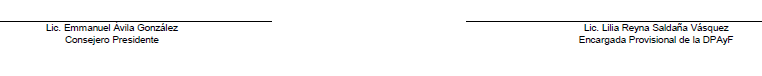 Relación de Bienes Muebles que Componen el PatrimonioRelación de Bienes Muebles que Componen el PatrimonioRelación de Bienes Muebles que Componen el PatrimonioRelación de Bienes Muebles que Componen el PatrimonioRelación de Bienes Muebles que Componen el PatrimonioRelación de Bienes Muebles que Componen el PatrimonioRelación de Bienes Muebles que Componen el PatrimonioRelación de Bienes Muebles que Componen el PatrimonioCuenta Pública 2023Cuenta Pública 2023Cuenta Pública 2023Cuenta Pública 2023Cuenta Pública 2023Cuenta Pública 2023Cuenta Pública 2023Cuenta Pública 2023(Pesos)(Pesos)(Pesos)(Pesos)(Pesos)(Pesos)(Pesos)(Pesos)Ente Público: Instituto Tlaxcalteca de EleccionesEnte Público: Instituto Tlaxcalteca de EleccionesEnte Público: Instituto Tlaxcalteca de EleccionesEnte Público: Instituto Tlaxcalteca de EleccionesEnte Público: Instituto Tlaxcalteca de EleccionesEnte Público: Instituto Tlaxcalteca de EleccionesEnte Público: Instituto Tlaxcalteca de EleccionesEnte Público: Instituto Tlaxcalteca de EleccionesCódigoCódigoDescripciónValor en LibrosValor AdquisiciónDepr. acumuladaDepr. acumuladaDepr. acumulada5111-.M4.1.15111-.M4.1.1MUEBLES DE OFICINA Y ESTANTERÍA5,400,799.622,700,399.81-2,700,399.81-2,700,399.81-2,700,399.815111-00000905111-0000090PIZARRON0.000.000.000.000.005111-00000915111-0000091PIZARRON0.000.000.000.000.005111-00002385111-0000238PIZARRÓN0.000.000.000.000.005111-00002395111-0000239PIZARRÓN  CORCHO0.000.000.000.000.005111-00002405111-0000240PIZARRÓN  CORCHO 90X1200.000.000.000.000.005111-00002415111-0000241PIZARRÓN PAPEL CASCARON0.000.000.000.000.005111-00002425111-0000242PIZARRON0.000.000.000.000.005111-00004665111-0000466PIZARRÓN 90X1200.000.000.000.000.005111-00004675111-0000467PIZARRÓN CHICO0.000.000.000.000.005111-00004685111-0000468PIZARRÓN  CORCHO0.000.000.000.000.005111-00004695111-0000469PIZARRÓN GRANDE0.000.000.000.000.005111-00004705111-0000470PIZARRÓN GRANDE0.000.000.000.000.005111-00005455111-0000545PIZARRON GRANDE0.000.000.000.000.005111-00005465111-0000546PIZARRON MEDIANO0.000.000.000.000.005111-00006175111-0000617PIZARRÓN0.000.000.000.000.005111-00006335111-0000633PIZARRON PARED0.000.000.000.000.005111-00006445111-0000644SACAPUNTAS ELECTRICO0.000.000.000.000.005111-00006455111-0000645PIZARRON0.000.000.000.000.005111-00006605111-0000660PIZARRÓN BLANCO0.000.000.000.000.005111-00006765111-0000676PIZARRON0.000.000.000.000.005111-00006905111-0000690PIZARRON0.000.000.000.000.005111-00013435111-0001343PIZARRÓN 90X1800.000.000.000.000.005111-00013445111-0001344PIZARRÓN  CORCHO 90X1200.000.000.000.000.005111-00016145111-0001614PIZARRON MEDIANO0.000.000.000.000.005111-00016885111-0001688PIZARRÓN BLANCO0.000.000.000.000.005111-00017185111-0001718PIZARRÓN CORCHO MAPA DE TLAXCALA DISTRIT0.000.000.000.000.005111-00017195111-0001719PIZARRÓN  ROTAFOLIO0.000.000.000.000.005111-00017205111-0001720PIZARRON PARA PLUMON0.000.000.000.000.005111-00017465111-0001746PIZARRON0.000.000.000.000.005111-00017475111-0001747PIZARRON0.000.000.000.000.005111-00025745111-0002574SILLA DE MADERA TAPIZADA EN TELA0.000.000.000.000.005111-00025755111-0002575SILLA DE MADERA TAPIZADA EN TELA0.000.000.000.000.005111-00025775111-0002577LOCKER0.000.000.000.000.005111-00025785111-0002578LOCKER0.000.000.000.000.005111-00025795111-0002579LOCKER0.000.000.000.000.005111-00025805111-0002580LOCKER0.000.000.000.000.005111-00025815111-0002581LOCKER0.000.000.000.000.005111-00025825111-0002582LOCKER0.000.000.000.000.005111-00025835111-0002583ESCRITORIO METALICO DE CUATRO CAJONES0.000.000.000.000.005111-00025865111-0002586SILLA SECRETARIAL GIRATORIA FORRADA DE T0.000.000.000.000.005111-00025875111-0002587SILLA SECRETARIAL GIRATORIA FORRADA DE T0.000.000.000.000.005111-00025885111-0002588SILLA TUBULAR CROMADO VINIL0.000.000.000.000.005111-00025895111-0002589SILLA TUBULAR FORRADA CON TELA0.000.000.000.000.005111-00025905111-0002590SILLA TUBULAR VINIL0.000.000.000.000.005111-00025915111-0002591SILLA TUBULAR VINIL0.000.000.000.000.005111-00025925111-0002592SILLA TUBULAR VINIL0.000.000.000.000.005111-00025935111-0002593SILLA TUBULAR VINIL0.000.000.000.000.005111-00025945111-0002594SILLA TUBULAR VINIL0.000.000.000.000.005111-00025955111-0002595MUEBLE DE MADERA  CON CUBIERTA DE FORMÁI0.000.000.000.000.005111-00025965111-0002596MESA PLEGABLE O TABLON0.000.000.000.000.005111-00025975111-0002597MESA METALICA/TRABAJO/COMPUTO  DE 1.20X60.000.000.000.000.005111-00025985111-0002598ESCRITORIO0.000.000.000.000.005111-00025995111-0002599ESCRITORIO0.000.000.000.000.005111-00026005111-0002600ESCRITORIO0.000.000.000.000.005111-00026035111-0002603SILLON EJECUTIVO EN VINIL CON DESCANSA B0.000.000.000.000.005111-00026045111-0002604SILLA APILABLE METALICA EN VINIL0.000.000.000.000.005111-00026055111-0002605SILLA APILABLE METALICA EN VINIL0.000.000.000.000.005111-00026065111-0002606SILLA APILABLE METALICA EN VINIL(DEMANDA0.000.000.000.000.005111-00026075111-0002607SILLA APILABLE METALICA EN VINIL(DEMANDA0.000.000.000.000.005111-00026085111-0002608SILLA DE VINIL CROMADA0.000.000.000.000.005111-00026095111-0002609SILLA DE VINIL CROMADA0.000.000.000.000.005111-00026105111-0002610SILLA DE VINIL CROMADA0.000.000.000.000.005111-00026115111-0002611SILLA DE VINIL CROMADA0.000.000.000.000.005111-00026125111-0002612SILLA DE VINIL CROMADA0.000.000.000.000.005111-00026135111-0002613SILLA DE VINIL CROMADA0.000.000.000.000.005111-00026145111-0002614SILLA DE VINIL CROMADA0.000.000.000.000.005111-00026155111-0002615SILLA SECRETARIAL EN TELA C/CODERAS Y RU0.000.000.000.000.005111-00026165111-0002616SILLA SECRETARIAL EN TELA C/CODERAS Y RU0.000.000.000.000.005111-00026175111-0002617SILLA SECRETARIAL EN TELA C/CODERAS Y RU0.000.000.000.000.005111-00026185111-0002618SILLA SECRETARIAL EN TELA C/CODERAS Y RU0.000.000.000.000.005111-00026195111-0002619SILLA SECRETARIAL EN TELA C/CODERAS Y RU0.000.000.000.000.005111-00026205111-0002620SILLA SECRETARIAL EN TELA C/CODERAS Y RU0.000.000.000.000.005111-00026215111-0002621SILLA SECRETARIAL EN TELA C/RUEDAS0.000.000.000.000.005111-00026225111-0002622SILLA SECRETARIAL EN TELA C/RUEDAS0.000.000.000.000.005111-00026235111-0002623SILLA  TUBULAR EN TELA0.000.000.000.000.005111-00026245111-0002624SILLA APILABLES DE VINIL( DEMANDA)0.000.000.000.000.005111-00026255111-0002625SILLA APILABLES DE VINIL( DEMANDA)0.000.000.000.000.005111-00026295111-0002629MUEBLE RUSTICO DE MADERA C/4 ENTREPAÑOS0.000.000.000.000.005111-00026305111-0002630MUEBLE  P/COMPUTADORA C/RUEDAS0.000.000.000.000.005111-00026315111-0002631MESA PLEGABLE O TABLON  (DEMANDA)0.000.000.000.000.005111-00026325111-0002632MESA PLEGABLE O TABLON  (DEMANDA)0.000.000.000.000.005111-00026335111-0002633MESA PLEGABLE O TABLON  (DEMANDA)0.000.000.000.000.005111-00026345111-0002634MESA PLEGABLE O TABLON  (DEMANDA)0.000.000.000.000.005111-00026355111-0002635MESA P/COMPUTADORA DE MADERA0.000.000.000.000.005111-00026365111-0002636MESA P/COMPUTADORA DE MADERA0.000.000.000.000.005111-00026375111-0002637MESA P/COMPUTADORA DE MADERA0.000.000.000.000.005111-00026385111-0002638MESA P/COMPUTADORA DE MADERA0.000.000.000.000.005111-00026395111-0002639MESA P/COMPUTADORA METALICA C/FORMAICA0.000.000.000.000.005111-00026405111-0002640MESA TUBULAR C/BASE FORMAICA0.000.000.000.000.005111-00026415111-0002641MESA TUBULAR C/BASE FORMAICA0.000.000.000.000.005111-00026425111-0002642MESA TUBULAR C/BASE FORMAICA0.000.000.000.000.005111-00026435111-0002643MESA TUBULAR C/BASE FORMAICA0.000.000.000.000.005111-00026445111-0002644MESA P/COMPUTADORA METALICA C/FORMAICA0.000.000.000.000.005111-00026455111-0002645MESA P/COMPUTADORA METALICA C/FORMAICA0.000.000.000.000.005111-00026465111-0002646MESA METALICA C/FORMAICA C/RODAJAS0.000.000.000.000.005111-00026475111-0002647MESA  METALICA C/FORMAICA C/RODAJAS0.000.000.000.000.005111-00026525111-0002652ESCRITORIO METALICO C/BASE DE MADERA 2 C0.000.000.000.000.005111-00026535111-0002653ESCRITORIO METALICO C/BASE DE MADERA 2 C0.000.000.000.000.005111-00026545111-0002654ESCRITORIO METALICO C/BASE DE MADERA 2 C0.000.000.000.000.005111-00026555111-0002655ESCRITORIO METALICO C/BASE DE MADERA 2 C0.000.000.000.000.005111-00026565111-0002656ESCRITORIO METALICO C/BASE DE MADERA 2 C0.000.000.000.000.005111-00026575111-0002657ESCRITORIO METALICO C/FORMAICA0.000.000.000.000.005111-00026585111-0002658ESCRITORIO  MADERA C/5 CAJONES0.000.000.000.000.005111-00026605111-0002660CASILLERO C/3 ENTREPAÑOS0.000.000.000.000.005111-00026625111-0002662ARCHIVERO DE 2 GAVETAS0.000.000.000.000.005111-00026635111-0002663ARCHIVERO DE 2 GAVETAS0.000.000.000.000.005111-00026645111-0002664ARCHIVERO DE 2 GAVETAS0.000.000.000.000.005111-00026655111-0002665ARCHIVERO DE 2 GAVETAS0.000.000.000.000.005111-00026665111-0002666SILLA TAPIZADA EN TELA0.000.000.000.000.005111-00026675111-0002667SILLA PARA COMPUTADORA GIRATORIA0.000.000.000.000.005111-00026685111-0002668SILLA DE VINIL Y BASE CROMADA0.000.000.000.000.005111-00026695111-0002669SILLA DE VINIL Y BASE CROMADA0.000.000.000.000.005111-00026705111-0002670MESA  DE TRABAJO0.000.000.000.000.005111-00026715111-0002671MESA DE TRABAJO0.000.000.000.000.005111-00026725111-0002672MESA  DE MADERA PEQUEÑA   1.5 X 60 CM0.000.000.000.000.005111-00026735111-0002673LIBRERO C/5 REPISAS0.000.000.000.000.005111-00026745111-0002674ESCRITORIO0.000.000.000.000.005111-00026765111-0002676SILLONES DE VINIL CON DESCANSABRAZOS0.000.000.000.000.005111-00026775111-0002677SILLA TAPIZADA EN VINIL0.000.000.000.000.005111-00026785111-0002678SILLA TAPIZADA EN VINIL0.000.000.000.000.005111-00026795111-0002679SILLA TAPIZADA EN VINIL0.000.000.000.000.005111-00026805111-0002680SILLA TAPIZADA EN VINIL0.000.000.000.000.005111-00026815111-0002681SILLA TAPIZADA EN VINIL0.000.000.000.000.005111-00026825111-0002682SILLA TAPIZADA EN VINIL0.000.000.000.000.005111-00026835111-0002683SILLA TAPIZADA EN VINIL0.000.000.000.000.005111-00026845111-0002684SILLA TAPIZADA EN VINIL0.000.000.000.000.005111-00026855111-0002685SILLA TAPIZADA EN VINIL0.000.000.000.000.005111-00026865111-0002686SILLA TAPIZADA EN VINIL0.000.000.000.000.005111-00026875111-0002687SILLA TAPIZADA EN VINIL0.000.000.000.000.005111-00026885111-0002688SILLA TAPIZADA EN VINIL0.000.000.000.000.005111-00026895111-0002689SILLA TAPIZADA EN VINIL0.000.000.000.000.005111-00026905111-0002690SILLA TAPIZADA EN VINIL0.000.000.000.000.005111-00026915111-0002691SILLA TAPIZADA EN VINIL0.000.000.000.000.005111-00026925111-0002692SILLA TAPIZADA EN VINIL0.000.000.000.000.005111-00026935111-0002693SILLA TAPIZADA EN VINIL0.000.000.000.000.005111-00026945111-0002694SILLA TAPIZADA EN TELA CON CODERAS0.000.000.000.000.005111-00026955111-0002695SILLA SECRETARIAL CON RUEDAS CROMADA MUL0.000.000.000.000.005111-00026965111-0002696PORTA PAPELES DE 2 NIVELES0.000.000.000.000.005111-00026975111-0002697MESA DE MADERA DE 2.50 X 800.000.000.000.000.005111-00026985111-0002698MESA DE MADERA DE 2.50 X 800.000.000.000.000.005111-00026995111-0002699LIBRERO DE MADERA C/5 SECCIONES0.000.000.000.000.005111-00027005111-0002700LIBRERO DE MADERA C/5 SECCIONES0.000.000.000.000.005111-00027015111-0002701LIBRERO DE MADERA C/5 SECCIONES0.000.000.000.000.005111-00027025111-0002702LIBRERO DE MADERA C/5 SECCIONES0.000.000.000.000.005111-00027035111-0002703LIBRERO DE MADERA C/5 SECCIONES0.000.000.000.000.005111-00027045111-0002704LIBRERO DE MADERA C/5 SECCIONES0.000.000.000.000.005111-00027055111-0002705LIBRERO DE MADERA C/5 SECCIONES0.000.000.000.000.005111-00027065111-0002706LIBRERO DE MADERA C/5 SECCIONES0.000.000.000.000.005111-00027075111-0002707LIBRERO DE MADERA C/5 SECCIONES0.000.000.000.000.005111-00027085111-0002708LIBRERO DE MADERA C/5 SECCIONES0.000.000.000.000.005111-00027095111-0002709LIBRERO DE MADERA C/5 SECCIONES0.000.000.000.000.005111-00027105111-0002710LIBRERO DE MADERA C/5 SECCIONES0.000.000.000.000.005111-00027115111-0002711LIBRERO DE MADERA C/5 SECCIONES0.000.000.000.000.005111-00027125111-0002712LIBRERO DE MADERA C/5 SECCIONES0.000.000.000.000.005111-00027135111-0002713LIBRERO DE MADERA C/5 SECCIONES0.000.000.000.000.005111-00027145111-0002714LIBRERO DE MADERA C/5 SECCIONES0.000.000.000.000.005111-00027155111-0002715LIBRERO  DE MADERA DE 2.50 C/5 SECCIONES0.000.000.000.000.005111-00027185111-0002718SILLA VINIL APILABLE0.000.000.000.000.005111-00027195111-0002719SILLA VINIL APILABLE0.000.000.000.000.005111-00027205111-0002720SILLA VINIL APILABLE0.000.000.000.000.005111-00027215111-0002721SILLA VINIL APILABLE0.000.000.000.000.005111-00027225111-0002722SILLA VINIL APILABLE0.000.000.000.000.005111-00027235111-0002723SILLA VINIL APILABLE0.000.000.000.000.005111-00027245111-0002724SILLA VINIL APILABLE0.000.000.000.000.005111-00027255111-0002725SILLA VINIL APILABLE0.000.000.000.000.005111-00027265111-0002726SILLA TUBULAR PLIANA0.000.000.000.000.005111-00027275111-0002727SILLA TUBULAR PLIANA0.000.000.000.000.005111-00027285111-0002728SILLA TUBULAR PLIANA0.000.000.000.000.005111-00027295111-0002729SILLA TAPIZADA EN TELA0.000.000.000.000.005111-00027305111-0002730SILLA TAPIZADA EN TELA0.000.000.000.000.005111-00027315111-0002731SILLA RUSTICA0.000.000.000.000.005111-00027325111-0002732SILLA  DE MADERA ACOJINADO0.000.000.000.000.005111-00027335111-0002733SILLA APILABLE VINIL NEGRO CROMADA0.000.000.000.000.005111-00027345111-0002734SILLA APILABLE VINIL NEGRO CROMADA0.000.000.000.000.005111-00027355111-0002735SILLA APILABLE VINIL NEGRO CROMADA0.000.000.000.000.005111-00027365111-0002736SILLA APILABLE VINIL NEGRO CROMADA0.000.000.000.000.005111-00027375111-0002737SILLA APILABLE VINIL NEGRO CROMADA0.000.000.000.000.005111-00027385111-0002738SILLA ACOJINADA0.000.000.000.000.005111-00027395111-0002739SILLA ACOJINADA0.000.000.000.000.005111-00027405111-0002740SILLA ACOJINADA0.000.000.000.000.005111-00027415111-0002741SILLA ACOJINADA0.000.000.000.000.005111-00027425111-0002742SILLA ACOJINADA0.000.000.000.000.005111-00027435111-0002743SILLA CON DESCANSABRAZOS0.000.000.000.000.005111-00027445111-0002744SILLA CON DESCANSABRAZOS0.000.000.000.000.005111-00027455111-0002745SILLA CON DESCANSABRAZOS0.000.000.000.000.005111-00027465111-0002746SALA C/3 SILLONES ACOJINADOS0.000.000.000.000.005111-00027475111-0002747PERCHERO0.000.000.000.000.005111-00027485111-0002748MESA PLEGABLE O TABLON0.000.000.000.000.005111-00027495111-0002749MESA PLEGABLE O TABLON0.000.000.000.000.005111-00027505111-0002750MESA PLEGABLE O TABLON0.000.000.000.000.005111-00027515111-0002751MESA PARA COMPUTADORA0.000.000.000.000.005111-00027525111-0002752MESA DE FORMAICA0.000.000.000.000.005111-00027535111-0002753MESA DE FORMAICA0.000.000.000.000.005111-00027545111-0002754MESA DE CENTRO CON CRISTAL0.000.000.000.000.005111-00027555111-0002755MESA CUADRADA0.000.000.000.000.005111-00027565111-0002756MESA CON DOS GABETAS0.000.000.000.000.005111-00027575111-0002757MESA CIRCULAR DE MADERA0.000.000.000.000.005111-00027585111-0002758MESA CIRCULAR0.000.000.000.000.005111-00027595111-0002759MESA (MESITA DE CENTRO)0.000.000.000.000.005111-00027605111-0002760MESA (MESITA DE CENTRO)0.000.000.000.000.005111-00027625111-0002762ESTANTERIA ANAQUEL 5 ENTREPAÑOS0.000.000.000.000.005111-00027635111-0002763ESTANTERIA ANAQUELES DE FIERRO0.000.000.000.000.005111-00027645111-0002764ESTANTERIA ANAQUELES DE FIERRO0.000.000.000.000.005111-00027655111-0002765ESTANTERIA  (ANAQUEL) METALICO  5 ENTREP0.000.000.000.000.005111-00027665111-0002766ESCRITORIOS FORMAICA 2 CAJONES0.000.000.000.000.005111-00027675111-0002767ESCRITORIO FORMAICA 3 CAJONES0.000.000.000.000.005111-00027685111-0002768ESCRITORIO FORMAICA 2 CAJONES0.000.000.000.000.005111-00027695111-0002769ESCRITORIO DE MADERAC/3 CAJONES0.000.000.000.000.005111-00027705111-0002770ESCRITORIO DE MADERAC/3 CAJONES0.000.000.000.000.005111-00027715111-0002771ESCRITORIO 2 CAJONES0.000.000.000.000.005111-00027755111-0002775ARCHIVERO METALICO 2 CAJONES0.000.000.000.000.005111-00027765111-0002776ARCHIVERO 4 GAVETAS0.000.000.000.000.005111-00027775111-0002777SILLON INDIVIDUAL FORRADO EN VINIL0.000.000.000.000.005111-00027785111-0002778SILLON INDIVIDUAL FORRADO EN VINIL0.000.000.000.000.005111-00027795111-0002779SILLON EJECUTIVO0.000.000.000.000.005111-00027805111-0002780SILLA TUBULAR DE PLIANA0.000.000.000.000.005111-00027815111-0002781SILLA PLEGABLE METALICA0.000.000.000.000.005111-00027825111-0002782SILLA PLEGABLE METALICA0.000.000.000.000.005111-00027835111-0002783SILLA PLEGABLE METALICA0.000.000.000.000.005111-00027845111-0002784SILLA EJECUTIVA  GIRATORIA DE VINIL C/CO0.000.000.000.000.005111-00027855111-0002785SILLA EJECUTIVA  GIRATORIA DE VINIL C/CO0.000.000.000.000.005111-00027865111-0002786SILLA EJECUTIVA  GIRATORIA DE VINIL C/CO0.000.000.000.000.005111-00027875111-0002787SILLA EJECUTIVA  GIRATORIA DE VINIL C/CO0.000.000.000.000.005111-00027885111-0002788SILLA APLILABLE TAPIZADA EN TELA0.000.000.000.000.005111-00027895111-0002789SILLA APLILABLE TAPIZADA EN TELA0.000.000.000.000.005111-00027905111-0002790SILLA  APILABLE METALICA CROMADA DE VINI0.000.000.000.000.005111-00027915111-0002791SILLA  APILABLE METALICA CROMADA DE VINI0.000.000.000.000.005111-00027925111-0002792SILLA  APILABLE METALICA CROMADA DE VINI0.000.000.000.000.005111-00027935111-0002793SILLA  APILABLE METALICA CROMADA DE VINI0.000.000.000.000.005111-00027945111-0002794SILLA  APILABLE METALICA CROMADA DE VINI0.000.000.000.000.005111-00027955111-0002795SILLA  APILABLE METALICA CROMADA DE VINI0.000.000.000.000.005111-00027965111-0002796SILLA CON DESCANSABRAZOS  FORRADA EN TEL0.000.000.000.000.005111-00027975111-0002797MUEBLE PARA COMPUTADORA CUADRADA CON RUE0.000.000.000.000.005111-00027985111-0002798MUEBLE DE ALUMINIO CON PORTAGARRAFON Y A0.000.000.000.000.005111-00027995111-0002799MESA DE TRABAJO PARA PC DE FORMAICA0.000.000.000.000.005111-00028005111-0002800MESA DE TRABAJO PARA PC DE FORMAICA0.000.000.000.000.005111-00028015111-0002801MESA DE TRABAJO METALICAS CON CUBIERTA D0.000.000.000.000.005111-00028025111-0002802MESA DE TRABAJO METALICAS CON CUBIERTA D0.000.000.000.000.005111-00028035111-0002803LIBRERO EJECUTIVO  (CREDENZA)0.000.000.000.000.005111-00028045111-0002804LIBRERO  DE COMPRIMIDO CON DOS PUERTAS Y0.000.000.000.000.005111-00028055111-0002805GABINETE MULTIUSOS 2 PUERTAS 4 COMPARTIM0.000.000.000.000.005111-00028085111-0002808ESCRITORIO MADERA 2 CAJONES 1.30X.70 CM0.000.000.000.000.005111-00028095111-0002809ESCRITORIO EJECUTIVO CON DOS CAJONES0.000.000.000.000.005111-00028105111-0002810CREDENZA  COMPRIMIDO 4 CAJONES0.000.000.000.000.005111-00028125111-0002812ARCHIVERO METALICO 4 GAVETAS0.000.000.000.000.005111-00028135111-0002813ARCHIVERO METALICO 4 GAVETAS0.000.000.000.000.005111-00028145111-0002814ARCHIVERO METALICO 4 CAJONES(1.33X.70 CM0.000.000.000.000.005111-00028155111-0002815ARCHIVERO DE 2 GAVETAS0.000.000.000.000.005111-00028165111-0002816ARCHIVERO CON 3 CAJONES0.000.000.000.000.005111-00028195111-0002819SILLON EJECUTIVO CON DESCANSA/BRAZO Y RO0.000.000.000.000.005111-00028205111-0002820SILLON EJECUTIVO CON DESCANSA/BRAZO Y RO0.000.000.000.000.005111-00028215111-0002821SILLA VINIL APILABLE0.000.000.000.000.005111-00028225111-0002822SILLA VINIL APILABLE0.000.000.000.000.005111-00028235111-0002823SILLA  TAPIZADA EN TELA0.000.000.000.000.005111-00028245111-0002824SILLA SECRETARIAL CON  RODAJAS0.000.000.000.000.005111-00028255111-0002825SILLA SECRETARIAL CON  RODAJAS0.000.000.000.000.005111-00028265111-0002826SILLA PLEGABLE0.000.000.000.000.005111-00028275111-0002827SILLA EJECUTIVA  PIEL C/BASE GIRATORIA0.000.000.000.000.005111-00028285111-0002828SILLA DE VINIL0.000.000.000.000.005111-00028295111-0002829SILLA DE VINIL0.000.000.000.000.005111-00028305111-0002830SILLA DE VINIL0.000.000.000.000.005111-00028315111-0002831SILLA DE TUBULAR TAPIZADA EN TELA0.000.000.000.000.005111-00028325111-0002832SILLA DE TUBULAR TAPIZADA EN TELA0.000.000.000.000.005111-00028335111-0002833SILLA APILABLE VINIL METALICA CROMADA0.000.000.000.000.005111-00028345111-0002834SILLA  APILABLE VINIL METALICA CROMADA0.000.000.000.000.005111-00028355111-0002835SILLA  APILABLE TAPIZADA EN TELA0.000.000.000.000.005111-00028365111-0002836SILLA APILABLE TAPIZADA EN TELA0.000.000.000.000.005111-00028375111-0002837SILLA SECRETARIAL CON DESCANSA BRAZOS0.000.000.000.000.005111-00028385111-0002838SILLA SECRETARIAL CON DESCANSA BRAZOS0.000.000.000.000.005111-00028395111-0002839MUEBLE PARA COMPUTADORA GRANDE0.000.000.000.000.005111-00028405111-0002840MUEBLE PARA COMPUTADORA CON RODAJAS0.000.000.000.000.005111-00028415111-0002841MESA DE TRABAJO P/OFICINA0.000.000.000.000.005111-00028425111-0002842MESA DE TRABAJO BASE METALICA0.000.000.000.000.005111-00028435111-0002843MESA DE TRABAJO BASE METALICA0.000.000.000.000.005111-00028445111-0002844MESA DE TRABAJO BASE METALICA0.000.000.000.000.005111-00028455111-0002845MESA DE TRABAJO0.000.000.000.000.005111-00028465111-0002846MESA DE TRABAJO0.000.000.000.000.005111-00028475111-0002847MESA DE TRABAJO0.000.000.000.000.005111-00028485111-0002848LIBRERO0.000.000.000.000.005111-00028505111-0002850ESCRITORIO DE MADERA C/5 CAJONES0.000.000.000.000.005111-00028515111-0002851ESCRITORIO DE 3 CAJONES0.000.000.000.000.005111-00028525111-0002852ESCRITORIO DE 2 CAJONES0.000.000.000.000.005111-00028535111-0002853ESCRITORIO DE 2 CAJONES0.000.000.000.000.005111-00028545111-0002854ESCRITORIO DE 2 CAJONES0.000.000.000.000.005111-00028555111-0002855ESCRITORIO DE 2 CAJONES0.000.000.000.000.005111-00028565111-0002856ESCRITORIO DE 2 CAJONES0.000.000.000.000.005111-00028575111-0002857ESCRITORIO CHICO 2 CAJONES PATAS CROMADA0.000.000.000.000.005111-00028585111-0002858ESCRITORIO CHICO 2 CAJONES0.000.000.000.000.005111-00028605111-0002860ARCHIVERO METALICO 4 GAVETAS0.000.000.000.000.005111-00028615111-0002861ARCHIVERO DE FORMAICA 3 CAJONES0.000.000.000.000.005111-00028625111-0002862ARCHIVERO DE 3 CAJONES0.000.000.000.000.005111-00028635111-0002863ARCHIVERO DE 2 GAVETAS0.000.000.000.000.005111-00028645111-0002864ARCHIVERO DE  3 CAJONES0.000.000.000.000.005111-00028665111-0002866VITRINA ORGANIZADORA DE DOCUMENTOS 2 PUE0.000.000.000.000.005111-00028675111-0002867VITRINA ORGANIZADORA DE DOCUMENTOS 2 PUE0.000.000.000.000.005111-00028685111-0002868VITRINA ORGANIZADORA DE DOCUMENTOS 2 PUE0.000.000.000.000.005111-00028695111-0002869VITRINA ORGANIZADORA DE DOCUMENTOS 2 PUE0.000.000.000.000.005111-00028705111-0002870VITRINA ORGANIZADORA DE DOCUMENTOS 2 PUE0.000.000.000.000.005111-00028715111-0002871VITRINA ORGANIZADORA DE DOCUMENTOS 2 PUE0.000.000.000.000.005111-00028725111-0002872VITRINA ORGANIZADORA DE DOCUMENTOS 2 PUE0.000.000.000.000.005111-00028735111-0002873VITRINA ORGANIZADORA DE DOCUMENTOS 2 PUE0.000.000.000.000.005111-00028745111-0002874VITRINA ORGANIZADORA DE DOCUMENTOS 2 PUE0.000.000.000.000.005111-00028755111-0002875VITRINA ORGANIZADORA DE DOCUMENTOS 2 PUE0.000.000.000.000.005111-00028765111-0002876VITRINA ORGANIZADORA DE DOCUMENTOS 3 PUE0.000.000.000.000.005111-00028775111-0002877VITRINA ORGANIZADORA DE DOCUMENTOS 3 PUE0.000.000.000.000.005111-00028805111-0002880SILLON EJECUTIVO PIEL0.000.000.000.000.005111-00028815111-0002881SILLON EJECUTIVO CON DESCANSA BRAZOS PIE0.000.000.000.000.005111-00028825111-0002882SILLA  TAPIZADA EN VINIL ACOGINADA0.000.000.000.000.005111-00028835111-0002883SILLA  TAPIZADA EN VINIL ACOGINADA0.000.000.000.000.005111-00028845111-0002884SILLA  TAPIZADA EN VINIL0.000.000.000.000.005111-00028855111-0002885SILLA  TAPIZADA EN VINIL0.000.000.000.000.005111-00028865111-0002886SILLA  TAPIZADA EN VINIL0.000.000.000.000.005111-00028875111-0002887SILLA  TAPIZADA EN VINIL0.000.000.000.000.005111-00028885111-0002888SILLA  TAPIZADA EN VINIL0.000.000.000.000.005111-00028895111-0002889SILLA  TAPIZADA EN VINIL0.000.000.000.000.005111-00028905111-0002890SILLA  TAPIZADA EN TELA0.000.000.000.000.005111-00028915111-0002891SILLA  TAPIZADA EN TELA0.000.000.000.000.005111-00028925111-0002892SILLA  TAPIZADA EN TELA0.000.000.000.000.005111-00028935111-0002893SILLA  TAPIZADA EN TELA0.000.000.000.000.005111-00028945111-0002894SILLA  TAPIZADA EN TELA0.000.000.000.000.005111-00028955111-0002895SILLA  TAPIZADA EN TELA0.000.000.000.000.005111-00028965111-0002896SILLA  TAPIZADA EN TELA0.000.000.000.000.005111-00028975111-0002897SILLA  TAPIZADA EN TELA0.000.000.000.000.005111-00028985111-0002898SILLA  TAPIZADA EN TELA0.000.000.000.000.005111-00028995111-0002899SILLA  TAPIZADA EN TELA0.000.000.000.000.005111-00029005111-0002900SILLA  TAPIZADA EN TELA0.000.000.000.000.005111-00029015111-0002901SILLA SECRETARIAL0.000.000.000.000.005111-00029025111-0002902SILLA SECRETARIAL0.000.000.000.000.005111-00029035111-0002903SILLA SECRETARIAL0.000.000.000.000.005111-00029045111-0002904SILLA PLEGLABLE ACOGINADA0.000.000.000.000.005111-00029055111-0002905SILLA PLEGLABLE ACOGINADA0.000.000.000.000.005111-00029065111-0002906SILLA PLEGLABLE ACOGINADA0.000.000.000.000.005111-00029075111-0002907SILLA PLEGLABLE ACOGINADA0.000.000.000.000.005111-00029085111-0002908SILLA PLEGLABLE0.000.000.000.000.005111-00029095111-0002909SILLA PLEGLABLE0.000.000.000.000.005111-00029105111-0002910SILLA PLEGLABLE0.000.000.000.000.005111-00029115111-0002911SILLA PLEGLABLE0.000.000.000.000.005111-00029125111-0002912SILLA PLEGLABLE0.000.000.000.000.005111-00029135111-0002913SILLA PLEGLABLE0.000.000.000.000.005111-00029145111-0002914SILLA PLEGLABLE0.000.000.000.000.005111-00029155111-0002915SILLA PLEGABLE TAPIZADA EN VINIL0.000.000.000.000.005111-00029165111-0002916SILLA PLEGABLE TAPIZADA EN VINIL0.000.000.000.000.005111-00029175111-0002917SILLA PLEGABLE TAPIZADA EN VINIL0.000.000.000.000.005111-00029185111-0002918SILLA PLEGABLE TAPIZADA EN VINIL0.000.000.000.000.005111-00029195111-0002919SILLA PLEGABLE TAPIZADA EN VINIL0.000.000.000.000.005111-00029205111-0002920SILLA PLEGABLE TAPIZADA EN VINIL0.000.000.000.000.005111-00029215111-0002921SILLA PLEGABLE TAPIZADA EN VINIL0.000.000.000.000.005111-00029225111-0002922SILLA PLEGABLE TAPIZADA EN VINIL0.000.000.000.000.005111-00029235111-0002923SILLA PLEGABLE TAPIZADA EN VINIL0.000.000.000.000.005111-00029245111-0002924SILLA PLEGABLE TAPIZADA EN VINIL0.000.000.000.000.005111-00029255111-0002925SILLA PLEGABLE TAPIZADA EN VINIL0.000.000.000.000.005111-00029265111-0002926SILLA PLEGABLE TAPIZADA EN VINIL0.000.000.000.000.005111-00029275111-0002927SILLA PLEGABLE TAPIZADA EN VINIL0.000.000.000.000.005111-00029285111-0002928SILLA PLEGABLE TAPIZADA EN VINIL0.000.000.000.000.005111-00029295111-0002929SILLA PLEGABLE TAPIZADA EN VINIL0.000.000.000.000.005111-00029305111-0002930SILLA PLEGABLE TAPIZADA EN VINIL0.000.000.000.000.005111-00029315111-0002931SILLA PLEGABLE TAPIZADA EN VINIL0.000.000.000.000.005111-00029325111-0002932SILLA PLEGABLE TAPIZADA EN VINIL0.000.000.000.000.005111-00029335111-0002933SILLA PLEGABLE TAPIZADA EN VINIL0.000.000.000.000.005111-00029345111-0002934SILLA PLEGABLE TAPIZADA EN VINIL0.000.000.000.000.005111-00029355111-0002935SILLA PLEGABLE TAPIZADA EN VINIL0.000.000.000.000.005111-00029365111-0002936SILLA PLEGABLE TAPIZADA EN VINIL0.000.000.000.000.005111-00029375111-0002937SILLA PLEGABLE TAPIZADA EN VINIL0.000.000.000.000.005111-00029385111-0002938SILLA PLEGABLE TAPIZADA EN VINIL0.000.000.000.000.005111-00029395111-0002939SILLA PLEGABLE TAPIZADA EN VINIL0.000.000.000.000.005111-00029405111-0002940SILLA PLEGABLE0.000.000.000.000.005111-00029415111-0002941SILLA EJECUTIVA0.000.000.000.000.005111-00029425111-0002942SILLA EJECUTIVA0.000.000.000.000.005111-00029435111-0002943SILLA APILABLE VINIL0.000.000.000.000.005111-00029445111-0002944SILLA APILABLE VINIL0.000.000.000.000.005111-00029455111-0002945SILLA APILABLE VINIL0.000.000.000.000.005111-00029465111-0002946SILLA APILABLE VINIL0.000.000.000.000.005111-00029475111-0002947SILLA APILABLE VINIL0.000.000.000.000.005111-00029485111-0002948SILLA APILABLE VINIL0.000.000.000.000.005111-00029495111-0002949SILLA APILABLE VINIL0.000.000.000.000.005111-00029505111-0002950SILLA APILABLE VINIL0.000.000.000.000.005111-00029515111-0002951SILLA APILABLE VINIL0.000.000.000.000.005111-00029525111-0002952SILLA APILABLE VINIL0.000.000.000.000.005111-00029535111-0002953SILLA APILABLE VINIL0.000.000.000.000.005111-00029545111-0002954SILLA APILABLE VINIL0.000.000.000.000.005111-00029555111-0002955SILLA APILABLE VINIL0.000.000.000.000.005111-00029565111-0002956SILLA APILABLE VINIL0.000.000.000.000.005111-00029575111-0002957SILLA APILABLE TAPIZADA EN VINIL0.000.000.000.000.005111-00029585111-0002958SILLA APILABLE TAPIZADA EN VINIL0.000.000.000.000.005111-00029595111-0002959SILLA APILABLE TAPIZADA EN VINIL0.000.000.000.000.005111-00029605111-0002960SILLA APILABLE TAPIZADA EN VINIL0.000.000.000.000.005111-00029615111-0002961SILLA APILABLE TAPIZADA EN VINIL0.000.000.000.000.005111-00029625111-0002962SILLA APILABLE TAPIZADA EN VINIL0.000.000.000.000.005111-00029635111-0002963SILLA APILABLE TAPIZADA EN VINIL0.000.000.000.000.005111-00029645111-0002964SILLA APILABLE TAPIZADA EN VINIL0.000.000.000.000.005111-00029655111-0002965SILLA APILABLE TAPIZADA EN VINIL0.000.000.000.000.005111-00029665111-0002966SILLA APILABLE METALICA EN VINIL0.000.000.000.000.005111-00029675111-0002967SILLA SECRETARIAL CON DESCANSA BRAZOS0.000.000.000.000.005111-00029735111-0002973MUEBLE P/COMPUTADORA CON RUEDAS  0080.000.000.000.000.005111-00029745111-0002974MUEBLE DE MADERA0.000.000.000.000.005111-00029755111-0002975MESA PLEGABLE O TABLON0.000.000.000.000.005111-00029765111-0002976MESA PLEGABLE O TABLON0.000.000.000.000.005111-00029775111-0002977MESA  PARA COMPUTADORA  METAL0.000.000.000.000.005111-00029785111-0002978MESA PARA COMPUTADORA METAL0.000.000.000.000.005111-00029795111-0002979MESA PARA COMPUTADORA   MELAMINA0.000.000.000.000.005111-00029805111-0002980MESA P/COMPUTADORA DE MADERA0.000.000.000.000.005111-00029815111-0002981MESA DE TRABAJO PARA PC DE FORMAICA0.000.000.000.000.005111-00029825111-0002982MESA DE TRABAJO PARA PC DE FORMAICA0.000.000.000.000.005111-00029835111-0002983MESA DE TRABAJO0.000.000.000.000.005111-00029845111-0002984MESA DE TRABAJO0.000.000.000.000.005111-00029855111-0002985MESA DE TRABAJO0.000.000.000.000.005111-00029865111-0002986MESA DE TRABAJO0.000.000.000.000.005111-00029875111-0002987MESA DE 2.20 X 61 X 700.000.000.000.000.005111-00029885111-0002988LIBRERO ESQUINERO0.000.000.000.000.005111-00029895111-0002989LIBRERO CON BASE Y 2 PUERTAS0.000.000.000.000.005111-00029905111-0002990LIBRERO CON 10 ENTREPAÑOS Y 2 PUERTAS0.000.000.000.000.005111-00029915111-0002991ESTANTERIA DE METAL C/BASE DE MADERA 4 S0.000.000.000.000.005111-00029925111-0002992ESCRITORIO METALICO C/3 CAJONES0.000.000.000.000.005111-00029935111-0002993ESCRITORIO METALICO C/3 CAJONES0.000.000.000.000.005111-00029945111-0002994ESCRITORIO METALICO BASE MADERA C/2 CAJO0.000.000.000.000.005111-00029955111-0002995ESCRITORIO METALICO BASE MADERA C/2 CAJO0.000.000.000.000.005111-00029965111-0002996ESCRITORIO METALICO BASE MADERA C/2 CAJO0.000.000.000.000.005111-00029975111-0002997ESCRITORIO METALICO BASE MADERA C/2 CAJO0.000.000.000.000.005111-00029985111-0002998ESCRITORIO METALICO BASE MADERA C/2 CAJO0.000.000.000.000.005111-00029995111-0002999ESCRITORIO GRANDE DE LAMINA Y FORMAICA C0.000.000.000.000.005111-00030005111-0003000ESCRITORIO EJECUTIVO0.000.000.000.000.005111-00030015111-0003001ESCRITORIO DE METAL C/BASE DE MADERA C/20.000.000.000.000.005111-00030025111-0003002ESCRITORIO DE MADERA 1.70 X 700.000.000.000.000.005111-00030035111-0003003ESCRITORIO CHICO 3 CAJONES LE FALTA TAPA0.000.000.000.000.005111-00030045111-0003004ESCRITORIO C/2 CAJONES CHICO0.000.000.000.000.005111-00030055111-0003005ESCRITORIO C/2 CAJONES CHICO0.000.000.000.000.005111-00030065111-0003006ESCRITORIO C/2 CAJONES0.000.000.000.000.005111-00030075111-0003007ESCRITORIO C/2 CAJONES0.000.000.000.000.005111-00030085111-0003008ESCRITORIO C/2 CAJONES0.000.000.000.000.005111-00030095111-0003009ESCRITORIO C/2 CAJONES0.000.000.000.000.005111-00030105111-0003010CREDENZA MADERA C/2CAJONES0.000.000.000.000.005111-00030115111-0003011CREDENZA DE MADERA DE 4 SECCIONES0.000.000.000.000.005111-00030135111-0003013ARCHIVERO DE 4 CAJONES0.000.000.000.000.005111-00030145111-0003014ARCHIVERO DE 4 CAJONES0.000.000.000.000.005111-00030155111-0003015ARCHIVERO DE 4 CAJONES0.000.000.000.000.005111-00030165111-0003016ARCHIVERO DE 4 CAJONES0.000.000.000.000.005111-00030175111-0003017ARCHIVERO DE 4 CAJONES0.000.000.000.000.005111-00030185111-0003018ARCHIVERO DE 4 CAJONES0.000.000.000.000.005111-00030195111-0003019ARCHIVERO DE 4 CAJONES0.000.000.000.000.005111-00030205111-0003020ARCHIVERO DE 2 GAVETAS0.000.000.000.000.005111-00030215111-0003021ARCHIVERO DE 2 GAVETAS0.000.000.000.000.005111-00030225111-0003022ARCHIVERO DE 2 GAVETAS0.000.000.000.000.005111-00030235111-0003023ANAQUEL DE 5/SECCIONES0.000.000.000.000.005111-00030245111-0003024ANAQUEL DE 5/SECCIONES0.000.000.000.000.005111-00030255111-0003025ANAQUEL DE 5/SECCIONES0.000.000.000.000.005111-00030265111-0003026ANAQUEL DE 5/SECCIONES0.000.000.000.000.005111-00030275111-0003027ANAQUEL C/4 SECCIONES0.000.000.000.000.005111-00030285111-0003028ANAQUEL C/3 SECCIONES0.000.000.000.000.005111-00030295111-0003029ANAQUEL C/2 SECCIONES0.000.000.000.000.005111-00030335111-0003033SILLON DE PIEL COLOR NEGRO CON CABECERA0.000.000.000.000.005111-00030345111-0003034SILLON DE PIEL COLOR NEGRO0.000.000.000.000.005111-00030355111-0003035SILLA  VINIL APILABLE0.000.000.000.000.005111-00030365111-0003036SILLA SECRETARIAL0.000.000.000.000.005111-00030375111-0003037SILLA NEGRA METALICA CON TELA0.000.000.000.000.005111-00030385111-0003038SILLA NEGRA METALICA CON TELA0.000.000.000.000.005111-00030395111-0003039SILLA  EN VINIL CROMADA0.000.000.000.000.005111-00030405111-0003040SILLA  EN VINIL CROMADA0.000.000.000.000.005111-00030415111-0003041SILLA  EN VINIL CROMADA0.000.000.000.000.005111-00030425111-0003042SILLA  EN VINIL CROMADA0.000.000.000.000.005111-00030435111-0003043SILLA  EN VINIL CROMADA0.000.000.000.000.005111-00030445111-0003044SILLA DE PLASTICO SECRETARIAL DE TELA CO0.000.000.000.000.005111-00030455111-0003045SACAPUNTAS ELECTRICO0.000.000.000.000.005111-00030465111-0003046MESA  P/COMPUTADORA- MESA METALICA SENCI0.000.000.000.000.005111-00030475111-0003047MUEBLE MADERA DE 4 DIVISIONES Y DOS CAJO0.000.000.000.000.005111-00030485111-0003048MUEBLE MADERA 7 DIVISIONES Y 5 CAJONES0.000.000.000.000.005111-00030495111-0003049MUEBLE DE MADERA DE 10 DIVISIONES Y 5 CA0.000.000.000.000.005111-00030505111-0003050MESA PARA COMPÚTADORA0.000.000.000.000.005111-00030515111-0003051"MESA DE MADERA, CON BASE PARA TECLADO Y0.000.000.000.000.005111-00030525111-0003052LIBRERO DE MADERA CON 4 ENTREPAÑOS0.000.000.000.000.005111-00030535111-0003053LIBRERO DE MADERA CON 4 ENTREPAÑOS0.000.000.000.000.005111-00030545111-0003054LIBRERO DE MADERA CON 4 ENTREPAÑOS0.000.000.000.000.005111-00030555111-0003055GUILLOTINA GBC CL3000.000.000.000.000.005111-00030575111-0003057ESTANTERIA0.000.000.000.000.005111-00030585111-0003058ESTANTERIA0.000.000.000.000.005111-00030595111-0003059ESTANTERIA0.000.000.000.000.005111-00030605111-0003060ESTANTERIA0.000.000.000.000.005111-00030615111-0003061ESTANTERIA0.000.000.000.000.005111-00030625111-0003062ESCRITORIO METALICO SIN CAJONES0.000.000.000.000.005111-00030635111-0003063ESCRITORIO METALICO GRANDE PM STEELE 2 C0.000.000.000.000.005111-00030645111-0003064ESCRITORIO METALICO CON BASE DE MADERA D0.000.000.000.000.005111-00030655111-0003065ESCRITORIO METALICO CON BASE DE MADERA D0.000.000.000.000.005111-00030665111-0003066ESCRITORIO METALICO CON BASE DE MADERA D0.000.000.000.000.005111-00030675111-0003067ESCRITORIO METALICO CON BASE DE MADERA D0.000.000.000.000.005111-00030685111-0003068ESCRITORIO DE MADERA RUSTICO DE 3 CAJONE0.000.000.000.000.005111-00030695111-0003069ESCRITORIO DE MADERA DE 6 CAJONES0.000.000.000.000.005111-00030705111-0003070ENGARGOLADORA  METALICA0.000.000.000.000.005111-00030715111-0003071ENGARGOLADORA0.000.000.000.000.005111-00030775111-0003077ARCHIVEROS METALICOS 2 CAJONES0.000.000.000.000.005111-00030785111-0003078ARCHIVEROS METALICOS 2 CAJONES0.000.000.000.000.005111-00030795111-0003079ARCHIVERO METALICO CAFÉ CON TEMPLETE DE0.000.000.000.000.005111-00030805111-0003080ARCHIVERO METALICO 4 GAVETAS0.000.000.000.000.005111-00030815111-0003081ARCHIVERO METALICO0.000.000.000.000.005111-00030825111-0003082ARCHIVERO METALICO0.000.000.000.000.005111-00030835111-0003083ARCHIVERO DE TRES CAJONES METALICO0.000.000.000.000.005111-00030845111-0003084ARCHIVERO DE MADERA DE 3 CAJONES0.000.000.000.000.005111-00030855111-0003085ARCHIVERO DE 2 GAVETAS0.000.000.000.000.005111-00030865111-0003086ARCHIVERO 2 CAJONES0.000.000.000.000.005111-00030875111-0003087ARCHIVERO 2 CAJONES0.000.000.000.000.005111-00030885111-0003088SILLON EJECUTIVO0.000.000.000.000.005111-00030895111-0003089SILLON EJECUTIVO C/RUEDAS PIEL0.000.000.000.000.005111-00030905111-0003090SILLA  TELA0.000.000.000.000.005111-00030915111-0003091SILLA SECRETARIAL (SALAMANCA)0.000.000.000.000.005111-00030925111-0003092SILLA SECRETARIAL (SALAMANCA)0.000.000.000.000.005111-00030935111-0003093SILLA SECRETARIAL (SALAMANCA)0.000.000.000.000.005111-00030945111-0003094SILLA DE VINIL0.000.000.000.000.005111-00030955111-0003095SILLA DE VINIL0.000.000.000.000.005111-00030965111-0003096SILLA APILABLE VINIL0.000.000.000.000.005111-00030975111-0003097SILLA APILABLE VINIL0.000.000.000.000.005111-00030985111-0003098SILLA APILABLE VINIL0.000.000.000.000.005111-00030995111-0003099SILLA APILABLE VINIL0.000.000.000.000.005111-00031005111-0003100MUEBLE P/COMPUTADORA CON RUEDAS0.000.000.000.000.005111-00031015111-0003101MUEBLE C/1 ENTREPAÑO Y 1 PUERTA0.000.000.000.000.005111-00031025111-0003102MESA DE TRABAJO PARA PC DE FORMAICA0.000.000.000.000.005111-00031035111-0003103MESA   2.20X61X700.000.000.000.000.005111-00031045111-0003104ESCRITORIO C/5CAJONES0.000.000.000.000.005111-00031055111-0003105ESCRITORIO C/3C CHICO0.000.000.000.000.005111-00031065111-0003106ESCRITORIO C/2 CAJONES0.000.000.000.000.005111-00031075111-0003107ESCRITORIO C/2 CAJONES0.000.000.000.000.005111-00031085111-0003108ESCRITORIO C/2 CAJONES0.000.000.000.000.005111-00031105111-0003110ARCHIVERO 4 CAJONES0.000.000.000.000.005111-00031115111-0003111ARCHIVERO 4 CAJONES0.000.000.000.000.005111-00031125111-0003112ARCHIVERO 4 CAJONES0.000.000.000.000.005111-00031135111-0003113ARCHIVERO 4 CAJONES0.000.000.000.000.005111-00031145111-0003114ARCHIVERO 4 CAJONES0.000.000.000.000.005111-00031155111-0003115ARCHIVERO DE 4 CAJONES0.000.000.000.000.005111-00031165111-0003116SILLON EJECUTIVO0.000.000.000.000.005111-00031175111-0003117SILLON  EJECUTIVO C/DODERAS EN TELA0.000.000.000.000.005111-00031185111-0003118SILLA TAPIZADA EN TELA0.000.000.000.000.005111-00031195111-0003119SILLA DE TUBULAR TAPIZADA EN TELAOFICINA0.000.000.000.000.005111-00031205111-0003120SILLA DE TUBULAR TAPIZADA EN TELAOFICINA0.000.000.000.000.005111-00031215111-0003121SILLA DE TUBULAR TAPIZADA EN TELAOFICINA0.000.000.000.000.005111-00031225111-0003122SILLA DE TUBULAR TAPIZADA EN TELAOFICINA0.000.000.000.000.005111-00031235111-0003123SILLA CROMADA EN VINIL0.000.000.000.000.005111-00031245111-0003124MESA DE TRABAJO EN FORMAICA Y METAL0.000.000.000.000.005111-00031255111-0003125MESA DE TRABAJO EN FORMAICA Y METAL0.000.000.000.000.005111-00031265111-0003126LIBRERO 5 REPISAS0.000.000.000.000.005111-00031275111-0003127ESCRITORIO METALICO C/2 CAJONES0.000.000.000.000.005111-00031285111-0003128ESCRITORIO DE MADERA CON BASE DE FORMAIC0.000.000.000.000.005111-00031305111-0003130ARCHIVERO METÁLICO DOS CAJONES0.000.000.000.000.005111-00031315111-0003131ARCHIVERO METALICO 4 CAJONES0.000.000.000.000.005111-00031325111-0003132ARCHIVERO METALICO 2 CAJONES0.000.000.000.000.005111-00031335111-0003133SILLON EJECUTIVO PIEL0.000.000.000.000.005111-00031345111-0003134SILLA TIPO PIEL0.000.000.000.000.005111-00031355111-0003135SILLA TIPO PIEL0.000.000.000.000.005111-00031365111-0003136SILLA TIPO PIEL0.000.000.000.000.005111-00031375111-0003137SILLA TIPO PIEL0.000.000.000.000.005111-00031385111-0003138SILLA TUBULAR DE TELA0.000.000.000.000.005111-00031395111-0003139SILLA TUBULAR DE TELA0.000.000.000.000.005111-00031405111-0003140SILLA CON CODERAS0.000.000.000.000.005111-00031415111-0003141MESA DE TRABAJO0.000.000.000.000.005111-00031425111-0003142LIBRERO 4 ENTREPAÑOS0.000.000.000.000.005111-00031435111-0003143LIBRERO 3 DIV Y  2 PUERTAS PARTE INF.0.000.000.000.000.005111-00031445111-0003144ESCRITORIO 3 PZAS.0.000.000.000.000.005111-00031455111-0003145ESCRITORIO0.000.000.000.000.005111-00031465111-0003146CAJONERA 2 NIVELES0.000.000.000.000.005111-00031475111-0003147SILLON EJECUTIVO PIEL0.000.000.000.000.005111-00031485111-0003148SILLON EJECUTIVO CON DESCANZABRAZOS EN P0.000.000.000.000.005111-00031495111-0003149SILLA GIRATORIA0.000.000.000.000.005111-00031505111-0003150SILLA  DE TUBULAR TAPIZADA EN TELA0.000.000.000.000.005111-00031515111-0003151SILLA  DE TUBULAR TAPIZADA EN TELA0.000.000.000.000.005111-00031525111-0003152SILLA  DE TUBULAR TAPIZADA EN TELA0.000.000.000.000.005111-00031535111-0003153SILLA  DE TUBULAR TAPIZADA EN TELA0.000.000.000.000.005111-00031545111-0003154SILLA  DE TUBULAR TAPIZADA EN TELA0.000.000.000.000.005111-00031555111-0003155SILLA DE TELA CON DESCANSA BRAZOS0.000.000.000.000.005111-00031565111-0003156SILLA DE TELA CON DESCANSA BRAZOS0.000.000.000.000.005111-00031575111-0003157PERCHERO DE MADERA0.000.000.000.000.005111-00031585111-0003158MESA TRABAJO/COMPUTO MOD. 1.20X60X750.000.000.000.000.005111-00031595111-0003159MESA TRABAJO/COMPUTO MOD. 1.20X60X750.000.000.000.000.005111-00031605111-0003160MESA REDONDA DE TUBULAR0.000.000.000.000.005111-00031615111-0003161MESA CHICA CON RUEDAS0.000.000.000.000.005111-00031625111-0003162LIBRERO DE MADERA0.000.000.000.000.005111-00031635111-0003163ESCRITORIO DE 2 PIEZAS Y 4 CAJONES0.000.000.000.000.005111-00031645111-0003164ARCHIVERO DE COMPRIMIDO 3 CAJONES0.000.000.000.000.005111-00031655111-0003165ARCHIVERO 2 CAJONES0.000.000.000.000.005111-00031665111-0003166SILLON EJECUTIVO GIRATORIO0.000.000.000.000.005111-00031675111-0003167SILLA  TUBULAR DE PLIANA  CHICA0.000.000.000.000.005111-00031685111-0003168SILLA  TUBULAR DE PLIANA  CHICA0.000.000.000.000.005111-00031695111-0003169SILLA  TUBULAR DE PLIANA  CHICA0.000.000.000.000.005111-00031705111-0003170SILLA SECRETARIAL GIRATORIA0.000.000.000.000.005111-00031715111-0003171SILLA APLILABLE DE VINIL0.000.000.000.000.005111-00031725111-0003172SILLA  APILABLE FORRADA EN TELA0.000.000.000.000.005111-00031735111-0003173SILLA  APILABLE FORRADA EN TELA0.000.000.000.000.005111-00031745111-0003174PERCHERO0.000.000.000.000.005111-00031755111-0003175MESA DE TRABAJO 1.20X60X760.000.000.000.000.005111-00031765111-0003176MESA  DE TRABAJO0.000.000.000.000.005111-00031775111-0003177MESA  DE TRABAJO0.000.000.000.000.005111-00031785111-0003178JUEGO DE ESCRITORIO EJECUTIVO CON LIBRER0.000.000.000.000.005111-00031795111-0003179ESCRITORIO SECRETARIAL0.000.000.000.000.005111-00031805111-0003180ARCHIVERO DE 2 CAJONES0.000.000.000.000.005111-00031815111-0003181TARIMA C/3 ENTREPAÑOS (LIBRERO)0.000.000.000.000.005111-00031825111-0003182SILLON EJECUTIVO GIRATORIO CON DESCANSA0.000.000.000.000.005111-00031835111-0003183SILLON EJECUTIVO DE PIEL0.000.000.000.000.005111-00031845111-0003184SILLA TAPIZADA EN TELA0.000.000.000.000.005111-00031855111-0003185SILLA TAPIZADA EN TELA0.000.000.000.000.005111-00031865111-0003186SILLA TAPIZADA EN TELA0.000.000.000.000.005111-00031875111-0003187SILLA TAPIZADA EN TELA0.000.000.000.000.005111-00031885111-0003188SILLA DE TELA0.000.000.000.000.005111-00031895111-0003189SILLA DE TELA0.000.000.000.000.005111-00031905111-0003190MESA REDONDA DE MADERA0.000.000.000.000.005111-00031915111-0003191LIBRERO CON ENTREPAÑO (4)0.000.000.000.000.005111-00031925111-0003192ESCRITORIO METALICO CON 2 GAVETAS0.000.000.000.000.005111-00031935111-0003193CENTRO DE TRABAJO0.000.000.000.000.005111-00031945111-0003194CENTRO DE TRABAJO0.000.000.000.000.005111-00031955111-0003195ARCHIVERO 4 GAVETAS0.000.000.000.000.005111-00031965111-0003196ARCHIVERO DE 2 GAVETAS0.000.000.000.000.005111-00031975111-0003197SILLON DE VINIL CON DESCANSABRAZOS0.000.000.000.000.005111-00031985111-0003198SILLA TUBULAR DE TELA0.000.000.000.000.005111-00031995111-0003199SILLA TUBULAR DE TELA0.000.000.000.000.005111-00032005111-0003200SILLA TUBULAR DE TELA0.000.000.000.000.005111-00032015111-0003201SILLA TUBULAR DE TELA0.000.000.000.000.005111-00032025111-0003202SILLA SECRETRIAL CON CODERAS DE TELA0.000.000.000.000.005111-00032035111-0003203SILLA EJECUTIVA PIEL C/BASE GIRATORIA0.000.000.000.000.005111-00032045111-0003204PERCHERO0.000.000.000.000.005111-00032055111-0003205MESA P/COMPU DE MADERA0.000.000.000.000.005111-00032065111-0003206MESA C/ RUEDAS0.000.000.000.000.005111-00032075111-0003207LIBRERO0.000.000.000.000.005111-00032085111-0003208ESCRITORIO C/3 MODULOS0.000.000.000.000.005111-00032095111-0003209ESCRITORIO C/3 CAJONES0.000.000.000.000.005111-00032115111-0003211ARCHIVERO 4 GAVETAS0.000.000.000.000.005111-00032125111-0003212ARCHIVERO 2 CAJONES0.000.000.000.000.005111-00032135111-0003213SILLA SECRETARIAL  CON CODERAS EN TELA0.000.000.000.000.005111-00032145111-0003214SILLA EJECUTIVA0.000.000.000.000.005111-00032155111-0003215SILLA CON DESCANSABRAZOS0.000.000.000.000.005111-00032165111-0003216SILLA CON DESCANSABRAZOS0.000.000.000.000.005111-00032175111-0003217SILLA CON DESCANSABRAZOS0.000.000.000.000.005111-00032185111-0003218SALA RÚSTICA0.000.000.000.000.005111-00032195111-0003219SALA SILLONES DE ESPERA0.000.000.000.000.005111-00032205111-0003220SACAPUNTAS ELÉCTRICO0.000.000.000.000.005111-00032215111-0003221PERCHERO DE MADERA0.000.000.000.000.005111-00032225111-0003222MUEBLE P/TV RÚSTICO0.000.000.000.000.005111-00032235111-0003223MESA DE CENTRO RÚSTICO0.000.000.000.000.005111-00032255111-0003225ESQUINEROS RÚSTICOS0.000.000.000.000.005111-00032265111-0003226ESQUINEROS RÚSTICOS0.000.000.000.000.005111-00032275111-0003227ESQUINERO RÚSTICO C/CRISTAL0.000.000.000.000.005111-00032285111-0003228ESCRITORIO RÚSTICO0.000.000.000.000.005111-00032295111-0003229ESCRITORIO MAYO0.000.000.000.000.005111-00032305111-0003230ESCRITORIO EJECUTIVO0.000.000.000.000.005111-00032315111-0003231CREDENZA  EJECUTIVA C/2 PUERTAS COLOR CE0.000.000.000.000.005111-00032325111-0003232CREDENZA  RÚSTICA C/3 PTAS0.000.000.000.000.005111-00032335111-0003233BURÓ RÚSTICO0.000.000.000.000.005111-00032345111-0003234ARCHIVERO  4 CAJONES0.000.000.000.000.005111-00032355111-0003235ARCHIVERO 2 GAVETAS0.000.000.000.000.005111-00032365111-0003236SILLA APILABLE METALICA EN VINIL0.000.000.000.000.005111-00032375111-0003237SILLA  APILABLE METALICA EN VINIL0.000.000.000.000.005111-00032385111-0003238MUEBLE MADERA C/2 SECC. Y 3 COMPARTIMENT0.000.000.000.000.005111-00032395111-0003239ESTANTERIA  METALICA 7 SECCIONES0.000.000.000.000.005111-00032405111-0003240ESTANTERIA  METALICA 7 SECCIONES0.000.000.000.000.005111-00032415111-0003241ESTANTERIA  METALICA 7 SECCIONES0.000.000.000.000.005111-00032425111-0003242ESTANTERIA  METALICA 7 SECCIONES0.000.000.000.000.005111-00032435111-0003243ESTANTERIA  METALICA 7 SECCIONES0.000.000.000.000.005111-00032445111-0003244ESTANTERIA  METALICA 7 SECCIONES0.000.000.000.000.005111-00032455111-0003245SILLA  DE PALETA0.000.000.000.000.005111-00032465111-0003246SILLA  DE PALETA0.000.000.000.000.005111-00032475111-0003247SILLON SECRETARIAL C/RUEDAS Y DESCANSABR0.000.000.000.000.005111-00032485111-0003248SILLON SECRETARIAL C/RUEDAS Y DESCANSABR0.000.000.000.000.005111-00032505111-0003250ANAQUEL DE FIERRO CON 5 ENTREPAÑOS0.000.000.000.000.005111-00032515111-0003251ANAQUEL DE FIERRO CON 5 ENTREPAÑOS0.000.000.000.000.005111-00032525111-0003252ANAQUEL DE FIERRO CON 5 ENTREPAÑOS0.000.000.000.000.005111-00032535111-0003253ANAQUEL DE FIERRO CON 5 ENTREPAÑOS0.000.000.000.000.005111-00032545111-0003254ANAQUEL DE FIERRO CON 5 ENTREPAÑOS0.000.000.000.000.005111-00032555111-0003255ANAQUEL DE FIERRO CON 5 ENTREPAÑOS0.000.000.000.000.005111-00032565111-0003256ANAQUEL DE FIERRO CON 5 ENTREPAÑOS0.000.000.000.000.005111-00032575111-0003257ANAQUEL DE FIERRO CON 5 ENTREPAÑOS0.000.000.000.000.005111-00032585111-0003258ARCHIVERO 2/CAJONES0.000.000.000.000.005111-00032595111-0003259ARCHIVERO 2/CAJONES0.000.000.000.000.005111-00032605111-0003260ARCHIVERO 2/CAJONES0.000.000.000.000.005111-00032615111-0003261ARCHIVERO DE 2 GAVETAS0.000.000.000.000.005111-00032625111-0003262ARCHIVERO DE 2 GAVETAS0.000.000.000.000.005111-00033125111-0003312ENCUADERNADORA0.000.000.000.000.005111-00033135111-0003313ENGARGOLADORA0.000.000.000.000.005111-00033145111-0003314ENGARGOLADORA0.000.000.000.000.005111-00033155111-0003315ENGARGOLADORA0.000.000.000.000.005111-00033165111-0003316ENGRAPADORA CON CAPACIDAD DE 250 HOJAS0.000.000.000.000.005111-00033175111-0003317ENMICADORA0.000.000.000.000.005111-00033185111-0003318ENMICADORA0.000.000.000.000.005111-00033215111-0003321ESCRITORIO C/2 CAJONES0.000.000.000.000.005111-00033225111-0003322ESCRITORIO C/3 CAJONES CHICO0.000.000.000.000.005111-00033235111-0003323ESCRITORIO CHICO 2 CAJONES0.000.000.000.000.005111-00033245111-0003324ESCRITORIO CHICO METALICO0.000.000.000.000.005111-00033255111-0003325ESCRITORIO DE FORMAICA CON 2 CAJONES DER0.000.000.000.000.005111-00033265111-0003326ESCRITORIO DE FORMAICA CON 2 CAJONES DER0.000.000.000.000.005111-00033275111-0003327ESCRITORIO DE FORMAICA CON 4 CAJONES Y B0.000.000.000.000.005111-00033285111-0003328ESCRITORIO DE MADERA (PINO 1.70 X .80 CM0.000.000.000.000.005111-00033295111-0003329ESCRITORIO DE MADERA CON 2 CAJONES0.000.000.000.000.005111-00033305111-0003330ESCRITORIO DE MADERA CON 5 CAJONES0.000.000.000.000.005111-00033315111-0003331ESCRITORIO METALICO DE 3 CAJONES CON BAS0.000.000.000.000.005111-00033325111-0003332ESCRITORIO METALICO DE 3 CAJONES CON BAS0.000.000.000.000.005111-00033335111-0003333ESCRITORIO METALICO DE DOS CAJONES0.000.000.000.000.005111-00033345111-0003334ESTANTERIA DE 4 ENTREPAÑOS0.000.000.000.000.005111-00033355111-0003335ESTANTERIA  DE METAL DE 5 SECCIONES0.000.000.000.000.005111-00033365111-0003336ESTANTERIA DE MADERA DE 6 SECCIONES0.000.000.000.000.005111-00033375111-0003337ESTANTERIA DE METAL DE 3 SECCIONES0.000.000.000.000.005111-00033425111-0003342GABETA DE HERRAMIENTAS CON 7 DIVISIONES0.000.000.000.000.005111-00033435111-0003343GUILLOTINA0.000.000.000.000.005111-00033445111-0003344"GUILLOTINA 12"""0.000.000.000.000.005111-00033515111-0003351MESA0.000.000.000.000.005111-00033525111-0003352MESA CIRCULAR DE 1.20 MTS. D DIAMETRO FO0.000.000.000.000.005111-00033535111-0003353MESA CIRCULAR DE 1.20 MTS. D DIAMETRO FO0.000.000.000.000.005111-00033545111-0003354MESA DE MADERA0.000.000.000.000.005111-00033555111-0003355MESA DE MADERA DE 50 CM.POR 1.30 MTRS. A0.000.000.000.000.005111-00033565111-0003356MESA DE MADERA DE 60 X 120 MTS0.000.000.000.000.005111-00033575111-0003357MESA  DE TRABAJO0.000.000.000.000.005111-00033585111-0003358MESA  DE TRABAJO0.000.000.000.000.005111-00033595111-0003359MESA  DE TRABAJO0.000.000.000.000.005111-00033605111-0003360MESA  DE TRABAJO0.000.000.000.000.005111-00033615111-0003361MESA  DE TRABAJO0.000.000.000.000.005111-00033625111-0003362MESA  DE TRABAJO0.000.000.000.000.005111-00033635111-0003363MESA  DE TRABAJO0.000.000.000.000.005111-00033645111-0003364MESA  DE TRABAJO0.000.000.000.000.005111-00033655111-0003365MESA  DE TRABAJO0.000.000.000.000.005111-00033665111-0003366MESA  DE TRABAJO0.000.000.000.000.005111-00033675111-0003367MESA  DE TRABAJO0.000.000.000.000.005111-00033685111-0003368MESA  DE TRABAJO0.000.000.000.000.005111-00033695111-0003369MESA  DE TRABAJO0.000.000.000.000.005111-00033705111-0003370MESA  DE TRABAJO0.000.000.000.000.005111-00033715111-0003371MESA  DE TRABAJO0.000.000.000.000.005111-00033725111-0003372MESA  DE TRABAJO0.000.000.000.000.005111-00033735111-0003373MESA  DE TRABAJO0.000.000.000.000.005111-00033745111-0003374MESA  DE TRABAJO0.000.000.000.000.005111-00033755111-0003375MESA  DE TRABAJO0.000.000.000.000.005111-00033765111-0003376MESA  DE TRABAJO0.000.000.000.000.005111-00033775111-0003377MESA  DE TRABAJO0.000.000.000.000.005111-00033785111-0003378MESA  DE TRABAJO0.000.000.000.000.005111-00033795111-0003379MESA  DE TRABAJO0.000.000.000.000.005111-00033805111-0003380MESA  DE TRABAJO0.000.000.000.000.005111-00033815111-0003381MESA  DE TRABAJO0.000.000.000.000.005111-00033825111-0003382MESA  DE TRABAJO0.000.000.000.000.005111-00033835111-0003383MESA  DE TRABAJO0.000.000.000.000.005111-00033845111-0003384MESA  DE TRABAJO0.000.000.000.000.005111-00033855111-0003385MESA  DE TRABAJO0.000.000.000.000.005111-00033865111-0003386MESA  DE TRABAJO0.000.000.000.000.005111-00033875111-0003387MESA  DE TRABAJO0.000.000.000.000.005111-00033885111-0003388MESA  DE TRABAJO0.000.000.000.000.005111-00033895111-0003389MESA  DE TRABAJO0.000.000.000.000.005111-00033905111-0003390MESA  DE TRABAJO0.000.000.000.000.005111-00033915111-0003391MESA  DE TRABAJO0.000.000.000.000.005111-00033925111-0003392MESA  DE TRABAJO0.000.000.000.000.005111-00033935111-0003393MESA  DE TRABAJO0.000.000.000.000.005111-00033945111-0003394MESA  DE TRABAJO0.000.000.000.000.005111-00033955111-0003395MESA  DE TRABAJO0.000.000.000.000.005111-00033965111-0003396MESA  DE TRABAJO0.000.000.000.000.005111-00033975111-0003397MESA  DE TRABAJO0.000.000.000.000.005111-00033985111-0003398MESA  DE TRABAJO0.000.000.000.000.005111-00033995111-0003399MESA  DE TRABAJO0.000.000.000.000.005111-00034005111-0003400MESA  DE TRABAJO0.000.000.000.000.005111-00034015111-0003401MESA  DE TRABAJO0.000.000.000.000.005111-00034025111-0003402MESA  DE TRABAJO0.000.000.000.000.005111-00034035111-0003403MESA  DE TRABAJO0.000.000.000.000.005111-00034045111-0003404MESA  DE TRABAJO0.000.000.000.000.005111-00034055111-0003405MESA  DE TRABAJO0.000.000.000.000.005111-00034065111-0003406MESA  DE TRABAJO0.000.000.000.000.005111-00034075111-0003407MESA  DE TRABAJO0.000.000.000.000.005111-00034085111-0003408MESA  DE TRABAJO0.000.000.000.000.005111-00034095111-0003409MESA  DE TRABAJO0.000.000.000.000.005111-00034105111-0003410MESA  DE TRABAJO0.000.000.000.000.005111-00034115111-0003411MESA  DE TRABAJO0.000.000.000.000.005111-00034125111-0003412MESA DE TRABAJO0.000.000.000.000.005111-00034135111-0003413MESA DE TRABAJO0.000.000.000.000.005111-00034145111-0003414MESA DE TRABAJO0.000.000.000.000.005111-00034155111-0003415MESA DE TRABAJO0.000.000.000.000.005111-00034165111-0003416MESA DE TRABAJO0.000.000.000.000.005111-00034175111-0003417MESA DE TRABAJO0.000.000.000.000.005111-00034185111-0003418MESA DE TRABAJO BASE METALICA0.000.000.000.000.005111-00034195111-0003419MESA DE TRABAJO DE MADERA GRANDE0.000.000.000.000.005111-00034205111-0003420MESA DE TRABAJO DE MADERA GRANDE0.000.000.000.000.005111-00034215111-0003421MESA DE TRABAJO EN FORMAICA Y METAL0.000.000.000.000.005111-00034225111-0003422MESA DE TRABAJO P/COMPUTADORA0.000.000.000.000.005111-00034235111-0003423MESA  DE TRABAJO P/OFICINA0.000.000.000.000.005111-00034245111-0003424MESA ORGANIZADORAS APROX.2.30X80CMS0.000.000.000.000.005111-00034255111-0003425MESA ORGANIZADORAS APROX.2.30X80CMS0.000.000.000.000.005111-00034265111-0003426MESA P/TRABAJO DE OFICINA0.000.000.000.000.005111-00034275111-0003427MESA PARA COMPUTADORA0.000.000.000.000.005111-00034285111-0003428MESA PARA COMPUTADORA(METALICA)0.000.000.000.000.005111-00034295111-0003429MESA PARA COMPUTADORA0.000.000.000.000.005111-00034305111-0003430MESA PARA COMPUTADORA METAL0.000.000.000.000.005111-00034315111-0003431MESA PARA COMPUTADORA METAL0.000.000.000.000.005111-00034325111-0003432MESA PARA COMPUTADORA  MELAMINA0.000.000.000.000.005111-00034335111-0003433MESA PARA COMPUTADORA  MELAMINA0.000.000.000.000.005111-00034345111-0003434MESA PARA COMPUTADORA  MELAMINA0.000.000.000.000.005111-00034355111-0003435MESA PLEGABLE O TABLON0.000.000.000.000.005111-00034365111-0003436MESA PLEGABLE O TABLON0.000.000.000.000.005111-00034375111-0003437MESA PLEGABLE O TABLON0.000.000.000.000.005111-00034385111-0003438MESA PLEGABLE O TABLON0.000.000.000.000.005111-00034395111-0003439MESA PLEGABLE O TABLON0.000.000.000.000.005111-00034405111-0003440MESA PLEGABLE O TABLON0.000.000.000.000.005111-00034415111-0003441MESA PLEGABLE O TABLON0.000.000.000.000.005111-00034425111-0003442MESA PLEGABLE O TABLON0.000.000.000.000.005111-00034435111-0003443MESA PLEGABLE O TABLON0.000.000.000.000.005111-00034445111-0003444MESA PLEGABLE O TABLON0.000.000.000.000.005111-00034455111-0003445MESA PLEGABLE O TABLON0.000.000.000.000.005111-00034465111-0003446MESA PLEGABLE O TABLON0.000.000.000.000.005111-00034475111-0003447MESA PLEGABLE O TABLON0.000.000.000.000.005111-00034485111-0003448MESA PLEGABLE O TABLON0.000.000.000.000.005111-00034495111-0003449MESA PLEGABLE O TABLON0.000.000.000.000.005111-00034505111-0003450MESA PLEGABLE O TABLON0.000.000.000.000.005111-00034515111-0003451MESA PLEGABLE O TABLON0.000.000.000.000.005111-00034525111-0003452MESA PLEGABLE O TABLON0.000.000.000.000.005111-00034535111-0003453MESA PLEGABLE O TABLON0.000.000.000.000.005111-00034545111-0003454MESA PLEGABLE O TABLON0.000.000.000.000.005111-00034555111-0003455MESA PLEGABLE O TABLON0.000.000.000.000.005111-00034565111-0003456MESA PLEGABLE O TABLON0.000.000.000.000.005111-00034575111-0003457MESA PLEGABLE O TABLON0.000.000.000.000.005111-00034585111-0003458MESA PLEGABLE O TABLON0.000.000.000.000.005111-00034595111-0003459MESA PLEGABLE O TABLON0.000.000.000.000.005111-00034605111-0003460MESA PLEGABLE O TABLON0.000.000.000.000.005111-00034615111-0003461MESA PLEGABLE O TABLON0.000.000.000.000.005111-00034625111-0003462MESA PLEGABLE O TABLON0.000.000.000.000.005111-00034635111-0003463MESA PLEGABLE O TABLON0.000.000.000.000.005111-00034645111-0003464MESA PLEGABLE O TABLON0.000.000.000.000.005111-00034655111-0003465MESA PLEGABLE O TABLON0.000.000.000.000.005111-00034665111-0003466MUEBLE P/COMPUTADORA CON RUEDAS0.000.000.000.000.005111-00034675111-0003467MUEBLE P/COMPUTADORA CON RUEDAS0.000.000.000.000.005111-00034685111-0003468MUEBLE PARA COMPUTADORA CON RODAJAS0.000.000.000.000.005111-00034695111-0003469PIZARRÓN DE CORCHO0.000.000.000.000.005111-00034795111-0003479SILLA  CON DESCANSABRAZOS(VINIL)0.000.000.000.000.005111-00034805111-0003480SILLA CON DESCANSABRAZOS0.000.000.000.000.005111-00034815111-0003481SILLA CON DESCANSABRAZOS0.000.000.000.000.005111-00034825111-0003482SILLA  APILABLE FORRADA EN VINIL0.000.000.000.000.005111-00034835111-0003483SILLA APILABLE METALICA EN VINIL0.000.000.000.000.005111-00034845111-0003484SILLA APILABLE METALICA EN VINIL0.000.000.000.000.005111-00034855111-0003485SILLA APILABLE METALICA EN VINIL0.000.000.000.000.005111-00034865111-0003486SILLA APILABLE METALICA EN VINIL0.000.000.000.000.005111-00034875111-0003487SILLA APILABLE METALICA EN VINIL0.000.000.000.000.005111-00034885111-0003488SILLA APILABLE METALICA EN VINIL0.000.000.000.000.005111-00034895111-0003489SILLA APILABLE METALICA EN VINIL0.000.000.000.000.005111-00034905111-0003490SILLA APILABLE METALICA EN VINIL0.000.000.000.000.005111-00034915111-0003491SILLA APILABLE METALICA EN VINIL0.000.000.000.000.005111-00034925111-0003492SILLA APILABLE METALICA EN VINIL0.000.000.000.000.005111-00034935111-0003493SILLA APILABLE METALICA EN VINIL0.000.000.000.000.005111-00034945111-0003494SILLA APILABLE METALICA EN VINIL0.000.000.000.000.005111-00034955111-0003495SILLA APILABLE METALICA EN VINIL0.000.000.000.000.005111-00034965111-0003496SILLA APILABLE METALICA EN VINIL0.000.000.000.000.005111-00034975111-0003497SILLA APILABLE METALICA EN VINIL0.000.000.000.000.005111-00034985111-0003498SILLA APILABLE METALICA EN VINIL0.000.000.000.000.005111-00034995111-0003499SILLA APILABLE METALICA EN VINIL0.000.000.000.000.005111-00035005111-0003500SILLA APILABLE METALICA EN VINIL0.000.000.000.000.005111-00035015111-0003501SILLA APILABLE METALICA EN VINIL0.000.000.000.000.005111-00035025111-0003502SILLA APILABLE METALICA EN VINIL0.000.000.000.000.005111-00035035111-0003503SILLA APILABLE METALICA EN VINIL0.000.000.000.000.005111-00035045111-0003504SILLA APILABLE METALICA EN VINIL0.000.000.000.000.005111-00035055111-0003505SILLA APILABLE METALICA EN VINIL0.000.000.000.000.005111-00035065111-0003506SILLA APILABLE METALICA EN VINIL0.000.000.000.000.005111-00035075111-0003507SILLA APILABLE METALICA EN VINIL0.000.000.000.000.005111-00035085111-0003508SILLA APILABLE METALICA EN VINIL0.000.000.000.000.005111-00035095111-0003509SILLA APILABLE METALICA EN VINIL0.000.000.000.000.005111-00035105111-0003510SILLA APILABLE METALICA EN VINIL0.000.000.000.000.005111-00035115111-0003511SILLA APILABLE METALICA EN VINIL0.000.000.000.000.005111-00035125111-0003512SILLA APILABLE METALICA EN VINIL0.000.000.000.000.005111-00035135111-0003513SILLA APILABLE METALICA EN VINIL0.000.000.000.000.005111-00035145111-0003514SILLA APILABLE METALICA EN VINIL0.000.000.000.000.005111-00035155111-0003515SILLA APILABLE METALICA EN VINIL0.000.000.000.000.005111-00035165111-0003516SILLA APILABLE METALICA EN VINIL0.000.000.000.000.005111-00035175111-0003517SILLA APILABLE METALICA EN VINIL0.000.000.000.000.005111-00035185111-0003518SILLA APILABLE METALICA EN VINIL0.000.000.000.000.005111-00035195111-0003519SILLA APILABLE METALICA EN VINIL0.000.000.000.000.005111-00035205111-0003520SILLA APILABLE METALICA EN VINIL0.000.000.000.000.005111-00035215111-0003521SILLA APILABLE METALICA EN VINIL0.000.000.000.000.005111-00035225111-0003522SILLA APILABLE METALICA EN VINIL0.000.000.000.000.005111-00035235111-0003523SILLA APILABLE METALICA EN VINIL0.000.000.000.000.005111-00035245111-0003524SILLA APILABLE METALICA EN VINIL0.000.000.000.000.005111-00035255111-0003525SILLA APILABLE METALICA EN VINIL0.000.000.000.000.005111-00035265111-0003526SILLA APILABLE METALICA EN VINIL0.000.000.000.000.005111-00035275111-0003527SILLA APILABLE METALICA EN VINIL0.000.000.000.000.005111-00035285111-0003528SILLA APILABLE METALICA EN VINIL0.000.000.000.000.005111-00035295111-0003529SILLA APILABLE METALICA EN VINIL0.000.000.000.000.005111-00035305111-0003530SILLA APILABLE METALICA EN VINIL0.000.000.000.000.005111-00035315111-0003531SILLA APILABLE METALICA EN VINIL0.000.000.000.000.005111-00035325111-0003532SILLA APILABLE METALICA EN VINIL0.000.000.000.000.005111-00035335111-0003533SILLA APILABLE METALICA EN VINIL0.000.000.000.000.005111-00035345111-0003534SILLA APILABLE METALICA EN VINIL0.000.000.000.000.005111-00035355111-0003535SILLA APILABLE METALICA EN VINIL0.000.000.000.000.005111-00035365111-0003536SILLA APILABLE METALICA EN VINIL0.000.000.000.000.005111-00035375111-0003537SILLA APILABLE METALICA EN VINIL0.000.000.000.000.005111-00035385111-0003538SILLA APILABLE METALICA EN VINIL0.000.000.000.000.005111-00035395111-0003539SILLA APILABLE METALICA EN VINIL0.000.000.000.000.005111-00035405111-0003540SILLA APILABLE METALICA EN VINIL0.000.000.000.000.005111-00035415111-0003541SILLA APILABLE METALICA EN VINIL0.000.000.000.000.005111-00035425111-0003542SILLA APILABLE METALICA EN VINIL0.000.000.000.000.005111-00035435111-0003543SILLA APILABLE METALICA EN VINIL0.000.000.000.000.005111-00035445111-0003544SILLA APILABLE METALICA EN VINIL0.000.000.000.000.005111-00035455111-0003545SILLA APILABLE METALICA EN VINIL0.000.000.000.000.005111-00035465111-0003546SILLA APILABLE METALICA EN VINIL0.000.000.000.000.005111-00035475111-0003547SILLA APILABLE METALICA EN VINIL0.000.000.000.000.005111-00035485111-0003548SILLA APILABLE METALICA EN VINIL0.000.000.000.000.005111-00035495111-0003549SILLA APILABLE METALICA EN VINIL0.000.000.000.000.005111-00035505111-0003550SILLA APILABLE METALICA EN VINIL0.000.000.000.000.005111-00035515111-0003551SILLA APILABLE METALICA EN VINIL0.000.000.000.000.005111-00035525111-0003552SILLA APILABLE METALICA EN VINIL0.000.000.000.000.005111-00035535111-0003553SILLA APILABLE METALICA EN VINIL0.000.000.000.000.005111-00035545111-0003554SILLA APILABLE METALICA EN VINIL0.000.000.000.000.005111-00035555111-0003555SILLA APILABLE METALICA EN VINIL0.000.000.000.000.005111-00035565111-0003556SILLA APILABLE METALICA EN VINIL0.000.000.000.000.005111-00035575111-0003557SILLA APILABLE METALICA EN VINIL0.000.000.000.000.005111-00035585111-0003558SILLA APILABLE METALICA EN VINIL0.000.000.000.000.005111-00035595111-0003559SILLA APILABLE METALICA EN VINIL0.000.000.000.000.005111-00035605111-0003560SILLA APILABLE METALICA EN VINIL0.000.000.000.000.005111-00035615111-0003561SILLA APILABLE METALICA EN VINIL0.000.000.000.000.005111-00035625111-0003562SILLA APILABLE METALICA EN VINIL0.000.000.000.000.005111-00035635111-0003563SILLA APILABLE METALICA EN VINIL0.000.000.000.000.005111-00035645111-0003564SILLA APILABLE METALICA EN VINIL0.000.000.000.000.005111-00035655111-0003565SILLA APILABLE METALICA EN VINIL0.000.000.000.000.005111-00035665111-0003566SILLA APILABLE METALICA EN VINIL0.000.000.000.000.005111-00035675111-0003567SILLA APILABLE METALICA EN VINIL0.000.000.000.000.005111-00035685111-0003568SILLA APILABLE METALICA EN VINIL0.000.000.000.000.005111-00035695111-0003569SILLA APILABLE METALICA EN VINIL0.000.000.000.000.005111-00035705111-0003570SILLA APILABLE METALICA EN VINIL0.000.000.000.000.005111-00035715111-0003571SILLA APILABLE METALICA EN VINIL0.000.000.000.000.005111-00035725111-0003572SILLA APILABLE METALICA EN VINIL0.000.000.000.000.005111-00035735111-0003573SILLA APILABLE METALICA EN VINIL0.000.000.000.000.005111-00035745111-0003574SILLA APILABLE METALICA EN VINIL0.000.000.000.000.005111-00035755111-0003575SILLA APILABLE METALICA EN VINIL0.000.000.000.000.005111-00035765111-0003576SILLA APILABLE METALICA EN VINIL0.000.000.000.000.005111-00035775111-0003577SILLA APILABLE METALICA EN VINIL0.000.000.000.000.005111-00035785111-0003578SILLA APILABLE METALICA EN VINIL0.000.000.000.000.005111-00035795111-0003579SILLA APILABLE METALICA EN VINIL0.000.000.000.000.005111-00035805111-0003580SILLA APILABLE METALICA EN VINIL0.000.000.000.000.005111-00035815111-0003581SILLA APILABLE METALICA EN VINIL0.000.000.000.000.005111-00035825111-0003582SILLA APILABLE METALICA EN VINIL0.000.000.000.000.005111-00035835111-0003583SILLA APILABLE METALICA EN VINIL0.000.000.000.000.005111-00035845111-0003584SILLA APILABLE METALICA EN VINIL0.000.000.000.000.005111-00035855111-0003585SILLA APILABLE METALICA EN VINIL0.000.000.000.000.005111-00035865111-0003586SILLA APILABLE METALICA EN VINIL0.000.000.000.000.005111-00035875111-0003587SILLA APILABLE METALICA EN VINIL0.000.000.000.000.005111-00035885111-0003588SILLA APILABLE METALICA EN VINIL0.000.000.000.000.005111-00035895111-0003589SILLA APILABLE METALICA EN VINIL0.000.000.000.000.005111-00035905111-0003590SILLA APILABLE METALICA EN VINIL0.000.000.000.000.005111-00035915111-0003591SILLA APILABLE METALICA EN VINIL0.000.000.000.000.005111-00035925111-0003592SILLA APILABLE METALICA EN VINIL0.000.000.000.000.005111-00035935111-0003593SILLA APILABLE METALICA EN VINIL0.000.000.000.000.005111-00035945111-0003594SILLA APILABLE METALICA EN VINIL0.000.000.000.000.005111-00035955111-0003595SILLA APILABLE METALICA EN VINIL0.000.000.000.000.005111-00035965111-0003596SILLA APILABLE METALICA EN VINIL0.000.000.000.000.005111-00035975111-0003597SILLA APILABLE METALICA EN VINIL0.000.000.000.000.005111-00035985111-0003598SILLA APILABLE METALICA EN VINIL0.000.000.000.000.005111-00035995111-0003599SILLA APILABLE METALICA EN VINIL0.000.000.000.000.005111-00036005111-0003600SILLA APILABLE METALICA EN VINIL0.000.000.000.000.005111-00036015111-0003601SILLA APILABLE METALICA EN VINIL0.000.000.000.000.005111-00036025111-0003602SILLA APILABLE METALICA EN VINIL0.000.000.000.000.005111-00036035111-0003603SILLA APILABLE METALICA EN VINIL0.000.000.000.000.005111-00036045111-0003604SILLA APILABLE METALICA EN VINIL0.000.000.000.000.005111-00036055111-0003605SILLA APILABLE METALICA EN VINIL0.000.000.000.000.005111-00036065111-0003606SILLA APILABLE METALICA EN VINIL0.000.000.000.000.005111-00036075111-0003607SILLA APILABLE METALICA EN VINIL0.000.000.000.000.005111-00036085111-0003608SILLA APILABLE METALICA EN VINIL0.000.000.000.000.005111-00036095111-0003609SILLA APILABLE METALICA EN VINIL0.000.000.000.000.005111-00036105111-0003610SILLA APILABLE METALICA EN VINIL0.000.000.000.000.005111-00036115111-0003611SILLA APILABLE METALICA EN VINIL0.000.000.000.000.005111-00036125111-0003612SILLA APILABLE METALICA EN VINIL0.000.000.000.000.005111-00036135111-0003613SILLA APILABLE METALICA EN VINIL0.000.000.000.000.005111-00036145111-0003614SILLA APILABLE METALICA EN VINIL0.000.000.000.000.005111-00036155111-0003615SILLA APILABLE METALICA EN VINIL0.000.000.000.000.005111-00036165111-0003616SILLA APILABLE METALICA EN VINIL0.000.000.000.000.005111-00036175111-0003617SILLA APILABLE METALICA EN VINIL0.000.000.000.000.005111-00036185111-0003618SILLA APILABLE METALICA EN VINIL0.000.000.000.000.005111-00036195111-0003619SILLA APILABLE METALICA EN VINIL0.000.000.000.000.005111-00036205111-0003620SILLA APILABLE METALICA EN VINIL0.000.000.000.000.005111-00036215111-0003621SILLA APILABLE METALICA EN VINIL0.000.000.000.000.005111-00036225111-0003622SILLA APILABLE METALICA EN VINIL0.000.000.000.000.005111-00036235111-0003623SILLA APILABLE METALICA EN VINIL0.000.000.000.000.005111-00036245111-0003624SILLA APILABLE METALICA EN VINIL0.000.000.000.000.005111-00036255111-0003625SILLA APILABLE METALICA EN VINIL0.000.000.000.000.005111-00036265111-0003626SILLA APILABLE METALICA EN VINIL0.000.000.000.000.005111-00036275111-0003627SILLA APILABLE METALICA EN VINIL0.000.000.000.000.005111-00036285111-0003628SILLA APILABLE METALICA EN VINIL0.000.000.000.000.005111-00036295111-0003629SILLA APILABLE METALICA EN VINIL0.000.000.000.000.005111-00036305111-0003630SILLA APILABLE METALICA EN VINIL0.000.000.000.000.005111-00036315111-0003631SILLA APILABLE METALICA EN VINIL0.000.000.000.000.005111-00036325111-0003632SILLA APILABLE METALICA EN VINIL0.000.000.000.000.005111-00036335111-0003633SILLA APILABLE METALICA EN VINIL0.000.000.000.000.005111-00036345111-0003634SILLA APILABLE METALICA EN VINIL0.000.000.000.000.005111-00036355111-0003635SILLA APILABLE METALICA EN VINIL0.000.000.000.000.005111-00036365111-0003636SILLA APILABLE METALICA EN VINIL0.000.000.000.000.005111-00036375111-0003637SILLA APILABLE METALICA EN VINIL0.000.000.000.000.005111-00036385111-0003638SILLA APILABLE METALICA EN VINIL0.000.000.000.000.005111-00036395111-0003639SILLA APILABLE METALICA EN VINIL0.000.000.000.000.005111-00036405111-0003640SILLA APILABLE METALICA EN VINIL0.000.000.000.000.005111-00036415111-0003641SILLA APILABLE METALICA EN VINIL0.000.000.000.000.005111-00036425111-0003642SILLA APILABLE METALICA EN VINIL0.000.000.000.000.005111-00036435111-0003643SILLA APILABLE METALICA EN VINIL0.000.000.000.000.005111-00036445111-0003644SILLA APILABLE METALICA EN VINIL0.000.000.000.000.005111-00036455111-0003645SILLA APILABLE METALICA EN VINIL0.000.000.000.000.005111-00036465111-0003646SILLA APILABLE METALICA EN VINIL0.000.000.000.000.005111-00036475111-0003647SILLA APILABLE METALICA EN VINIL0.000.000.000.000.005111-00036485111-0003648SILLA APILABLE METALICA EN VINIL0.000.000.000.000.005111-00036495111-0003649SILLA APILABLE METALICA EN VINIL0.000.000.000.000.005111-00036505111-0003650SILLA APILABLE TAPIZADA EN VINIL0.000.000.000.000.005111-00036515111-0003651SILLA APILABLE TAPIZADA EN VINIL0.000.000.000.000.005111-00036525111-0003652SILLA APILABLE TAPIZADA EN VINIL0.000.000.000.000.005111-00036535111-0003653SILLA APILABLE TAPIZADA EN VINIL0.000.000.000.000.005111-00036545111-0003654SILLA APILABLE TAPIZADA EN VINIL0.000.000.000.000.005111-00036555111-0003655SILLA APILABLE TAPIZADA EN VINIL0.000.000.000.000.005111-00036565111-0003656SILLA APILABLE TAPIZADA EN VINIL0.000.000.000.000.005111-00036575111-0003657SILLA  APILABLE VINIL0.000.000.000.000.005111-00036585111-0003658SILLA  APILABLE VINIL0.000.000.000.000.005111-00036595111-0003659SILLA  APILABLE VINIL0.000.000.000.000.005111-00036605111-0003660SILLA  APILABLE VINIL0.000.000.000.000.005111-00036615111-0003661SILLA  APILABLE VINIL0.000.000.000.000.005111-00036625111-0003662SILLA  APILABLE VINIL0.000.000.000.000.005111-00036635111-0003663SILLA  APILABLE VINIL0.000.000.000.000.005111-00036645111-0003664SILLA DE MADERA0.000.000.000.000.005111-00036655111-0003665SILLA DE TELA0.000.000.000.000.005111-00036665111-0003666SILLA DE TELA0.000.000.000.000.005111-00036675111-0003667SILLA DE TELA0.000.000.000.000.005111-00036685111-0003668SILLA DE TELA0.000.000.000.000.005111-00036695111-0003669SILLA DE VINIL0.000.000.000.000.005111-00036705111-0003670SILLA DE VINIL0.000.000.000.000.005111-00036715111-0003671SILLA EN VINIL CON TUBULAR0.000.000.000.000.005111-00036725111-0003672SILLA EN VINIL CON TUBULAR0.000.000.000.000.005111-00036735111-0003673SILLA PLEGABLE TAPIZADA EN VINIL0.000.000.000.000.005111-00036745111-0003674SILLA PLEGABLE TAPIZADA EN VINIL0.000.000.000.000.005111-00036755111-0003675SILLA PLEGABLE TAPIZADA EN VINIL0.000.000.000.000.005111-00036765111-0003676SILLA PLEGLABLE0.000.000.000.000.005111-00036775111-0003677SILLA PLEGLABLE0.000.000.000.000.005111-00036785111-0003678SILLA PLEGLABLE0.000.000.000.000.005111-00036795111-0003679SILLA PLEGLABLE0.000.000.000.000.005111-00036805111-0003680SILLA PLEGLABLE0.000.000.000.000.005111-00036815111-0003681SILLA PLEGLABLE0.000.000.000.000.005111-00036825111-0003682SILLA PLEGLABLE0.000.000.000.000.005111-00036835111-0003683SILLA PLEGLABLE0.000.000.000.000.005111-00036845111-0003684SILLA PLEGLABLE0.000.000.000.000.005111-00036855111-0003685SILLA  PLEGLABLE ACOGINADAS0.000.000.000.000.005111-00036865111-0003686SILLA  PLEGLABLE ACOGINADAS0.000.000.000.000.005111-00036875111-0003687SILLA SECRETARIAL0.000.000.000.000.005111-00036885111-0003688SILLA SECRETARIAL (SALAMANCA)0.000.000.000.000.005111-00036895111-0003689SILLA SECRETARIAL0.000.000.000.000.005111-00036905111-0003690SILLA SECRETARIAL C/RODAJAS0.000.000.000.000.005111-00036915111-0003691SILLA SECRETARIAL C/RODAJAS0.000.000.000.000.005111-00036925111-0003692SILLA SECRETARIAL C/RODAJAS0.000.000.000.000.005111-00036935111-0003693SILLA SECRETARIAL EN TELA C/RUEDAS0.000.000.000.000.005111-00036945111-0003694SILLA SECRETARIAL TAPIZADO EN TELA CON R0.000.000.000.000.005111-00036955111-0003695SILLA SECRETARIAL TAPIZADO EN TELA CON R0.000.000.000.000.005111-00036965111-0003696SILLA TUBULAR TAPISADA TELA CON DESCANSA0.000.000.000.000.005111-00036975111-0003697SILLA VINIL APILABLE0.000.000.000.000.005111-00036985111-0003698SILLA VINIL APILABLE0.000.000.000.000.005111-00036995111-0003699SILLA VINIL APILABLE0.000.000.000.000.005111-00037005111-0003700SILLA VINIL APILABLE0.000.000.000.000.005111-00037015111-0003701SILLA VINIL APILABLE0.000.000.000.000.005111-00037025111-0003702SILLA VINIL APILABLE0.000.000.000.000.005111-00037035111-0003703SILLA VINIL APILABLE0.000.000.000.000.005111-00037045111-0003704SILLA VINIL APILABLE0.000.000.000.000.005111-00037055111-0003705SILLA VINIL APILABLE0.000.000.000.000.005111-00037065111-0003706SILLA VINIL APILABLE0.000.000.000.000.005111-00037075111-0003707SILLA VINIL APILABLE0.000.000.000.000.005111-00037085111-0003708SILLA VINIL APILABLE0.000.000.000.000.005111-00037095111-0003709SILLA VINIL APILABLE0.000.000.000.000.005111-00037105111-0003710SILLA VINIL APILABLE0.000.000.000.000.005111-00037115111-0003711SILLA VINIL APILABLE0.000.000.000.000.005111-00037125111-0003712SILLA VINIL APILABLE0.000.000.000.000.005111-00037135111-0003713SILLA VINIL APILABLE0.000.000.000.000.005111-00037145111-0003714SILLA VINIL APILABLE0.000.000.000.000.005111-00037155111-0003715SILLA VINIL APILABLE0.000.000.000.000.005111-00037165111-0003716SILLA VINIL APILABLE0.000.000.000.000.005111-00037175111-0003717SILLA VINIL APILABLE0.000.000.000.000.005111-00037185111-0003718SILLA VINIL APILABLE0.000.000.000.000.005111-00037195111-0003719SILLA VINIL APILABLE0.000.000.000.000.005111-00037205111-0003720SILLA VINIL APILABLE0.000.000.000.000.005111-00037215111-0003721SILLA VINIL APILABLE0.000.000.000.000.005111-00037225111-0003722SILLA VINIL APILABLE0.000.000.000.000.005111-00037235111-0003723SILLON CON DESCANSABRAZOS0.000.000.000.000.005111-00037245111-0003724SILLON EJECUTIVO C/DESCANZABRAZOS EN TEL0.000.000.000.000.005111-00037255111-0003725SILLON EJECUTIVO CON DESCANSA/BRAZO Y RO0.000.000.000.000.005111-00037265111-0003726SILLON EJECUTIVO DE PIEL0.000.000.000.000.005111-00037345111-0003734VITRINA C/4 PTAS Y CAJONES0.000.000.000.000.005111-00037365111-0003736SILLA VINIL APILABLE0.000.000.000.000.005111-00037375111-0003737SILLA VINIL APILABLE0.000.000.000.000.005111-00037385111-0003738SILLA VINIL APILABLE0.000.000.000.000.005111-00037395111-0003739SILLA VINIL APILABLE0.000.000.000.000.005111-00037405111-0003740SILLA VINIL0.000.000.000.000.005111-00037415111-0003741SILLA TAPIZADA EN VINIL0.000.000.000.000.005111-00037425111-0003742SILLA TAPIZADA EN TELA CON CODERAS0.000.000.000.000.005111-00037435111-0003743SILLA TAPIZADA EN TELA0.000.000.000.000.005111-00037445111-0003744SILLA PLEGABLE TAPIZADA EN VINIL0.000.000.000.000.005111-00037455111-0003745SILLA PLEGABLE TAPIZADA EN VINIL0.000.000.000.000.005111-00037465111-0003746SILLA PLEGABLE TAPIZADA EN VINIL0.000.000.000.000.005111-00037475111-0003747SILLA PLEGABLE TAPIZADA EN VINIL0.000.000.000.000.005111-00037485111-0003748SILLA EN VINIL CROMADA0.000.000.000.000.005111-00037495111-0003749SILLA DE VINIL APILABLE (CROMADA)0.000.000.000.000.005111-00037505111-0003750SILLA  DE VINIL APILABLE ( NEGRA)0.000.000.000.000.005111-00037515111-0003751SILLA CROMADA APILABLE0.000.000.000.000.005111-00037525111-0003752SILLA CROMADA APILABLE0.000.000.000.000.005111-00037535111-0003753SILLA APILABLE TAPIZADA EN VINIL0.000.000.000.000.005111-00037545111-0003754SILLA APILABLE TAPIZADA EN VINIL0.000.000.000.000.005111-00037555111-0003755SILLA APILABLE TAPIZADA EN VINIL0.000.000.000.000.005111-00037565111-0003756SILLA APILABLE METALICA EN VINIL0.000.000.000.000.005111-00037575111-0003757SILLA APILABLE METALICA EN VINIL0.000.000.000.000.005111-00037585111-0003758SILLA APILABLE METALICA EN VINIL0.000.000.000.000.005111-00037595111-0003759SILLA APILABLE METALICA EN VINIL0.000.000.000.000.005111-00037605111-0003760SILLA APILABLE METALICA EN VINIL0.000.000.000.000.005111-00037615111-0003761SILLA APILABLE METALICA EN VINIL0.000.000.000.000.005111-00037625111-0003762SILLA APILABLE METALICA EN VINIL0.000.000.000.000.005111-00037635111-0003763SILLA APILABLE METALICA EN VINIL0.000.000.000.000.005111-00037645111-0003764SILLA APILABLE METALICA EN VINIL0.000.000.000.000.005111-00037655111-0003765SILLA APILABLE METALICA EN VINIL0.000.000.000.000.005111-00037685111-0003768MUEBLE P/COMPUTADORA C/ RUEDAS0.000.000.000.000.005111-00037695111-0003769MESA PLEGABLE O TABLON0.000.000.000.000.005111-00037705111-0003770MESA PLEGABLE O TABLON0.000.000.000.000.005111-00037715111-0003771MESA PLEGABLE O TABLON0.000.000.000.000.005111-00037725111-0003772MESA PLEGABLE O TABLON0.000.000.000.000.005111-00037735111-0003773MESA PARA COMPUTADORA  MELAMINA0.000.000.000.000.005111-00037745111-0003774MESA PARA COMPUTADORA  MELAMINA0.000.000.000.000.005111-00037755111-0003775MESA PARA COMPUTADORA  MELAMINA0.000.000.000.000.005111-00037765111-0003776MESA FORMAICA ESTRUCTURA METAL0.000.000.000.000.005111-00037775111-0003777MESA DE TRABAJO P/OFICINA0.000.000.000.000.005111-00037785111-0003778MESA DE TRABAJO P/COMPUTADORA0.000.000.000.000.005111-00037795111-0003779MESA DE TRABAJO GRANDE DE MADERA0.000.000.000.000.005111-00037805111-0003780MESA DE TRABAJO EN FORMAICA Y METAL0.000.000.000.000.005111-00037815111-0003781MESA DE TRABAJO DE MADERA GRANDE0.000.000.000.000.005111-00037825111-0003782MESA DE TRABAJO DE MADERA GRANDE0.000.000.000.000.005111-00037835111-0003783MESA DE TRABAJO0.000.000.000.000.005111-00037845111-0003784MESA DE TRABAJO0.000.000.000.000.005111-00037855111-0003785MESA DE TRABAJO0.000.000.000.000.005111-00037865111-0003786MESA DE TRABAJO0.000.000.000.000.005111-00037875111-0003787MESA DE TRABAJO0.000.000.000.000.005111-00037885111-0003788MESA DE TRABAJO0.000.000.000.000.005111-00037895111-0003789MESA DE MADERA0.000.000.000.000.005111-00037905111-0003790LIBRERO P/CREDENZA0.000.000.000.000.005111-00037915111-0003791LIBRERO P/CREDENZA0.000.000.000.000.005111-00037935111-0003793ESCRITORIO CHICO METALICO 2 CAJONES0.000.000.000.000.005111-00037945111-0003794CAJONERA 3 COMPARTIMENTOS0.000.000.000.000.005111-00038055111-0003805SILLÓN SECRETARIAL FORRADO DE TELA CON C0.000.000.000.000.005111-00038065111-0003806SACAPUNTAS ELÉCTRICO0.000.000.000.000.005111-00038085111-0003808MESITA BLANCA MULTIFUNCIONAL0.000.000.000.000.005111-00038095111-0003809MESA PARA COMPUTADORA (MUEBLE)0.000.000.000.000.005111-00038105111-0003810MESA PARA COMPUTADORA  (MUEBLE)0.000.000.000.000.005111-00038115111-0003811MESA OVALADA DE MADERA GRANDE0.000.000.000.000.005111-00038125111-0003812LOCKER METÁLICO DE UN COMPARTIMIENTO0.000.000.000.000.005111-00038135111-0003813LIBRERO  DE MADERA CON PUERTAS Y CAJONES0.000.000.000.000.005111-00038155111-0003815ESCRITORIO DE MADERA CON 2 PUERTAS0.000.000.000.000.005111-00038165111-0003816DOS ESCRITORIOS SECRETARIAL METÁLICO FOR0.000.000.000.000.005111-00038185111-0003818ARCHIVERO METÁLICO CON 4 CAJONES0.000.000.000.000.005111-00038195111-0003819SILLA METÁLICAS FORRADO DE VINIL0.000.000.000.000.005111-00038205111-0003820SILLA METÁLICAS FORRADO DE VINIL0.000.000.000.000.005111-00038215111-0003821SILLA METÁLICAS FORRADO DE VINIL0.000.000.000.000.005111-00038225111-0003822SILLA METÁLICAS FORRADO DE VINIL0.000.000.000.000.005111-00038235111-0003823SILLA METÁLICAS FORRADO DE VINIL0.000.000.000.000.005111-00038245111-0003824SILLA METÁLICAS FORRADO DE VINIL0.000.000.000.000.005111-00038255111-0003825SILLA METÁLICAS FORRADO DE VINIL0.000.000.000.000.005111-00038265111-0003826SILLA METÁLICAS FORRADO DE VINIL0.000.000.000.000.005111-00038275111-0003827SILLA METÁLICAS FORRADO DE VINIL0.000.000.000.000.005111-00038285111-0003828SILLA METÁLICAS FORRADO DE VINIL0.000.000.000.000.005111-00038295111-0003829SILLA METÁLICAS FORRADO DE VINIL0.000.000.000.000.005111-00038305111-0003830SILLA METÁLICAS FORRADO DE VINIL0.000.000.000.000.005111-00038315111-0003831SILLA METÁLICAS FORRADO DE VINIL0.000.000.000.000.005111-00038325111-0003832SILLA METÁLICAS FORRADO DE VINIL0.000.000.000.000.005111-00038335111-0003833SILLA METÁLICA ACOJINADA FORRADA DE TELA0.000.000.000.000.005111-00038345111-0003834SILLA  METÁLICA ACOJINADA FORRADA DE TEL0.000.000.000.000.005111-00038355111-0003835SILLA  METÁLICA ACOJINADA FORRADA DE TEL0.000.000.000.000.005111-00038365111-0003836SILLA  METÁLICA ACOJINADA FORRADA DE TEL0.000.000.000.000.005111-00038375111-0003837SILLA  METÁLICA ACOJINADA FORRADA DE TEL0.000.000.000.000.005111-00038385111-0003838SILLA  METÁLICA ACOJINADA FORRADA DE TEL0.000.000.000.000.005111-00038395111-0003839SILLA  METÁLICA ACOJINADA FORRADA DE TEL0.000.000.000.000.005111-00038405111-0003840SILLA  METÁLICA ACOJINADA FORRADA DE TEL0.000.000.000.000.005111-00038415111-0003841SILLA  METÁLICA ACOJINADA FORRADA DE TEL0.000.000.000.000.005111-00038425111-0003842SILLA VINIL APILABLE0.000.000.000.000.005111-00038435111-0003843SILLA VINIL APILABLE0.000.000.000.000.005111-00038445111-0003844SILLA VINIL APILABLE0.000.000.000.000.005111-00038455111-0003845SILLA VINIL APILABLE0.000.000.000.000.005111-00038465111-0003846SILLA VINIL APILABLE0.000.000.000.000.005111-00038475111-0003847SILLA VINIL APILABLE0.000.000.000.000.005111-00038485111-0003848SILLA VINIL APILABLE0.000.000.000.000.005111-00038495111-0003849SILLA VINIL APILABLE0.000.000.000.000.005111-00038505111-0003850SILLA DE TELA0.000.000.000.000.005111-00038515111-0003851SILLA DE TELA0.000.000.000.000.005111-00038525111-0003852SILLA  DE VINIL APILABLE (CROMADA)0.000.000.000.000.005111-00038535111-0003853SILLA  DE VINIL APILABLE (CROMADA)0.000.000.000.000.005111-00038545111-0003854SILLA  DE VINIL APILABLE (CROMADA)0.000.000.000.000.005111-00038555111-0003855SILLA  DE VINIL APILABLE (CROMADA)0.000.000.000.000.005111-00038565111-0003856SILLA DE TELA0.000.000.000.000.005111-00038575111-0003857SILLA DE TELA0.000.000.000.000.005111-00038585111-0003858SILLA DE TELA0.000.000.000.000.005111-00038595111-0003859SILLA DE TELA0.000.000.000.000.005111-00038605111-0003860SILLA DE TELA0.000.000.000.000.005111-00038615111-0003861SILLA DE TELA0.000.000.000.000.005111-00038625111-0003862SILLA DE TELA0.000.000.000.000.005111-00038635111-0003863SILLA DE TELA0.000.000.000.000.005111-00038645111-0003864SILLA DE TELA0.000.000.000.000.005111-00038655111-0003865SILLA DE TELA0.000.000.000.000.005111-00038665111-0003866SILLA DE TELA0.000.000.000.000.005111-00038675111-0003867SILLA DE TELA0.000.000.000.000.005111-00038685111-0003868SILLA DE TELA0.000.000.000.000.005111-00038695111-0003869SILLA DE TELA0.000.000.000.000.005111-00038705111-0003870SILLA DE TELA0.000.000.000.000.005111-00038715111-0003871SILLA DE TELA0.000.000.000.000.005111-00038725111-0003872SILLA DE TELA0.000.000.000.000.005111-00038735111-0003873SILLA DE TELA0.000.000.000.000.005111-00038745111-0003874SILLA DE TELA0.000.000.000.000.005111-00038755111-0003875SILLA DE TELA0.000.000.000.000.005111-00038765111-0003876SILLA DE TELA0.000.000.000.000.005111-00038775111-0003877SILLA DE TELA0.000.000.000.000.005111-00038785111-0003878SILLA DE TELA0.000.000.000.000.005111-00038795111-0003879SILLA DE TELA0.000.000.000.000.005111-00038805111-0003880SILLA DE TELA0.000.000.000.000.005111-00038815111-0003881SILLA DE TELA0.000.000.000.000.005111-00038825111-0003882SILLA  APILABLE VINIL0.000.000.000.000.005111-00038835111-0003883SILLA APILABLE VINIL0.000.000.000.000.005111-00038845111-0003884SILLA APILABLE TAPIZADA EN VINIL0.000.000.000.000.005111-00038855111-0003885SILLA APILABLE TAPIZADA EN VINIL0.000.000.000.000.005111-00038865111-0003886MUEBLE DE MADERA CON 5 DIVICIONES (DOMES0.000.000.000.000.005111-00038875111-0003887MESA RECTA MODULAR0.000.000.000.000.005111-00038885111-0003888MESA RECTA MODULAR0.000.000.000.000.005111-00038895111-0003889MESA RECTA MODULAR0.000.000.000.000.005111-00038905111-0003890MESA RECTA MODULAR0.000.000.000.000.005111-00038915111-0003891MESA RECTA MODULAR0.000.000.000.000.005111-00038925111-0003892MESA RECTA MODULAR0.000.000.000.000.005111-00038935111-0003893MESA RECTA MODULAR0.000.000.000.000.005111-00038945111-0003894MESA RECTA MODULAR0.000.000.000.000.005111-00038955111-0003895MESA RECTA MODULAR0.000.000.000.000.005111-00038965111-0003896MESA RECTA MODULAR0.000.000.000.000.005111-00038975111-0003897MESA DE TRABAJO DE MADERA GRANDE0.000.000.000.000.005111-00038985111-0003898MESA DE MADERA DE APROX 170 X 50 CM0.000.000.000.000.005111-00038995111-0003899MESA DE MADERA DE APROX 120X50 CM0.000.000.000.000.005111-00039005111-0003900MESA  DE FORMAICA CON BASE DE METAL0.000.000.000.000.005111-00039015111-0003901MESA DE FORMAICA CON BASE DE METAL0.000.000.000.000.005111-00039025111-0003902MESA DE FORMAICA BASE DE METAL (ESTILO0.000.000.000.000.005111-00039035111-0003903MESA CURVA MODULAR0.000.000.000.000.005111-00039045111-0003904MESA CURVA MODULAR0.000.000.000.000.005111-00039055111-0003905ESTANTERIA  (ANAQUEL) DE MADERA CON 2 EN0.000.000.000.000.005111-00039075111-0003907BURO DE MADERA CON ORILLAS METALICAS (DO0.000.000.000.000.005111-00039085111-0003908ARCHIVERO DE MADERA CON 3 CAJONES0.000.000.000.000.005111-00039105111-0003910SILLONES DE VINIL CON DESCANSABRAZOS0.000.000.000.000.005111-00039115111-0003911SILLONES DE VINIL CON DESCANSABRAZOS0.000.000.000.000.005111-00039125111-0003912SILLONES DE VINIL CON DESCANSABRAZOS0.000.000.000.000.005111-00039135111-0003913SILLONES DE VINIL CON DESCANSABRAZOS0.000.000.000.000.005111-00039145111-0003914SILLONES DE VINIL CON DESCANSABRAZOS0.000.000.000.000.005111-00039155111-0003915SILLONES DE VINIL CON DESCANSABRAZOS0.000.000.000.000.005111-00039165111-0003916SILLONES DE VINIL CON DESCANSABRAZOS0.000.000.000.000.005111-00039175111-0003917SILLONES DE VINIL CON DESCANSABRAZOS0.000.000.000.000.005111-00039185111-0003918SILLONES DE VINIL CON DESCANSABRAZOS0.000.000.000.000.005111-00039195111-0003919SILLONES DE VINIL CON DESCANSABRAZOS0.000.000.000.000.005111-00039205111-0003920SILLONES DE VINIL CON DESCANSABRAZOS0.000.000.000.000.005111-00039215111-0003921SILLONES DE VINIL CON DESCANSABRAZOS0.000.000.000.000.005111-00039225111-0003922SILLONES DE VINIL CON DESCANSABRAZOS0.000.000.000.000.005111-00039235111-0003923SILLONES DE VINIL CON DESCANSABRAZOS0.000.000.000.000.005111-00039245111-0003924SILLONES DE VINIL CON DESCANSABRAZOS0.000.000.000.000.005111-00039255111-0003925SILLONES DE VINIL CON DESCANSABRAZOS0.000.000.000.000.005111-00039265111-0003926SILLONES DE VINIL CON DESCANSABRAZOS0.000.000.000.000.005111-00039275111-0003927SILLONES DE VINIL CON DESCANSABRAZOS0.000.000.000.000.005111-00039285111-0003928VITRINA  DE ESTRADOS DE MADERA Y CRISTAL0.000.000.000.000.005111-00039295111-0003929SILLA VINIL PLEGABLE0.000.000.000.000.005111-00039305111-0003930SILLA TUBULAR TAPIZADA EN TELA C/DESCANZ0.000.000.000.000.005111-00039315111-0003931SILLA TUBULAR TAPIZADA EN TELA0.000.000.000.000.005111-00039325111-0003932SILLA TUBULAR TAPIZADA EN TELA0.000.000.000.000.005111-00039335111-0003933SILLA TUBULAR TAPIZADA EN TELA0.000.000.000.000.005111-00039345111-0003934SILLA TUBULAR TAPIZADA EN TELA0.000.000.000.000.005111-00039355111-0003935SILLA TUBULAR TAPIZADA EN TELA0.000.000.000.000.005111-00039365111-0003936SILLA TUBULAR TAPIZADA EN TELA0.000.000.000.000.005111-00039375111-0003937SILLA SECRETARIAL C/RODAJAS0.000.000.000.000.005111-00039385111-0003938SILLA SECRETARIAL C/RODAJAS0.000.000.000.000.005111-00039395111-0003939SILLA PLEGLABLE0.000.000.000.000.005111-00039405111-0003940SILLA EJECUTIVA C/ DESCANZA BRAZOS0.000.000.000.000.005111-00039415111-0003941SILLA DE VINIL0.000.000.000.000.005111-00039425111-0003942SILLA DE VINIL0.000.000.000.000.005111-00039435111-0003943SACAPUNTAS ELÉCTRICO0.000.000.000.000.005111-00039445111-0003944PERCHERO DE MADERA0.000.000.000.000.005111-00039455111-0003945PERCHERO DE MADERA0.000.000.000.000.005111-00039465111-0003946MÓDULO DE MADERA CON CRISTALES Y PUERTA0.000.000.000.000.005111-00039475111-0003947MESITA RECTANGULAR METÁLICA0.000.000.000.000.005111-00039485111-0003948MESITA RECTANGULAR METÁLICA0.000.000.000.000.005111-00039495111-0003949MESA REDONDA 1.20 DIAM. 75 H0.000.000.000.000.005111-00039505111-0003950MESA DE MADERA DE 60 X 120 MTS0.000.000.000.000.005111-00039515111-0003951MESA DE MADERA DE 60 X 120 MTS0.000.000.000.000.005111-00039525111-0003952LIBRERO DE MADERA CON 4 ENTREPAÑOS Y 2 P0.000.000.000.000.005111-00039535111-0003953LIBRERO C/MODULOS EN MADERA DE PINO Y CR0.000.000.000.000.005111-00039545111-0003954LIBRERO C/MODULOS EN MADERA DE PINO Y CR0.000.000.000.000.005111-00039555111-0003955LIBRERO C/MODULOS EN MADERA DE PINO Y CR0.000.000.000.000.005111-00039585111-0003958ESTANTERIA 4 ENTREPAÑOS0.000.000.000.000.005111-00039595111-0003959ESTANTERIA EN MADERA DE PINO 5 MTS. DE L0.000.000.000.000.005111-00039605111-0003960ESTANTERIA METALICA  CON 4 ENTREPAÑOS0.000.000.000.000.005111-00039615111-0003961ESTANTERIA METALICA  CON 4 ENTREPAÑOS0.000.000.000.000.005111-00039625111-0003962ESTANTERIA METALICA  CON 4 ENTREPAÑOS0.000.000.000.000.005111-00039635111-0003963ESTANTERIA METALICA  CON 4 ENTREPAÑOS0.000.000.000.000.005111-00039645111-0003964ESTANTERIA METALICA  CON 4 ENTREPAÑOS0.000.000.000.000.005111-00039655111-0003965ESTANTERIA METALICA  CON 4 ENTREPAÑOS0.000.000.000.000.005111-00039665111-0003966ESTACIÒN TRABAJO 4 PZAS.  C/ ARCHIVERO0.000.000.000.000.005111-00039675111-0003967ESCRITORIO DE MADERA CON 5 CAJONES0.000.000.000.000.005111-00039685111-0003968ESCRITORIO DE MADERA CON 2 CAJONES0.000.000.000.000.005111-00039695111-0003969ESCRITORIO DE FORMAICA CON DOS CAJONES Y0.000.000.000.000.005111-00039705111-0003970ENGARGOLADORA0.000.000.000.000.005111-00039715111-0003971ARCHIVEROS CON 3 CAJONES0.000.000.000.000.005111-00039725111-0003972ARCHIVEROS CON 3 CAJONES0.000.000.000.000.005111-00039735111-0003973ESTANTERIA METALICA  CON 4 ENTREPAÑOS0.000.000.000.000.005111-00039745111-0003974ESTANTERIA METALICA  CON 4 ENTREPAÑOS0.000.000.000.000.005111-00039755111-0003975ESTANTERIA METALICA  CON 4 ENTREPAÑOS0.000.000.000.000.005111-00039765111-0003976ESTANTERIA METALICA  CON 4 ENTREPAÑOS0.000.000.000.000.005111-00039775111-0003977ESTANTERIA METALICA  CON 4 ENTREPAÑOS0.000.000.000.000.005111-00039785111-0003978ESTANTERIA METALICA  CON 4 ENTREPAÑOS0.000.000.000.000.005111-00039805111-0003980SILLA DE VINIL0.000.000.000.000.005111-00039815111-0003981SILLA DE TELA0.000.000.000.000.005111-00039825111-0003982SILLA DE TELA0.000.000.000.000.005111-00039835111-0003983SILLA DE TELA0.000.000.000.000.005111-00039845111-0003984SILLA DE TELA0.000.000.000.000.005111-00039855111-0003985SILLA DE TELA0.000.000.000.000.005111-00039865111-0003986SILLA SECRETARIAL0.000.000.000.000.005111-00039875111-0003987SILLA EJECUTIVA0.000.000.000.000.005111-00039885111-0003988SILLA DE MADERA0.000.000.000.000.005111-00039895111-0003989SILLA DE MADERA0.000.000.000.000.005111-00039905111-0003990PERCHERO METALICO0.000.000.000.000.005111-00039915111-0003991MESA DE TRABAJO P/OFICINA0.000.000.000.000.005111-00039925111-0003992LIBRERO RÚSTICO0.000.000.000.000.005111-00039935111-0003993LIBRERO0.000.000.000.000.005111-00039955111-0003995ESCRITORIO RÚSTICO0.000.000.000.000.005111-00039965111-0003996ESCRITORIO0.000.000.000.000.005111-00039975111-0003997ESCRITORIO0.000.000.000.000.005111-00039985111-0003998ESCRITORIO0.000.000.000.000.005111-00039995111-0003999ARCHIVERO 4 CAJONES0.000.000.000.000.005111-00040005111-0004000CARRO DE MADERA PARA DOCUMENTOS 4 PUERTA0.000.000.000.000.005111-00040015111-0004001TIJERA PODADORA0.000.000.000.000.005111-00040825111-0004082ENGRAPADORA0.000.000.000.000.005111-00042445111-00042443 VENTILADOR3,470.003,470.000.000.000.005111-00042525111-00042524 DETECTOR DE BILLETES FALSOS0.000.000.000.000.005111-00042535111-0004253TRITURADORA3,015.003,015.000.000.000.005111-00042595111-0004259RELOJ CRONOMETRO CON SEMAFORO4,860.404,860.400.000.000.005111-00042635111-0004263SILLA EJECUTIVA2,749.002,749.000.000.000.005111-00042645111-0004264SILLA CAFE3,599.003,599.000.000.000.005111-00042655111-0004265SILLA EJECUTIVA2,749.002,749.000.000.000.005111-00042665111-0004266TELEFONO INALAMBRICO1,021.981,021.980.000.000.005111-00042705111-0004270SILLA EJECUTIVA NEGRA1,999.001,999.000.000.000.005111-00042715111-0004271SILLA EJECUTIVA NEGRA1,999.001,999.000.000.000.005111-00042725111-0004272SILLA EJECUTIVA NEGRA1,999.001,999.000.000.000.005111-00042735111-0004273SILLA EJECUTIVA NEGRA1,999.001,999.000.000.000.005111-00042745111-0004274SILLA EJECUTIVA NEGRA95,993.5095,993.500.000.000.005111-00042765111-0004276SILLA DE VISITA0.000.000.000.000.005111-00042775111-0004277SILLA DE VISITA0.000.000.000.000.005111-00042785111-0004278SILLA DE VISITA0.000.000.000.000.005111-00042795111-0004279SILLA DE VISITA0.000.000.000.000.005111-00042805111-0004280SILLA DE VISITA0.000.000.000.000.005111-00042815111-0004281SILLA DE VISITA0.000.000.000.000.005111-00042825111-0004282SILLA DE VISITA0.000.000.000.000.005111-00042835111-0004283SILLA DE VISITA0.000.000.000.000.005111-00042845111-0004284SILLA DE VISITA0.000.000.000.000.005111-00042855111-0004285SILLA SECRETARIAL0.000.000.000.000.005111-00042865111-0004286SILLA SECRETARIAL0.000.000.000.000.005111-00042875111-0004287SILLA SECRETARIAL0.000.000.000.000.005111-00042885111-0004288SILLA SECRETARIAL0.000.000.000.000.005111-00042895111-0004289SILLA SECRETARIAL0.000.000.000.000.005111-00042905111-0004290SILLA SECRETARIAL0.000.000.000.000.005111-00042915111-0004291SILLA SECRETARIAL0.000.000.000.000.005111-00042925111-0004292ARCHIVERO METALICO DE 4 GAVETAS0.000.000.000.000.005111-00042935111-0004293ARCHIVERO METALICO DE 4 GAVETAS0.000.000.000.000.005111-00042945111-0004294ARCHIVERO METALICO DE 4 GAVETAS0.000.000.000.000.005111-00042955111-0004295ARCHIVERO METALICO DE 4 GAVETAS0.000.000.000.000.005111-00042965111-0004296ARCHIVERO METALICO DE 4 GAVETAS0.000.000.000.000.005111-00042975111-0004297ARCHIVERO METALICO DE 4 GAVETAS0.000.000.000.000.005111-00042985111-0004298ARCHIVERO METALICO DE 4 GAVETAS0.000.000.000.000.005111-00042995111-0004299ARCHIVERO METALICO DE 4 GAVETAS0.000.000.000.000.005111-00043005111-0004300ARCHIVERO METALICO DE 4 GAVETAS0.000.000.000.000.005111-00043015111-0004301ARCHIVERO METALICO DE 4 GAVETAS0.000.000.000.000.005111-00043025111-0004302125 ENTREPAÑO P/ESTANTERIA0.000.000.000.000.005111-00043035111-0004303100 POSTES P/ESTANTERIA0.000.000.000.000.005111-00043045111-0004304ESCRITORIO METALICO0.000.000.000.000.005111-00043055111-0004305SILLA SECRETARIAL0.000.000.000.000.005111-00043065111-0004306SILLA SECRETARIAL0.000.000.000.000.005111-00043075111-0004307SILLA SECRETARIAL0.000.000.000.000.005111-00043085111-0004308SILLA SECRETARIAL0.000.000.000.000.005111-00043095111-0004309SILLA SECRETARIAL0.000.000.000.000.005111-00043105111-0004310SILLA SECRETARIAL0.000.000.000.000.005111-00043115111-0004311SILLA SECRETARIAL0.000.000.000.000.005111-00043125111-0004312SILLA SECRETARIAL0.000.000.000.000.005111-00043135111-0004313SILLA SECRETARIAL0.000.000.000.000.005111-00043145111-0004314SILLA SECRETARIAL0.000.000.000.000.005111-00043155111-0004315SILLA SECRETARIAL0.000.000.000.000.005111-00043165111-0004316SILLA SECRETARIAL0.000.000.000.000.005111-00043175111-0004317SILLA SECRETARIAL0.000.000.000.000.005111-00043185111-0004318SILLA SECRETARIAL0.000.000.000.000.005111-00043195111-0004319SILLA SECRETARIAL0.000.000.000.000.005111-00043205111-0004320MESA DE 1.80 * 60 METAL18,400.0918,400.090.000.000.005111-00043225111-0004322LIBRE ALTO, PUERTAS COMPLETAS5,600.005,600.000.000.000.005111-00043235111-0004323SILLA EJECUTIVA2,749.002,749.000.000.000.005111-00043295111-0004329RELOJ DIGITAL4,176.004,176.000.000.000.005111-00043335111-0004333CHAROLAS 60*85 GRIS4,700.094,700.090.000.000.005111-00043365111-0004336SILLA EJECUTIVA CHOCOLATE1,899.001,899.000.000.000.005111-00043375111-0004337SILLA EJECUTIVA CHOCOLATE1,899.001,899.000.000.000.005111-00043385111-0004338ENMICADORA1,071.001,071.000.000.000.005111-00043395111-0004339GUILLOTINA ROTATIVA919.00919.000.000.000.005111-00043405111-0004340MESA9,020.009,020.000.000.000.005111-00043415111-0004341SILLONES43,743.0043,743.000.000.000.005111-00043425111-0004342SILLA EJECUTIVA2,749.002,749.000.000.000.005111-00043475111-0004347ESTANTERIA58,203.7058,203.700.000.000.005111-00043485111-0004348ESTANTES14,550.9214,550.920.000.000.005111-00043495111-0004349SILLON TUCAN B PIEL4,800.014,800.010.000.000.005111-00043505111-0004350LIBRERO3,799.993,799.990.000.000.005111-00043535111-0004353SILLON EJECUTIVO EN VINIL CHOCOLATE107,184.00107,184.000.000.000.005111-00043585111-0004358SILLON DE ESPERA3,118.083,118.080.000.000.005111-00043595111-00043593 ESTANTES GRIS2,340.002,340.000.000.000.005111-00043605111-0004360SILLA SECRETARIAL ERGONOMICA T/TELA0.000.000.000.000.005111-00043615111-0004361SILLA SECRETARIAL T7TELA GIRATORIA2,880.082,880.080.000.000.005111-00043685111-0004368LIBRERO DE DOS REPISAS7,731.407,731.400.000.000.005111-00043725111-000437260 ESTANTES DE 5 ENTREPAÑOS57,601.6657,601.660.000.000.005111-00043905111-000439017 ESTANTES DE 5 ENTREPAÑOS18,020.3318,020.330.000.000.005111-00043915111-0004391ESCRITORIO MELAMINICO CON 2 GAVETAS0.000.000.000.000.005111-00043925111-0004392LIBRERO ABIERTO CON PUERTAS INFERIORES0.000.000.000.000.005111-00043935111-0004393LIBRERO MELAMINICO CON PUERTAS COMPLETAS0.000.000.000.000.005111-00043945111-0004394SILLA SECRETARIAL EN TELA0.000.000.000.000.005111-00043955111-0004395SILLA SECRETARIAL EN TELA0.000.000.000.000.005111-00043965111-0004396SILLA SECRETARIAL EN TELA0.000.000.000.000.005111-00043975111-0004397SILLA SECRETARIAL EN TELA0.000.000.000.000.005111-00043985111-0004398SILLA SECRETARIAL EN TELA0.000.000.000.000.005111-00043995111-0004399LIBRERO METALICO CON 4 ENTREPAÑOS11,300.0011,300.000.000.000.005111-00044005111-0004400LIBRERO METALICO CON 4 ENTREPAÑOS2,900.002,900.000.000.000.005111-00044015111-0004401LIBRERO METALICO CON 4 ENTREPAÑOS2,900.002,900.000.000.000.005111-00044025111-0004402LIBRERO METALICO CON 4 ENTREPAÑOS0.000.000.000.000.005111-00044035111-0004403MODULO OPERATIVO EN "L"3,200.003,200.000.000.000.005111-00044045111-0004404ARCHIVERO METALICO DE 2 GAVETAS0.000.000.000.000.005111-00044055111-0004405SILLONES LOVE DE 2 PLAZAS VENUS0.000.000.000.000.005111-00044065111-0004406ARCHIIVERO METALICO DE 2 GAVETAS27,067.9927,067.990.000.000.005111-00044075111-0004407SILLON EJECUTIVO RESPALDO EN MALLA0.000.000.000.000.005111-00044085111-0004408PODIUM ACRLICO DE 9 Y 12 MM25,462.0025,462.000.000.000.005111-00044095111-000440915 ESTANTES CON  5 ENTREPAÑOS15,900.2915,900.290.000.000.005111-00044105111-0004410SILLON CHOLATE SOFA0.000.000.000.000.005111-00044115111-0004411SILLON CHOCOLATE LOVE9,998.009,998.000.000.000.005111-00044125111-0004412SILLA RUBENS A1,950.001,950.000.000.000.005111-00044135111-0004413SALASICILIA MOKA8,399.008,399.000.000.000.005111-00044145111-0004414SALA ARTABAN SICILIA MOKA8,399.008,399.000.000.000.005111-00044215111-000442115 ESTANTES15,900.4715,900.470.000.000.005111-00044295111-000442960 BUTACA ITALIANA NEGRA EN TELA FUCSIA186,001.13186,001.130.000.000.005111-00044325111-000443271 ESTANTES CON 7 ENTREPAÑOS DE 45*92163,200.30163,200.300.000.000.005111-00044385111-000443890 ESTANTES CON 7 ENTREPAÑOS DE 45 CM221,745.60221,745.600.000.000.005111-00044645111-0004464SILLON EJEC MOD E-9611 NEG0.000.000.000.000.005111-00044695111-0004469SILLON LOVE PRIMOR TAPIZ VINIL CAFÉ64,514.5064,514.500.000.000.005111-00044755111-0004475SILLON EJEC MOD E-9611 NEG0.000.000.000.000.005111-00044765111-0004476SILLON EJEC MOD E-9611 NEG0.000.000.000.000.005111-00044775111-0004477SILLA EJEC COLOR NEGRO MOD. 30010.000.000.000.000.005111-00044785111-0004478SILLA ISO PW NEGRO0.000.000.000.000.005111-00044795111-0004479SILLA ISO PW NEGRO0.000.000.000.000.005111-00044805111-0004480SILLA ISO PW NEGRO0.000.000.000.000.005111-00044815111-0004481SILLA ISO P ARM NEGRO0.000.000.000.000.005111-00044825111-0004482SILLA ISO TELA NEGRO0.000.000.000.000.005111-00044835111-0004483SILLA ISO TELA NEGRO0.000.000.000.000.005111-00044845111-0004484SILLA ISO TELA NEGRO0.000.000.000.000.005111-00044855111-0004485SILLA ISO TELA NEGRO0.000.000.000.000.005111-00044865111-0004486SILLA ISO TELA NEGRO0.000.000.000.000.005111-00044875111-0004487SILLA ISO TELA NEGRO0.000.000.000.000.005111-00044885111-0004488ARCHIVERO METALICO 4 GAVETAS COLOR NEGRO0.000.000.000.000.005111-00044895111-0004489ARCHIVERO METALICO 4 GAVETAS COLOR NEGRO0.000.000.000.000.005111-00044905111-0004490LIBRERO DE PARED PUERTAS0.000.000.000.000.005111-00044915111-0004491LIBRERO ABIERTO 1800.000.000.000.000.005111-00044925111-0004492LIBRERO ABIERTO 1800.000.000.000.000.005111-00044935111-0004493LIBRERO ABIERTO 1800.000.000.000.000.005111-00044945111-0004494LIBRERO ABIERTO 1800.000.000.000.000.005111-00044955111-0004495LIBRERO ABIERTO 1800.000.000.000.000.005111-00044965111-0004496LIBRERO ABIERTO 1800.000.000.000.000.005111-00045185111-0004518ARCHIVERO COLOR ARENA48,450.0048,450.000.000.000.005111-00045195111-0004519180 ESTANTE DE 2.2 MTRS CON 6 ENTREPAÑOS478,576.56478,576.560.000.000.005111-00045205111-000452010 ESTANTES DE 3 MTRS CON 7 ENTREPAÑOS0.000.000.000.000.005111-00045215111-0004521ARCHIVERO COLOR ARENA0.000.000.000.000.005111-00045225111-0004522ARCHIVERO COLOR ARENA0.000.000.000.000.005111-00045235111-0004523ARCHIVERO COLOR ARENA0.000.000.000.000.005111-00045245111-0004524ARCHIVERO COLOR ARENA0.000.000.000.000.005111-00045255111-0004525ARCHIVERO COLOR ARENA0.000.000.000.000.005111-00045265111-0004526ARCHIVERO COLOR ARENA0.000.000.000.000.005111-00045275111-0004527ARCHIVERO COLOR ARENA0.000.000.000.000.005111-00045285111-0004528ARCHIVERO COLOR ARENA0.000.000.000.000.005111-00045295111-0004529ARCHIVERO COLOR ARENA0.000.000.000.000.005111-00045335111-00045337 PODIUM DE ACRILICO  DE 18MM Y 12 MM80,913.0480,913.040.000.000.005111-00045345111-0004534SILLON EJECUTIVO DE VINL COLOR CHOCOLATE5,014.105,014.100.000.000.005111-00045355111-0004535SILLON EJECUTIVO DE VINIL COLOR CHOCOLAT5,014.105,014.100.000.000.005111-00045365111-0004536SILLON EJECUTIVO DE VINIL COLOR CHOCOLAT5,014.105,014.100.000.000.005111-00045375111-0004537SILLA DE TELA712.99712.990.000.000.005111-00045385111-0004538SILLA DE TELA NEGRA712.99712.990.000.000.005111-00045395111-0004539SILLA DE TELA NEGRA712.99712.990.000.000.005111-00045405111-0004540SILLA DE TELA NEGRA712.99712.990.000.000.005111-00045415111-00045416 SILLA ISO NEGRA8,562.548,562.540.000.000.005111-00045425111-00045422 ESCRITORIOS 120X75 2 GABINAS COLOR CAO6,832.426,832.420.000.000.005111-00045435111-000454310 ESTANTES CON 7 ENTREPAÑOS33,302.4433,302.440.000.000.005111-00045455111-0004545DISPENSADOR DE AGUA CALENTE/FRIA2,699.002,699.000.000.000.005111-00045535111-0004553SILLON EJECUTIVO DE PIEL4,399.004,399.000.000.000.005111-00045545111-0004554LIBRERO ABIERTO DE 1.8 M COLOR GRIS/NOGA4,385.964,385.960.000.000.005111-00045575111-0004557SILLA DE TELA NEGRA CON CODERAS Y RUEDAS1,597.901,597.900.000.000.005111-00045585111-0004558SILLA DE TELA NEGRA CON CODERAS Y RUEDAS1,597.901,597.900.000.000.005111-00045595111-0004559SILLA DE TELA NEGRA CON CODERAS Y RUEDAS1,597.901,597.900.000.000.005111-00045605111-0004560SILLA DE TELA NEGRA CON CODERAS Y RUEDAS1,597.901,597.900.000.000.005111-00045615111-0004561ESCRITORIO COLOR CAOBA CUERPO NEGRO3,058.053,058.050.000.000.005111-00045625111-0004562ESCRITORIO COLOR CAOBA CUERPO NEGRO3,058.053,058.050.000.000.005111-00045635111-0004563ESCRITORIO COLOR CAOBA CUERPO NEGRO3,058.053,058.050.000.000.005111-00045645111-0004564ESCRITORIO COLOR CAOBA CUERPO NEGRO3,058.053,058.050.000.000.005111-00045655111-0004565SILLON EJECUTIVO DE PIEL NEGRO3,845.983,845.980.000.000.005111-00045665111-000456630 ESTANTES DE 6 ENTREPAÑOS92,568.0092,568.000.000.000.005111-00045695111-0004569ESSCRITORIO36,373.4036,373.400.000.000.005111-00045705111-0004570MESA DE CENTRO REDONDA, CAOBA DE 70*492,699.902,699.900.000.000.005111-00045715111-0004571MESA LATERAL CAOBA 60*60*902,148.902,148.900.000.000.005111-00045725111-0004572MESA LATERAL CAOBA 60*60*902,148.902,148.900.000.000.005111-00045735111-0004573SILLON DE UNA PLAZA ROSA DAYTONA11,008.9811,008.980.000.000.005111-00045745111-0004574SILLON DE UNA PLAZA ROSA DAYTONA11,008.9811,008.980.000.000.005111-00045755111-0004575SILLON DE UNA PLAZA ROSA DAYTONA11,008.9811,008.980.000.000.005111-00045765111-0004576SILLON DE UNA PLAZA ROSA DAYTONA11,008.9811,008.980.000.000.005111-00045785111-0004578SILLON EJEUTIVO DE PIEL COLOR NEGRO2,975.402,975.400.000.000.005111-00045795111-0004579SILLA SECRETARIAL CON CODERAS Y RUEDAS1,680.551,680.550.000.000.005111-00045805111-0004580SILLA SECRETARIAL CON CODERAS Y RUEDAS1,680.551,680.550.000.000.005111-00045815111-0004581SILLA SECRETARIAL CON CODERAS Y RUEDAS1,680.551,680.550.000.000.005111-00045825111-0004582SILLA SECRETARIAL CON CODERAS Y RUEDAS1,680.551,680.550.000.000.005111-00045835111-0004583SILLA SECRETARIAL CON CODERAS Y RUEDAS1,680.551,680.550.000.000.005111-00045845111-0004584SILLA SECRETARIAL CON CODERAS Y RUEDAS1,680.551,680.550.000.000.005111-00045855111-0004585SILLA SECRETARIAL CON CODERAS Y RUEDAS1,680.551,680.550.000.000.005111-00045865111-0004586SILLA SECRETARIAL CON CODERAS Y RUEDAS1,680.551,680.550.000.000.005111-00045875111-0004587SILLA SECRETARIAL CON CODERAS Y RUEDAS1,680.551,680.550.000.000.005111-00045885111-0004588SILLA SECRETARIAL CON CODERAS Y RUEDAS1,680.551,680.550.000.000.005111-00045895111-0004589SILLA SECRETARIAL CON CODERAS Y RUEDAS1,680.551,680.550.000.000.005111-00045905111-0004590SILLA SECRETARIAL CON CODERAS Y RUEDAS1,680.551,680.550.000.000.005111-00045915111-0004591ESCRITORIO COLOR CAOBA CUERPO NEGRO 2 CA3,058.053,058.050.000.000.005111-00045925111-0004592SILLA DE ESPERA COLOR NEGRO800.00800.000.000.000.005111-00045935111-0004593SILLA DE ESPERA COLOR NEGRO800.00800.000.000.000.005111-00045945111-0004594ARCHIVERO DE 2 GAVETAS3,636.603,636.600.000.000.005111-00046045111-0004604CONJUNTO SEMI EJECUTIVO ESCRITORIO15,660.0015,660.000.000.000.005111-00046165111-0004616ARCHIVERO METALICO 3 GAVETAS6,915.926,915.920.000.000.005111-00046175111-0004617ARCHIVERO METALICO DE 3 GAVETAS6,915.926,915.920.000.000.005111-00046285111-0004628SILLON EJECUTIVO NEGRO EN VINIL PIEL SIL3,936.343,936.340.000.000.005111-00046295111-0004629SILLA EJECUTIVA NEGRA EN VINIL PIEL SILL2,870.192,870.190.000.000.005111-00046305111-0004630SILLA EJECUTIVA NEGRA EN VINIL PIEL SILL2,870.192,870.190.000.000.005111-00046315111-0004631SILLA EJECUTIVA NEGRA EN VINIL PIEL SILL2,870.192,870.190.000.000.005111-00046325111-0004632SILLA SECRETATRIAL NEGRA TELA SILLA SECR2,253.802,253.800.000.000.005111-00046335111-0004633SILLA SECRETATRIAL NEGRA TELA SILLA SECR2,253.802,253.800.000.000.005111-00046345111-0004634SILLA SECRETATRIAL NEGRA TELA SILLA SECR2,253.802,253.800.000.000.005111-00046355111-0004635SILLA SECRETATRIAL NEGRA TELA SILLA SECR2,253.802,253.800.000.000.005111-00046365111-0004636SILLA SECRETATRIAL NEGRA TELA SILLA SECR2,253.802,253.800.000.000.005111-00046375111-0004637SILLA SECRETATRIAL NEGRA TELA SILLA SECR2,253.802,253.800.000.000.005111-00046385111-0004638SILLA SECRETATRIAL NEGRA TELA SILLA SECR2,253.802,253.800.000.000.005111-00046395111-0004639SILLA SECRETATRIAL NEGRA TELA SILLA SECR2,253.802,253.800.000.000.005111-00046405111-0004640SILLA SECRETATRIAL NEGRA TELA SILLA SECR2,253.802,253.800.000.000.005111-00046415111-0004641SILLA SECRETATRIAL NEGRA TELA SILLA SECR2,253.802,253.800.000.000.005111-00046425111-0004642SILLA SECRETATRIAL NEGRA TELA SILLA SECR2,253.802,253.800.000.000.005111-00046435111-0004643ESCRITORIO DE MELANINA CON CAJONES DE 1.7,456.757,456.750.000.000.005111-00046445111-0004644ESCRITORIO DE MELANINA CON CAJONES DE 1.7,456.757,456.750.000.000.005111-00046455111-0004645ESCRITORIO DE MELANINA CON CAJONES DE 1.7,456.757,456.750.000.000.005111-00046465111-0004646ESCRITORIO DE MELANINA CON CAJONES DE 1.7,456.757,456.750.000.000.005111-00046475111-0004647ESCRITORIO DE MELANINA CON CAJONES DE 1.7,456.757,456.750.000.000.005111-00046485111-0004648ESCRITORIO DE MELANINA CON CAJONES DE 1.7,456.757,456.750.000.000.005111-00046495111-0004649LIBRERO CON PUERTAS INFERIORES EN MELANI5,747.765,747.760.000.000.005111-00046885111-0004688ESCRITORIO EJECUTIVO EN ESCUADRA 150X15010,208.0010,208.000.000.000.005111-00046895111-0004689SILLA SECRETARIAL CON RUEDAS Y DESCANSA2,253.802,253.800.000.000.005111-00046905111-0004690SILLA SECRETARIAL CON RUEDAS Y DESCANSA2,253.802,253.800.000.000.005111-00046915111-0004691SILLA SECRETARIAL CON RUEDAS Y DESCANSA2,253.802,253.800.000.000.005111-00046925111-0004692SILLA SECRETARIAL CON RUEDAS Y DESCANSA2,253.802,253.800.000.000.005111-00046935111-0004693SILLA SECRETARIAL CON RUEDAS Y DESCANSA2,253.802,253.800.000.000.005111-00046945111-0004694ESCRITORIO EN MELANINA GRIS CON CAJONES4,640.004,640.000.000.000.005111-00046955111-0004695ESCRITORIO EN MELANINA GRIS CON CAJONES4,640.004,640.000.000.000.005111-00046965111-0004696ESCRITORIO EN MELANINA GRIS CON CAJONES4,640.004,640.000.000.000.005111-00046975111-0004697ESCRITORIO EN MELANINA GRIS CON CAJONES4,640.004,640.000.000.000.005111-00046985111-0004698ESCRITORIO EN MELANINA GRIS CON CAJONES4,640.004,640.000.000.000.005111-00046995111-0004699SILLA SECRETARIAL CON RUEDAS Y DESCANSA2,253.802,253.800.000.000.005111-00047005111-0004700ESCRITORIO EN MELANINA GRIS CON CAJONES4,640.004,640.000.000.000.005111-00047015111-0004701SILLA SECRETARIAL CON RUEDAS Y DESCANSA2,253.802,253.800.000.000.005111-00047025111-0004702LIBRERO CON PUERTAS INFERIORES EN MELANI5,747.795,747.790.000.000.005111-00047035111-0004703MESA DE JUNTA CIRCULAR 120 CAO NEGRO3,132.003,132.000.000.000.005111-00047045111-0004704SILLA ISO TELA NEGRO746.46746.460.000.000.005111-00047055111-0004705SILLA ISO TELA NEGRO746.46746.460.000.000.005111-00047065111-0004706SILLA ISO TELA NEGRO746.46746.460.000.000.005111-00047075111-0004707SILLA ISO TELA NEGRO746.46746.460.000.000.005121-00025855121-0002585CAFETERA0.000.000.000.000.005121-00026015121-0002601CAFETERA0.000.000.000.000.005121-00026615121-0002661CAFETERA0.000.000.000.000.005121-00026755121-0002675CAFETERA0.000.000.000.000.005121-00027165121-0002716CAFETERA0.000.000.000.000.005121-00027725121-0002772CAFETERA0.000.000.000.000.005121-00027735121-0002773CAFETERA MEDIANA0.000.000.000.000.005121-00027745121-0002774CAFETERA0.000.000.000.000.005121-00028115121-0002811CAFETERA0.000.000.000.000.005121-00028595121-0002859CAFETERA0.000.000.000.000.005121-00030735121-0003073CAFETERA0.000.000.000.000.005121-00030745121-0003074CAFETERA0.000.000.000.000.005121-00030755121-0003075CAFETERA0.000.000.000.000.005121-00030765121-0003076CAFETERA0.000.000.000.000.005121-00031095121-0003109CAFETERA0.000.000.000.000.005121-00031295121-0003129CAFETERA0.000.000.000.000.005121-00032105121-0003210CAFETERA0.000.000.000.000.005121-00032495121-0003249SOFA PARA TRES PERSONAS0.000.000.000.000.005121-00032635121-0003263CAFETERA0.000.000.000.000.005121-00032645121-0003264CAFETERA0.000.000.000.000.005121-00032655121-0003265CAFETERA0.000.000.000.000.005121-00032665121-0003266CAFETERA0.000.000.000.000.005121-00032675121-0003267CAFETERA0.000.000.000.000.005121-00032685121-0003268CAFETERA0.000.000.000.000.005121-00032695121-0003269CAFETERA0.000.000.000.000.005121-00032705121-0003270CAFETERA0.000.000.000.000.005121-00032715121-0003271CAFETERA0.000.000.000.000.005121-00032725121-0003272CAFETERA0.000.000.000.000.005121-00032735121-0003273CAFETERA0.000.000.000.000.005121-00032745121-0003274CAFETERA0.000.000.000.000.005121-00032755121-0003275CAFETERA0.000.000.000.000.005121-00032765121-0003276CAFETERA0.000.000.000.000.005121-00032775121-0003277CAFETERA0.000.000.000.000.005121-00032785121-0003278CAFETERA0.000.000.000.000.005121-00032795121-0003279CAFETERA0.000.000.000.000.005121-00032805121-0003280CAFETERA0.000.000.000.000.005121-00032815121-0003281CAFETERA0.000.000.000.000.005121-00032825121-0003282CAFETERA0.000.000.000.000.005121-00032835121-0003283CAFETERA0.000.000.000.000.005121-00032845121-0003284CAFETERA0.000.000.000.000.005121-00032855121-0003285CAFETERA0.000.000.000.000.005121-00032865121-0003286CAFETERA0.000.000.000.000.005121-00032875121-0003287CAFETERA MEDIANA0.000.000.000.000.005121-00032885121-0003288CAFETERA0.000.000.000.000.005121-00032895121-0003289CAFETERA0.000.000.000.000.005121-00032905121-0003290CAFETERA0.000.000.000.000.005121-00032915121-0003291CAFETERA0.000.000.000.000.005121-00032925121-0003292CAFETERA0.000.000.000.000.005121-00032935121-0003293CAFETERA0.000.000.000.000.005121-00032945121-0003294CAFETERA0.000.000.000.000.005121-00032955121-0003295CAFETERA0.000.000.000.000.005121-00032965121-0003296CAFETERA0.000.000.000.000.005121-00032975121-0003297CAFETERA0.000.000.000.000.005121-00032985121-0003298CAFETERA0.000.000.000.000.005121-00032995121-0003299CAFETERA0.000.000.000.000.005121-00033005121-0003300CAFETERA0.000.000.000.000.005121-00033015121-0003301CAFETERA0.000.000.000.000.005121-00033025121-0003302CAFETERA0.000.000.000.000.005121-00033035121-0003303CAFETERA0.000.000.000.000.005121-00033045121-0003304CAFETERA0.000.000.000.000.005121-00033055121-0003305CAFETERA0.000.000.000.000.005121-00033065121-0003306CAFETERA0.000.000.000.000.005121-00033075121-0003307CAFETERA0.000.000.000.000.005121-00033085121-0003308CAFETERA0.000.000.000.000.005121-00033095121-0003309CAFETERA0.000.000.000.000.005121-00033105121-0003310CAFETERA CHICAS0.000.000.000.000.005121-00033115121-0003311CAFETERA GRANDE0.000.000.000.000.005121-00033385121-0003338ESTUFA DE GAS0.000.000.000.000.005121-00037355121-0003735HORNO DE MICROONDAS0.000.000.000.000.005121-00037955121-0003795CAFETERA0.000.000.000.000.005121-00037965121-0003796CAFETERA0.000.000.000.000.005121-00037975121-0003797CAFETERA0.000.000.000.000.005121-00037985121-0003798CAFETERA0.000.000.000.000.005121-00037995121-0003799CAFETERA0.000.000.000.000.005121-00038005121-0003800CAFETERA0.000.000.000.000.005121-00038015121-0003801CAFETERA0.000.000.000.000.005121-00038025121-0003802CAFETERA0.000.000.000.000.005121-00038035121-0003803CAFETERA0.000.000.000.000.005121-00038045121-0003804CAFETERA0.000.000.000.000.005121-00038175121-0003817CAFETERA0.000.000.000.000.005121-00039065121-0003906CAFETERA0.000.000.000.000.005121-00042455121-000424581 EXTINTOR46,980.0046,980.000.000.000.005121-00043265121-0004326CARPA ELEGANTE DE 10M*10M80,538.8080,538.800.000.000.005121-00043545121-0004354MESA REDONDA 120 DIAMETRO5,000.005,000.000.000.000.005121-00043555121-0004355MESA CIRCULAR 120 DIAMETRO5,000.005,000.000.000.000.005121-00044285121-0004428PODIUM DE ACRILICO31,853.6031,853.600.000.000.005151-.M4.1.35151-.M4.1.3EQUIPO DE CÓMPUTO Y DE TECNOLOGÍAS DE LA14,933,248.967,466,624.48-7,466,624.48-7,466,624.48-7,466,624.485151-00000395151-0000039TECLADO0.000.000.000.000.005151-00000415151-0000041MOUSE0.000.000.000.000.005151-00000425151-0000042MONITOR0.000.000.000.000.005151-00000435151-0000043CPU0.000.000.000.000.005151-00000465151-0000046TECLADO0.000.000.000.000.005151-00000475151-0000047TECLADO0.000.000.000.000.005151-00000485151-0000048TECLADO0.000.000.000.000.005151-00000495151-0000049TECLADO0.000.000.000.000.005151-00000505151-0000050TECLADO0.000.000.000.000.005151-00000515151-0000051TECLADO0.000.000.000.000.005151-00000525151-0000052TECLADO0.000.000.000.000.005151-00000535151-0000053TECLADO0.000.000.000.000.005151-00000545151-0000054TECLADO0.000.000.000.000.005151-00000555151-0000055TECLADO0.000.000.000.000.005151-00000565151-0000056TECLADO0.000.000.000.000.005151-00000575151-0000057TECLADO0.000.000.000.000.005151-00000685151-0000068SERVIDOR DE ACCESO REMOTO0.000.000.000.000.005151-00000695151-0000069SERVIDOR0.000.000.000.000.005151-00000705151-0000070SERVIDOR0.000.000.000.000.005151-00000715151-0000071SERVIDOR0.000.000.000.000.005151-00000725151-0000072SERVIDOR0.000.000.000.000.005151-00000735151-0000073SERVIDOR0.000.000.000.000.005151-00000745151-0000074SERVIDOR0.000.000.000.000.005151-00000755151-0000075SERVIDOR0.000.000.000.000.005151-00000765151-0000076SERVIDOR0.000.000.000.000.005151-00000845151-0000084PUNTO DE ACCESO INTERNET0.000.000.000.000.005151-00000855151-0000085PUNTO DE ACCESO0.000.000.000.000.005151-00001065151-0000106MOUSE0.000.000.000.000.005151-00001075151-0000107MOUSE0.000.000.000.000.005151-00001085151-0000108MOUSE0.000.000.000.000.005151-00001095151-0000109MOUSE0.000.000.000.000.005151-00001105151-0000110MOUSE0.000.000.000.000.005151-00001115151-0000111MOUSE0.000.000.000.000.005151-00001125151-0000112MOUSE0.000.000.000.000.005151-00001135151-0000113MOUSE0.000.000.000.000.005151-00001145151-0000114MOUSE0.000.000.000.000.005151-00001155151-0000115MOUSE0.000.000.000.000.005151-00001165151-0000116MOUSE0.000.000.000.000.005151-00001175151-0000117MOUSE0.000.000.000.000.005151-00001185151-0000118MOUSE0.000.000.000.000.005151-00001195151-0000119MOUSE0.000.000.000.000.005151-00001205151-0000120MONITOR0.000.000.000.000.005151-00001215151-0000121MONITOR0.000.000.000.000.005151-00001225151-0000122MONITOR0.000.000.000.000.005151-00001235151-0000123MONITOR0.000.000.000.000.005151-00001245151-0000124MONITOR0.000.000.000.000.005151-00001255151-0000125MONITOR0.000.000.000.000.005151-00001265151-0000126MONITOR0.000.000.000.000.005151-00001275151-0000127MONITOR0.000.000.000.000.005151-00001285151-0000128MONITOR0.000.000.000.000.005151-00001295151-0000129MONITOR0.000.000.000.000.005151-00001305151-0000130MONITOR0.000.000.000.000.005151-00001315151-0000131MONITOR0.000.000.000.000.005151-00001325151-0000132MONITOR0.000.000.000.000.005151-00001335151-0000133MONITOR0.000.000.000.000.005151-00001345151-0000134MONITOR0.000.000.000.000.005151-00001355151-0000135MONITOR0.000.000.000.000.005151-00001365151-0000136MONITOR0.000.000.000.000.005151-00001385151-0000138MEMORIA SD0.000.000.000.000.005151-00001395151-0000139LAPTOP0.000.000.000.000.005151-00001405151-0000140KVM   KEYBOR  (TECLADO Y MOUSE)0.000.000.000.000.005151-00001415151-0000141KEYBOR  (MONITOR)0.000.000.000.000.005151-00001425151-0000142IMPRESORA0.000.000.000.000.005151-00001435151-0000143IMPRESORA0.000.000.000.000.005151-00001445151-0000144IMPRESORA0.000.000.000.000.005151-00001455151-0000145IMPRESORA0.000.000.000.000.005151-00001485151-0000148FAX MODEM0.000.000.000.000.005151-00001495151-0000149FAX MODEM0.000.000.000.000.005151-00001505151-0000150FAX MODEM0.000.000.000.000.005151-00001515151-0000151FAX MODEM0.000.000.000.000.005151-00001525151-0000152FAX MODEM0.000.000.000.000.005151-00001535151-0000153FAX MODEM0.000.000.000.000.005151-00001545151-0000154FAX MODEM0.000.000.000.000.005151-00001555151-0000155FAX MODEM0.000.000.000.000.005151-00001565151-0000156FAX MODEM0.000.000.000.000.005151-00001575151-0000157FAX MODEM0.000.000.000.000.005151-00001585151-0000158FAX MODEM0.000.000.000.000.005151-00001595151-0000159FAX MODEM0.000.000.000.000.005151-00001605151-0000160FAX MODEM0.000.000.000.000.005151-00001615151-0000161FAX MODEM0.000.000.000.000.005151-00001625151-0000162FAX MODEM0.000.000.000.000.005151-00001635151-0000163FAX MODEM0.000.000.000.000.005151-00001645151-0000164DISCO DURO SATA0.000.000.000.000.005151-00001655151-0000165DISCO DURO SATA0.000.000.000.000.005151-00001665151-0000166DISCO DURO SATA0.000.000.000.000.005151-00001675151-0000167DISCO DURO PORTATIL0.000.000.000.000.005151-00001685151-0000168DISCO DURO0.000.000.000.000.005151-00001695151-0000169CPU0.000.000.000.000.005151-00001705151-0000170CPU0.000.000.000.000.005151-00001715151-0000171CPU0.000.000.000.000.005151-00001725151-0000172CPU0.000.000.000.000.005151-00001735151-0000173CPU0.000.000.000.000.005151-00001745151-0000174CPU ESTACION DE TRABAJO0.000.000.000.000.005151-00001755151-0000175CPU0.000.000.000.000.005151-00001765151-0000176CPU ESTACION DE TRABAJO0.000.000.000.000.005151-00001775151-0000177CPU ESTACION DE TRABAJO0.000.000.000.000.005151-00001785151-0000178CPU0.000.000.000.000.005151-00001795151-0000179CPU0.000.000.000.000.005151-00001805151-0000180CONTROLADOR0.000.000.000.000.005151-00001815151-0000181BOCINA  ANCLADA EN MONITOR DELL0.000.000.000.000.005151-00001825151-0000182BOCINA  ANCLADA EN MONITOR DELL0.000.000.000.000.005151-00001835151-0000183BOCINA  ANCLADA EN MONITOR DELL0.000.000.000.000.005151-00001845151-0000184BOCINA  ANCLADA EN MONITOR DELL0.000.000.000.000.005151-00001855151-0000185BOCINA  ANCLADA EN MONITOR DELL0.000.000.000.000.005151-00001865151-0000186BOCINA0.000.000.000.000.005151-00001885151-0000188LAPTOP0.000.000.000.000.005151-00001895151-0000189TECLADO0.000.000.000.000.005151-00001925151-0000192MOUSE0.000.000.000.000.005151-00001935151-0000193MONITOR PANTALLA LCD0.000.000.000.000.005151-00001945151-0000194IMPRESORA0.000.000.000.000.005151-00001955151-0000195CPU0.000.000.000.000.005151-00001965151-0000196BOCINAS0.000.000.000.000.005151-00001975151-0000197TELEFONO0.000.000.000.000.005151-00001985151-0000198TECLADO0.000.000.000.000.005151-00001995151-0000199TECLADO0.000.000.000.000.005151-00002005151-0000200TECLADO0.000.000.000.000.005151-00002015151-0000201TECLADO0.000.000.000.000.005151-00002035151-0000203MOUSE0.000.000.000.000.005151-00002045151-0000204MOUSE0.000.000.000.000.005151-00002055151-0000205MOUSE0.000.000.000.000.005151-00002065151-0000206MOUSE0.000.000.000.000.005151-00002075151-0000207MONITOR0.000.000.000.000.005151-00002085151-0000208MONITOR0.000.000.000.000.005151-00002095151-0000209MONITOR0.000.000.000.000.005151-00002105151-0000210MONITOR0.000.000.000.000.005151-00002115151-0000211IMPRESORA0.000.000.000.000.005151-00002125151-0000212CPU0.000.000.000.000.005151-00002135151-0000213CPU0.000.000.000.000.005151-00002145151-0000214CPU0.000.000.000.000.005151-00002155151-0000215CPU0.000.000.000.000.005151-00002165151-0000216BOCINAS0.000.000.000.000.005151-00002175151-0000217TECLADO0.000.000.000.000.005151-00002185151-0000218TECLADO0.000.000.000.000.005151-00002195151-0000219TECLADO0.000.000.000.000.005151-00002205151-0000220TECLADO0.000.000.000.000.005151-00002215151-0000221TECLADO0.000.000.000.000.005151-00002225151-0000222TECLADO0.000.000.000.000.005151-00002235151-0000223TECLADO0.000.000.000.000.005151-00002245151-0000224TECLADO0.000.000.000.000.005151-00002255151-0000225TECLADO0.000.000.000.000.005151-00002265151-0000226TECLADO0.000.000.000.000.005151-00002275151-0000227TECLADO0.000.000.000.000.005151-00002285151-0000228TECLADO0.000.000.000.000.005151-00002295151-0000229TECLADO0.000.000.000.000.005151-00002305151-0000230TECLADO0.000.000.000.000.005151-00002315151-0000231TECLADO0.000.000.000.000.005151-00002325151-0000232TARJETAS SINTONIZADORAS DE TV0.000.000.000.000.005151-00002335151-0000233TARJETAS SINTONIZADORAS DE TV0.000.000.000.000.005151-00002345151-0000234TARJETAS SINTONIZADORAS DE TV0.000.000.000.000.005151-00002355151-0000235TARJETAS SINTONIZADORAS DE TV0.000.000.000.000.005151-00002555151-0000255MOUSE0.000.000.000.000.005151-00002565151-0000256MOUSE0.000.000.000.000.005151-00002575151-0000257MOUSE0.000.000.000.000.005151-00002585151-0000258MOUSE0.000.000.000.000.005151-00002595151-0000259MOUSE0.000.000.000.000.005151-00002605151-0000260MOUSE0.000.000.000.000.005151-00002615151-0000261MOUSE0.000.000.000.000.005151-00002625151-0000262MOUSE0.000.000.000.000.005151-00002635151-0000263MOUSE0.000.000.000.000.005151-00002645151-0000264MOUSE0.000.000.000.000.005151-00002655151-0000265MOUSE0.000.000.000.000.005151-00002665151-0000266MOUSE0.000.000.000.000.005151-00002675151-0000267MOUSE0.000.000.000.000.005151-00002685151-0000268MOUSE0.000.000.000.000.005151-00002695151-0000269MOUSE0.000.000.000.000.005151-00002705151-0000270MONITOR LCD0.000.000.000.000.005151-00002715151-0000271MONITOR LCD0.000.000.000.000.005151-00002725151-0000272MONITOR LCD0.000.000.000.000.005151-00002735151-0000273MONITOR LCD0.000.000.000.000.005151-00002745151-0000274MONITOR0.000.000.000.000.005151-00002755151-0000275MONITOR "15"""0.000.000.000.000.005151-00002765151-0000276MONITOR0.000.000.000.000.005151-00002775151-0000277MONITOR0.000.000.000.000.005151-00002785151-0000278MONITOR0.000.000.000.000.005151-00002795151-0000279MONITOR0.000.000.000.000.005151-00002805151-0000280MONITOR0.000.000.000.000.005151-00002815151-0000281MONITOR0.000.000.000.000.005151-00002825151-0000282MONITOR0.000.000.000.000.005151-00002835151-0000283MONITOR0.000.000.000.000.005151-00002845151-0000284IMPRESORA DE FOTOGRAFIA0.000.000.000.000.005151-00002855151-0000285IMPRESORA0.000.000.000.000.005151-00002865151-0000286IMPRESORA0.000.000.000.000.005151-00002875151-0000287IMPRESORA0.000.000.000.000.005151-00002885151-0000288IMPRESORA0.000.000.000.000.005151-00002895151-0000289IMPRESORA0.000.000.000.000.005151-00002905151-0000290IMPRESORA0.000.000.000.000.005151-00002915151-0000291ESCANER0.000.000.000.000.005151-00002925151-0000292DISCO DURO SATA0.000.000.000.000.005151-00002935151-0000293DISCO DURO SATA0.000.000.000.000.005151-00002945151-0000294DISCO DURO SATA0.000.000.000.000.005151-00002955151-0000295CPU0.000.000.000.000.005151-00002965151-0000296CPU0.000.000.000.000.005151-00002975151-0000297CPU0.000.000.000.000.005151-00002985151-0000298CPU0.000.000.000.000.005151-00002995151-0000299CPU0.000.000.000.000.005151-00003005151-0000300CPU0.000.000.000.000.005151-00003015151-0000301CPU0.000.000.000.000.005151-00003025151-0000302CPU0.000.000.000.000.005151-00003035151-0000303CPU0.000.000.000.000.005151-00003135151-0000313BOCINAS C/ELIMINADOR0.000.000.000.000.005151-00003145151-0000314BOCINAS0.000.000.000.000.005151-00003155151-0000315BOCINAS0.000.000.000.000.005151-00003165151-0000316BOCINAS0.000.000.000.000.005151-00003175151-0000317BOCINAS0.000.000.000.000.005151-00003185151-0000318BOCINA0.000.000.000.000.005151-00003195151-0000319TECLADO0.000.000.000.000.005151-00003205151-0000320TECLADO0.000.000.000.000.005151-00003215151-0000321TECLADO0.000.000.000.000.005151-00003225151-0000322TECLADO0.000.000.000.000.005151-00003235151-0000323TECLADO0.000.000.000.000.005151-00003245151-0000324TECLADO0.000.000.000.000.005151-00003255151-0000325TECLADO0.000.000.000.000.005151-00003265151-0000326TECLADO0.000.000.000.000.005151-00003385151-0000338MOUSE0.000.000.000.000.005151-00003395151-0000339MOUSE0.000.000.000.000.005151-00003405151-0000340MOUSE0.000.000.000.000.005151-00003415151-0000341MOUSE0.000.000.000.000.005151-00003425151-0000342MOUSE0.000.000.000.000.005151-00003435151-0000343MOUSE0.000.000.000.000.005151-00003445151-0000344MOUSE0.000.000.000.000.005151-00003455151-0000345MOUSE0.000.000.000.000.005151-00003465151-0000346MONITOR LCD0.000.000.000.000.005151-00003475151-0000347MONITOR0.000.000.000.000.005151-00003485151-0000348MONITOR0.000.000.000.000.005151-00003495151-0000349MONITOR0.000.000.000.000.005151-00003505151-0000350MONITOR0.000.000.000.000.005151-00003515151-0000351MONITOR0.000.000.000.000.005151-00003525151-0000352MONITOR0.000.000.000.000.005151-00003535151-0000353MONITOR0.000.000.000.000.005151-00003545151-0000354LAPTOP0.000.000.000.000.005151-00003555151-0000355IMPRESORA PORTATIL0.000.000.000.000.005151-00003565151-0000356IMPRESORA MULTIFUNCIONAL0.000.000.000.000.005151-00003575151-0000357IMPRESORA0.000.000.000.000.005151-00003585151-0000358IMPRESORA0.000.000.000.000.005151-00003595151-0000359IMPRESORA0.000.000.000.000.005151-00003605151-0000360CPU0.000.000.000.000.005151-00003615151-0000361CPU0.000.000.000.000.005151-00003625151-0000362CPU0.000.000.000.000.005151-00003635151-0000363CPU  (ENSAMBLE)0.000.000.000.000.005151-00003645151-0000364CPU  (ENSAMBLE)0.000.000.000.000.005151-00003655151-0000365CPU  (ENSAMBLE)0.000.000.000.000.005151-00003665151-0000366CPU  (ENSAMBLE)0.000.000.000.000.005151-00003675151-0000367CPU0.000.000.000.000.005151-00003685151-0000368CPU0.000.000.000.000.005151-00003695151-0000369CPU0.000.000.000.000.005151-00003705151-0000370BOCINAS0.000.000.000.000.005151-00003715151-0000371BOCINAS0.000.000.000.000.005151-00003725151-0000372BOCINAS0.000.000.000.000.005151-00003735151-0000373BOCINAS SISTEMA 2.1 (1 BUFER Y 2 BOCINAS0.000.000.000.000.005151-00003745151-0000374TECLADO0.000.000.000.000.005151-00003755151-0000375TECLADO0.000.000.000.000.005151-00003765151-0000376TECLADO0.000.000.000.000.005151-00003775151-0000377TECLADO0.000.000.000.000.005151-00003785151-0000378TECLADO0.000.000.000.000.005151-00003795151-0000379TECLADO0.000.000.000.000.005151-00003805151-0000380TECLADO0.000.000.000.000.005151-00003815151-0000381TECLADO0.000.000.000.000.005151-00003825151-0000382TECLADO0.000.000.000.000.005151-00003835151-0000383TECLADO0.000.000.000.000.005151-00003845151-0000384TECLADO0.000.000.000.000.005151-00003855151-0000385TARJETA DE RED INALAMBRICA0.000.000.000.000.005151-00003865151-0000386TARJETA DE RED INALAMBRICA0.000.000.000.000.005151-00003875151-0000387TARJETA DE RED INALAMBRICA0.000.000.000.000.005151-00003885151-0000388TARJETA DE RED INALAMBRICA0.000.000.000.000.005151-00004005151-0000400MOUSE0.000.000.000.000.005151-00004015151-0000401MOUSE0.000.000.000.000.005151-00004025151-0000402MOUSE0.000.000.000.000.005151-00004035151-0000403MOUSE0.000.000.000.000.005151-00004045151-0000404MOUSE0.000.000.000.000.005151-00004055151-0000405MOUSE0.000.000.000.000.005151-00004065151-0000406MOUSE0.000.000.000.000.005151-00004075151-0000407MOUSE0.000.000.000.000.005151-00004085151-0000408MOUSE0.000.000.000.000.005151-00004095151-0000409MOUSE0.000.000.000.000.005151-00004105151-0000410MOUSE0.000.000.000.000.005151-00004115151-0000411MONITOR0.000.000.000.000.005151-00004125151-0000412MONITOR0.000.000.000.000.005151-00004135151-0000413MONITOR0.000.000.000.000.005151-00004145151-0000414MONITOR0.000.000.000.000.005151-00004155151-0000415MONITOR0.000.000.000.000.005151-00004165151-0000416MONITOR0.000.000.000.000.005151-00004175151-0000417MONITOR0.000.000.000.000.005151-00004185151-0000418MONITOR0.000.000.000.000.005151-00004195151-0000419MONITOR0.000.000.000.000.005151-00004205151-0000420MONITOR0.000.000.000.000.005151-00004215151-0000421MONITOR0.000.000.000.000.005151-00004225151-0000422IMPRESORA0.000.000.000.000.005151-00004235151-0000423IMPRESORA0.000.000.000.000.005151-00004245151-0000424IMPRESORA0.000.000.000.000.005151-00004255151-0000425IMPRESORA0.000.000.000.000.005151-00004265151-0000426IMPRESORA0.000.000.000.000.005151-00004275151-0000427CPU0.000.000.000.000.005151-00004285151-0000428CPU0.000.000.000.000.005151-00004295151-0000429CPU0.000.000.000.000.005151-00004305151-0000430CPU0.000.000.000.000.005151-00004315151-0000431CPU0.000.000.000.000.005151-00004325151-0000432CPU0.000.000.000.000.005151-00004335151-0000433CPU0.000.000.000.000.005151-00004345151-0000434CPU0.000.000.000.000.005151-00004355151-0000435CPU0.000.000.000.000.005151-00004365151-0000436CPU0.000.000.000.000.005151-00004375151-0000437CPU0.000.000.000.000.005151-00004385151-0000438BOCINAS0.000.000.000.000.005151-00004395151-0000439BOCINAS0.000.000.000.000.005151-00004405151-0000440BOCINAS0.000.000.000.000.005151-00004415151-0000441BOCINA SISTEMA 5.1  (5 BOCINITAS Y 1  BU0.000.000.000.000.005151-00004425151-0000442TECLADO0.000.000.000.000.005151-00004435151-0000443TECLADO0.000.000.000.000.005151-00004445151-0000444TECLADO0.000.000.000.000.005151-00004455151-0000445TECLADO0.000.000.000.000.005151-00004465151-0000446TECLADO0.000.000.000.000.005151-00004475151-0000447TECLADO0.000.000.000.000.005151-00004485151-0000448TECLADO0.000.000.000.000.005151-00004495151-0000449TECLADO0.000.000.000.000.005151-00004505151-0000450TECLADO0.000.000.000.000.005151-00004515151-0000451TECLADO0.000.000.000.000.005151-00004525151-0000452TECLADO0.000.000.000.000.005151-00004535151-0000453TECLADO0.000.000.000.000.005151-00004545151-0000454TECLADO0.000.000.000.000.005151-00004555151-0000455TECLADO0.000.000.000.000.005151-00004565151-0000456TECLADO0.000.000.000.000.005151-00004575151-0000457TECLADO0.000.000.000.000.005151-00004605151-0000460SERVIDOR0.000.000.000.000.005151-00004615151-0000461SERVIDOR0.000.000.000.000.005151-00004655151-0000465PLOTTER0.000.000.000.000.005151-00004855151-0000485MOUSE0.000.000.000.000.005151-00004865151-0000486MOUSE0.000.000.000.000.005151-00004875151-0000487MOUSE0.000.000.000.000.005151-00004885151-0000488MOUSE0.000.000.000.000.005151-00004895151-0000489MOUSE0.000.000.000.000.005151-00004905151-0000490MOUSE0.000.000.000.000.005151-00004915151-0000491MOUSE0.000.000.000.000.005151-00004925151-0000492MOUSE0.000.000.000.000.005151-00004935151-0000493MOUSE0.000.000.000.000.005151-00004945151-0000494MOUSE0.000.000.000.000.005151-00004955151-0000495MOUSE0.000.000.000.000.005151-00004965151-0000496MOUSE0.000.000.000.000.005151-00004975151-0000497MONITOR GRANDE VIEWSONIC0.000.000.000.000.005151-00004985151-0000498MONITOR0.000.000.000.000.005151-00004995151-0000499MONITOR0.000.000.000.000.005151-00005005151-0000500MONITOR0.000.000.000.000.005151-00005015151-0000501MONITOR0.000.000.000.000.005151-00005025151-0000502MONITOR0.000.000.000.000.005151-00005035151-0000503MONITOR0.000.000.000.000.005151-00005045151-0000504MONITOR0.000.000.000.000.005151-00005055151-0000505MONITOR0.000.000.000.000.005151-00005065151-0000506MONITOR0.000.000.000.000.005151-00005075151-0000507MONITOR0.000.000.000.000.005151-00005085151-0000508MONITOR0.000.000.000.000.005151-00005095151-0000509MONITOR0.000.000.000.000.005151-00005105151-0000510MONITOR0.000.000.000.000.005151-00005115151-0000511IMPRESORA0.000.000.000.000.005151-00005125151-0000512IMPRESORA0.000.000.000.000.005151-00005135151-0000513CPU0.000.000.000.000.005151-00005145151-0000514CPU0.000.000.000.000.005151-00005155151-0000515CPU0.000.000.000.000.005151-00005165151-0000516CPU0.000.000.000.000.005151-00005175151-0000517CPU0.000.000.000.000.005151-00005185151-0000518CPU0.000.000.000.000.005151-00005195151-0000519CPU0.000.000.000.000.005151-00005205151-0000520CPU0.000.000.000.000.005151-00005215151-0000521CPU0.000.000.000.000.005151-00005225151-0000522CPU0.000.000.000.000.005151-00005235151-0000523CPU0.000.000.000.000.005151-00005245151-0000524CPU0.000.000.000.000.005151-00005255151-0000525BOCINAS0.000.000.000.000.005151-00005265151-0000526BOCINAS0.000.000.000.000.005151-00005275151-0000527BOCINAS0.000.000.000.000.005151-00005285151-0000528BOCINAS0.000.000.000.000.005151-00005295151-0000529BOCINAS0.000.000.000.000.005151-00005305151-0000530BOCINAS0.000.000.000.000.005151-00005315151-0000531BOCINAS0.000.000.000.000.005151-00005325151-0000532BOCINAS0.000.000.000.000.005151-00005335151-0000533BOCINA0.000.000.000.000.005151-00005345151-0000534TECLADO0.000.000.000.000.005151-00005355151-0000535TECLADO0.000.000.000.000.005151-00005365151-0000536TECLADO0.000.000.000.000.005151-00005375151-0000537TECLADO0.000.000.000.000.005151-00005385151-0000538TECLADO0.000.000.000.000.005151-00005395151-0000539TECLADO0.000.000.000.000.005151-00005405151-0000540TECLADO0.000.000.000.000.005151-00005475151-0000547BOCINAS0.000.000.000.000.005151-00005565151-0000556MOUSE0.000.000.000.000.005151-00005575151-0000557MOUSE0.000.000.000.000.005151-00005585151-0000558MOUSE0.000.000.000.000.005151-00005595151-0000559MOUSE0.000.000.000.000.005151-00005605151-0000560MOUSE0.000.000.000.000.005151-00005615151-0000561MOUSE0.000.000.000.000.005151-00005625151-0000562MOUSE0.000.000.000.000.005151-00005635151-0000563MONITOR0.000.000.000.000.005151-00005645151-0000564MONITOR0.000.000.000.000.005151-00005655151-0000565MONITOR0.000.000.000.000.005151-00005665151-0000566MONITOR0.000.000.000.000.005151-00005675151-0000567MONITOR0.000.000.000.000.005151-00005685151-0000568MONITOR0.000.000.000.000.005151-00005695151-0000569MEMORIA SD0.000.000.000.000.005151-00005715151-0000571LAPTOP0.000.000.000.000.005151-00005725151-0000572LAPTOP0.000.000.000.000.005151-00005735151-0000573LAPTOP0.000.000.000.000.005151-00005745151-0000574LAPTOP0.000.000.000.000.005151-00005755151-0000575IMPRESORA0.000.000.000.000.005151-00005765151-0000576IMPRESORA0.000.000.000.000.005151-00005775151-0000577IMPRESORA0.000.000.000.000.005151-00005785151-0000578IMPRESORA0.000.000.000.000.005151-00005795151-0000579FAX0.000.000.000.000.005151-00005805151-0000580CPU0.000.000.000.000.005151-00005815151-0000581CPU0.000.000.000.000.005151-00005825151-0000582CPU0.000.000.000.000.005151-00005835151-0000583CPU0.000.000.000.000.005151-00005845151-0000584CPU0.000.000.000.000.005151-00005855151-0000585CPU0.000.000.000.000.005151-00005865151-0000586CPU0.000.000.000.000.005151-00005875151-0000587BOCINAS0.000.000.000.000.005151-00005885151-0000588BOCINAS0.000.000.000.000.005151-00005895151-0000589BOCINAS0.000.000.000.000.005151-00005905151-0000590BOCINAS0.000.000.000.000.005151-00005915151-0000591TECLADO0.000.000.000.000.005151-00005925151-0000592TECLADO0.000.000.000.000.005151-00005935151-0000593TECLADO0.000.000.000.000.005151-00005945151-0000594TECLADO0.000.000.000.000.005151-00005985151-0000598MOUSE0.000.000.000.000.005151-00005995151-0000599MOUSE0.000.000.000.000.005151-00006005151-0000600MOUSE0.000.000.000.000.005151-00006015151-0000601MOUSE0.000.000.000.000.005151-00006025151-0000602MONITOR0.000.000.000.000.005151-00006035151-0000603MONITOR0.000.000.000.000.005151-00006045151-0000604MONITOR0.000.000.000.000.005151-00006055151-0000605MONITOR0.000.000.000.000.005151-00006065151-0000606LECTOR DE HUELLA DIGITAL0.000.000.000.000.005151-00006075151-0000607IMPRESORA CREDENCIALES0.000.000.000.000.005151-00006085151-0000608IMPRESORA0.000.000.000.000.005151-00006095151-0000609CPU0.000.000.000.000.005151-00006105151-0000610CPU0.000.000.000.000.005151-00006115151-0000611CPU0.000.000.000.000.005151-00006125151-0000612CPU0.000.000.000.000.005151-00006135151-0000613BOCINAS0.000.000.000.000.005151-00006145151-0000614BOCINAS0.000.000.000.000.005151-00006155151-0000615TECLADO0.000.000.000.000.005151-00006165151-0000616TECLADO0.000.000.000.000.005151-00006215151-0000621MOUSE0.000.000.000.000.005151-00006225151-0000622MOUSE0.000.000.000.000.005151-00006235151-0000623MOUSE0.000.000.000.000.005151-00006245151-0000624MONITOR0.000.000.000.000.005151-00006255151-0000625MONITOR0.000.000.000.000.005151-00006265151-0000626IMPRESORA0.000.000.000.000.005151-00006275151-0000627CPU0.000.000.000.000.005151-00006285151-0000628CPU0.000.000.000.000.005151-00006295151-0000629BOCINAS -2.10.000.000.000.000.005151-00006305151-0000630BOCINAS0.000.000.000.000.005151-00006315151-0000631BOCINAS0.000.000.000.000.005151-00006325151-0000632TECLADO0.000.000.000.000.005151-00006355151-0000635MOUSE0.000.000.000.000.005151-00006365151-0000636MONITOR0.000.000.000.000.005151-00006385151-0000638BOCINAS0.000.000.000.000.005151-00006395151-0000639IMPRESORA0.000.000.000.000.005151-00006405151-0000640CPU0.000.000.000.000.005151-00006415151-0000641TECLADO0.000.000.000.000.005151-00006425151-0000642TECLADO0.000.000.000.000.005151-00006495151-0000649MOUSE0.000.000.000.000.005151-00006505151-0000650MOUSE0.000.000.000.000.005151-00006515151-0000651MONITOR0.000.000.000.000.005151-00006525151-0000652MONITOR0.000.000.000.000.005151-00006535151-0000653IMPRESORA0.000.000.000.000.005151-00006545151-0000654CPU0.000.000.000.000.005151-00006555151-0000655CPU0.000.000.000.000.005151-00006565151-0000656BOCINAS0.000.000.000.000.005151-00006575151-0000657BOCINA 2.10.000.000.000.000.005151-00006585151-0000658TECLADO0.000.000.000.000.005151-00006595151-0000659TECLADO0.000.000.000.000.005151-00006645151-0000664MOUSE0.000.000.000.000.005151-00006655151-0000665MOUSE0.000.000.000.000.005151-00006665151-0000666MONITOR LCD0.000.000.000.000.005151-00006675151-0000667MONITOR LCD0.000.000.000.000.005151-00006685151-0000668IMPRESORA LASER0.000.000.000.000.005151-00006695151-0000669IMPRESORA0.000.000.000.000.005151-00006705151-0000670CPU0.000.000.000.000.005151-00006715151-0000671CPU0.000.000.000.000.005151-00006725151-0000672BOCINAS 2.10.000.000.000.000.005151-00006735151-0000673TECLADO0.000.000.000.000.005151-00006745151-0000674TECLADO0.000.000.000.000.005151-00006785151-0000678MOUSE0.000.000.000.000.005151-00006795151-0000679MOUSE0.000.000.000.000.005151-00006805151-0000680MONITOR0.000.000.000.000.005151-00006815151-0000681MONITOR0.000.000.000.000.005151-00006835151-0000683IMPRESORA0.000.000.000.000.005151-00006845151-0000684CPU0.000.000.000.000.005151-00006855151-0000685CPU0.000.000.000.000.005151-00006865151-0000686BOCINAS0.000.000.000.000.005151-00006875151-0000687BOCINAS0.000.000.000.000.005151-00006885151-0000688TECLADO0.000.000.000.000.005151-00006895151-0000689TECLADO0.000.000.000.000.005151-00006935151-0000693MOUSE0.000.000.000.000.005151-00006945151-0000694MOUSE0.000.000.000.000.005151-00006955151-0000695MONITOR0.000.000.000.000.005151-00006965151-0000696MONITOR0.000.000.000.000.005151-00006985151-0000698IMPRESORA0.000.000.000.000.005151-00006995151-0000699CPU0.000.000.000.000.005151-00007005151-0000700CPU0.000.000.000.000.005151-00007015151-0000701BOCINAS -30.000.000.000.000.005151-00007025151-0000702BOCINAS0.000.000.000.000.005151-00007045151-0000704TECLADO0.000.000.000.000.005151-00007055151-0000705TECLADO0.000.000.000.000.005151-00007095151-0000709MOUSE0.000.000.000.000.005151-00007105151-0000710MONITOR0.000.000.000.000.005151-00007115151-0000711MONITOR0.000.000.000.000.005151-00007135151-0000713IMPRESORA0.000.000.000.000.005151-00007145151-0000714IMPRESORA0.000.000.000.000.005151-00007155151-0000715CPU0.000.000.000.000.005151-00007165151-0000716CPU  COMPAC PRESARIO0.000.000.000.000.005151-00007175151-0000717BOCINAS  SISTEMA 5.10.000.000.000.000.005151-00007185151-0000718BOCINAS SISTEMA 3.10.000.000.000.000.005151-00007195151-0000719BOCINAS 2.10.000.000.000.000.005151-00007205151-0000720TECLADO0.000.000.000.000.005151-00007225151-0000722MOUSE0.000.000.000.000.005151-00007235151-0000723MONITOR LG FLATRON W1943C0.000.000.000.000.005151-00007245151-0000724BOCINAS0.000.000.000.000.005151-00007265151-0000726CPU0.000.000.000.000.005151-00007285151-0000728BOCINAS0.000.000.000.000.005151-00007315151-0000731ADAPTADOR A INTERNET0.000.000.000.000.005151-00007325151-0000732ADAPTADOR A INTERNET0.000.000.000.000.005151-00007335151-0000733ADAPTADOR A RED INTERNET0.000.000.000.000.005151-00007345151-0000734ADAPTADOR A RED INTERNET0.000.000.000.000.005151-00007365151-0000736BOCINA0.000.000.000.000.005151-00007375151-0000737BOCINA (POWERD SUBWOOFER)0.000.000.000.000.005151-00007385151-0000738BOCINA (POWERD SUBWOOFER)0.000.000.000.000.005151-00007395151-0000739BOCINAS0.000.000.000.000.005151-00007405151-0000740BOCINAS0.000.000.000.000.005151-00007415151-0000741BOCINAS0.000.000.000.000.005151-00007425151-0000742BOCINAS0.000.000.000.000.005151-00007435151-0000743BOCINAS0.000.000.000.000.005151-00007445151-0000744BOCINAS0.000.000.000.000.005151-00007455151-0000745BOCINAS0.000.000.000.000.005151-00007465151-0000746BOCINAS0.000.000.000.000.005151-00007475151-0000747BOCINAS0.000.000.000.000.005151-00007485151-0000748BOCINAS0.000.000.000.000.005151-00007495151-0000749BOCINAS0.000.000.000.000.005151-00007505151-0000750BOCINAS0.000.000.000.000.005151-00007655151-0000765CPU0.000.000.000.000.005151-00007665151-0000766CPU0.000.000.000.000.005151-00007675151-0000767CPU0.000.000.000.000.005151-00007685151-0000768CPU0.000.000.000.000.005151-00007695151-0000769CPU0.000.000.000.000.005151-00007705151-0000770CPU0.000.000.000.000.005151-00007715151-0000771CPU0.000.000.000.000.005151-00007725151-0000772CPU DESKTOP0.000.000.000.000.005151-00007735151-0000773CPU DESKTOP0.000.000.000.000.005151-00007745151-0000774CPU0.000.000.000.000.005151-00007755151-0000775CPU0.000.000.000.000.005151-00007765151-0000776CPU DESKTOP0.000.000.000.000.005151-00007775151-0000777CPU DESKTOP0.000.000.000.000.005151-00007785151-0000778CPU DESKTOP0.000.000.000.000.005151-00007795151-0000779CPU0.000.000.000.000.005151-00007805151-0000780CPU DESKTOP0.000.000.000.000.005151-00007815151-0000781CPU DESKTOP0.000.000.000.000.005151-00007825151-0000782CPU DESKTOP0.000.000.000.000.005151-00007835151-0000783CPU DESKTOP0.000.000.000.000.005151-00007845151-0000784CPU DESKTOP0.000.000.000.000.005151-00007855151-0000785CPU DESKTOP0.000.000.000.000.005151-00007865151-0000786CPU0.000.000.000.000.005151-00007875151-0000787CPU0.000.000.000.000.005151-00007885151-0000788CPU0.000.000.000.000.005151-00007895151-0000789CPU DESKTOP0.000.000.000.000.005151-00007905151-0000790CPU DESKTOP0.000.000.000.000.005151-00007915151-0000791CPU0.000.000.000.000.005151-00007925151-0000792CPU0.000.000.000.000.005151-00007935151-0000793CPU0.000.000.000.000.005151-00007945151-0000794CPU0.000.000.000.000.005151-00007955151-0000795CPU0.000.000.000.000.005151-00007965151-0000796CPU0.000.000.000.000.005151-00007975151-0000797CPU0.000.000.000.000.005151-00007985151-0000798CPU0.000.000.000.000.005151-00007995151-0000799CPU0.000.000.000.000.005151-00008005151-0000800CPU0.000.000.000.000.005151-00008015151-0000801CPU0.000.000.000.000.005151-00008025151-0000802CPU0.000.000.000.000.005151-00008035151-0000803CPU0.000.000.000.000.005151-00008045151-0000804CPU0.000.000.000.000.005151-00008055151-0000805CPU0.000.000.000.000.005151-00008065151-0000806CPU0.000.000.000.000.005151-00008075151-0000807CPU0.000.000.000.000.005151-00008085151-0000808CPU0.000.000.000.000.005151-00008095151-0000809CPU0.000.000.000.000.005151-00008105151-0000810CPU0.000.000.000.000.005151-00008115151-0000811CPU0.000.000.000.000.005151-00008125151-0000812CPU0.000.000.000.000.005151-00008135151-0000813CPU0.000.000.000.000.005151-00008145151-0000814CPU0.000.000.000.000.005151-00008155151-0000815CPU0.000.000.000.000.005151-00008165151-0000816CPU0.000.000.000.000.005151-00008175151-0000817CPU0.000.000.000.000.005151-00008185151-0000818CPU0.000.000.000.000.005151-00008195151-0000819CPU0.000.000.000.000.005151-00008205151-0000820CPU0.000.000.000.000.005151-00008215151-0000821CPU0.000.000.000.000.005151-00008225151-0000822CPU0.000.000.000.000.005151-00008235151-0000823CPU0.000.000.000.000.005151-00008245151-0000824CPU0.000.000.000.000.005151-00008255151-0000825CPU0.000.000.000.000.005151-00008265151-0000826CPU0.000.000.000.000.005151-00008275151-0000827CPU0.000.000.000.000.005151-00008285151-0000828CPU0.000.000.000.000.005151-00008295151-0000829CPU0.000.000.000.000.005151-00008305151-0000830CPU0.000.000.000.000.005151-00008315151-0000831CPU0.000.000.000.000.005151-00008325151-0000832CPU0.000.000.000.000.005151-00008335151-0000833CPU0.000.000.000.000.005151-00008345151-0000834CPU0.000.000.000.000.005151-00008355151-0000835CPU0.000.000.000.000.005151-00008365151-0000836CPU0.000.000.000.000.005151-00008375151-0000837CPU0.000.000.000.000.005151-00008385151-0000838CPU0.000.000.000.000.005151-00008395151-0000839CPU0.000.000.000.000.005151-00008405151-0000840CPU0.000.000.000.000.005151-00008415151-0000841CPU0.000.000.000.000.005151-00008425151-0000842CPU0.000.000.000.000.005151-00008435151-0000843CPU0.000.000.000.000.005151-00008445151-0000844CPU0.000.000.000.000.005151-00008455151-0000845CPU0.000.000.000.000.005151-00008465151-0000846CPU0.000.000.000.000.005151-00008475151-0000847CPU0.000.000.000.000.005151-00008485151-0000848CPU0.000.000.000.000.005151-00008495151-0000849CPU0.000.000.000.000.005151-00008505151-0000850CPU0.000.000.000.000.005151-00008515151-0000851CPU0.000.000.000.000.005151-00008525151-0000852CPU0.000.000.000.000.005151-00008535151-0000853CPU0.000.000.000.000.005151-00008545151-0000854CPU0.000.000.000.000.005151-00008555151-0000855CPU0.000.000.000.000.005151-00008565151-0000856CPU0.000.000.000.000.005151-00008575151-0000857CPU0.000.000.000.000.005151-00008585151-0000858CPU0.000.000.000.000.005151-00008595151-0000859CPU0.000.000.000.000.005151-00008605151-0000860CPU0.000.000.000.000.005151-00008615151-0000861CPU0.000.000.000.000.005151-00008625151-0000862CPU0.000.000.000.000.005151-00008635151-0000863CPU0.000.000.000.000.005151-00008645151-0000864CPU0.000.000.000.000.005151-00008655151-0000865CPU0.000.000.000.000.005151-00008665151-0000866CPU0.000.000.000.000.005151-00008675151-0000867CPU0.000.000.000.000.005151-00008685151-0000868CPU TARJETA DE VIDEO0.000.000.000.000.005151-00008695151-0000869CPU TARJETA DE VIDEO0.000.000.000.000.005151-00008705151-0000870DISCO DURO0.000.000.000.000.005151-00008715151-0000871DISCO DURO0.000.000.000.000.005151-00008725151-0000872DISCO DURO0.000.000.000.000.005151-00008735151-0000873DISCO DURO0.000.000.000.000.005151-00008745151-0000874DISCO DURO0.000.000.000.000.005151-00008755151-0000875DISCO DURO0.000.000.000.000.005151-00008765151-0000876DISCO DURO0.000.000.000.000.005151-00008775151-0000877DISCO DURO 24/03/20100.000.000.000.000.005151-00008785151-0000878DISCO DURO0.000.000.000.000.005151-00008795151-0000879DISCO DURO0.000.000.000.000.005151-00008805151-0000880DISCO DURO0.000.000.000.000.005151-00008815151-0000881DISCO DURO PARA LAPTOP0.000.000.000.000.005151-00008825151-0000882ENTRADA TIPO UGC0.000.000.000.000.005151-00008835151-0000883ENTRADA TIPO UGC0.000.000.000.000.005151-00008845151-0000884ENTRADA TIPO UGC0.000.000.000.000.005151-00008855151-0000885ENTRADA TIPO UGC0.000.000.000.000.005151-00008865151-0000886FAX0.000.000.000.000.005151-00008875151-0000887FAX0.000.000.000.000.005151-00008885151-0000888FAX MODEM0.000.000.000.000.005151-00008895151-0000889FAX MODEN0.000.000.000.000.005151-00008905151-0000890FAX MODEN0.000.000.000.000.005151-00008915151-0000891FAX MODEN0.000.000.000.000.005151-00008925151-0000892FAX MODEN0.000.000.000.000.005151-00008935151-0000893FAX MODEN0.000.000.000.000.005151-00008945151-0000894FAX MODEN0.000.000.000.000.005151-00008955151-0000895FAX MODEN0.000.000.000.000.005151-00008965151-0000896FAX MODEN0.000.000.000.000.005151-00008975151-0000897FAX MODEN0.000.000.000.000.005151-00008985151-0000898DRIVE FLOPPY0.000.000.000.000.005151-00008995151-0000899DRIVE FLOPPY0.000.000.000.000.005151-00009005151-0000900DRIVE FLOPPY0.000.000.000.000.005151-00009015151-0000901DRIVE FLOPPY0.000.000.000.000.005151-00009185151-0000918IMPRESORA0.000.000.000.000.005151-00009195151-0000919IMPRESORA0.000.000.000.000.005151-00009205151-0000920IMPRESORA0.000.000.000.000.005151-00009215151-0000921IMPRESORA0.000.000.000.000.005151-00009225151-0000922IMPRESORA0.000.000.000.000.005151-00009235151-0000923IMPRESORA0.000.000.000.000.005151-00009245151-0000924IMPRESORA0.000.000.000.000.005151-00009255151-0000925IMPRESORA0.000.000.000.000.005151-00009265151-0000926IMPRESORA0.000.000.000.000.005151-00009275151-0000927IMPRESORA0.000.000.000.000.005151-00009285151-0000928IMPRESORA0.000.000.000.000.005151-00009295151-0000929IMPRESORA0.000.000.000.000.005151-00009305151-0000930IMPRESORA0.000.000.000.000.005151-00009315151-0000931IMPRESORA0.000.000.000.000.005151-00009325151-0000932IMPRESORA0.000.000.000.000.005151-00009335151-0000933IMPRESORA0.000.000.000.000.005151-00009345151-0000934IMPRESORA0.000.000.000.000.005151-00009355151-0000935IMPRESORA0.000.000.000.000.005151-00009365151-0000936IMPRESORA0.000.000.000.000.005151-00009375151-0000937IMPRESORA0.000.000.000.000.005151-00009385151-0000938IMPRESORA0.000.000.000.000.005151-00009395151-0000939IMPRESORA0.000.000.000.000.005151-00009405151-0000940IMPRESORA0.000.000.000.000.005151-00009415151-0000941IMPRESORA0.000.000.000.000.005151-00009425151-0000942IMPRESORA0.000.000.000.000.005151-00009435151-0000943IMPRESORA0.000.000.000.000.005151-00009445151-0000944IMPRESORA0.000.000.000.000.005151-00009455151-0000945IMPRESORA0.000.000.000.000.005151-00009465151-0000946IMPRESORA0.000.000.000.000.005151-00009475151-0000947IMPRESORA0.000.000.000.000.005151-00009485151-0000948IMPRESORA0.000.000.000.000.005151-00009495151-0000949IMPRESORA0.000.000.000.000.005151-00009505151-0000950IMPRESORA0.000.000.000.000.005151-00009515151-0000951IMPRESORA0.000.000.000.000.005151-00009525151-0000952IMPRESORA0.000.000.000.000.005151-00009535151-0000953IMPRESORA0.000.000.000.000.005151-00009545151-0000954IMPRESORA0.000.000.000.000.005151-00009555151-0000955IMPRESORA0.000.000.000.000.005151-00009565151-0000956IMPRESORA0.000.000.000.000.005151-00009575151-0000957IMPRESORA0.000.000.000.000.005151-00009585151-0000958IMPRESORA0.000.000.000.000.005151-00009595151-0000959IMPRESORA0.000.000.000.000.005151-00009605151-0000960IMPRESORA0.000.000.000.000.005151-00009615151-0000961IMPRESORA0.000.000.000.000.005151-00009625151-0000962IMPRESORA0.000.000.000.000.005151-00009635151-0000963IMPRESORA  (CNBJS1663)0.000.000.000.000.005151-00009645151-0000964IMPRESORA0.000.000.000.000.005151-00009655151-0000965IMPRESORA0.000.000.000.000.005151-00009665151-0000966IMPRESORA0.000.000.000.000.005151-00009675151-0000967IMPRESORA0.000.000.000.000.005151-00009685151-0000968IMPRESORA0.000.000.000.000.005151-00009695151-0000969IMPRESORA B141A0.000.000.000.000.005151-00009705151-0000970IMPRESORA0.000.000.000.000.005151-00009715151-0000971IMPRESORA PIXMA0.000.000.000.000.005151-00009725151-0000972IMPRESORA PIXMA0.000.000.000.000.005151-00009735151-0000973IMPRESORA PIXMA0.000.000.000.000.005151-00009745151-0000974IMPRESORA PIXMA0.000.000.000.000.005151-00009755151-0000975IMPRESORA PIXMA0.000.000.000.000.005151-00009765151-0000976IMPRESORA PIXMA0.000.000.000.000.005151-00009775151-0000977IMPRESORA PIXMA0.000.000.000.000.005151-00009785151-0000978IMPRESORA PIXMA0.000.000.000.000.005151-00009795151-0000979IMPRESORA PIXMA0.000.000.000.000.005151-00009805151-0000980IMPRESORA PIXMA0.000.000.000.000.005151-00009815151-0000981IMPRESORA0.000.000.000.000.005151-00009825151-0000982IMPRESORA0.000.000.000.000.005151-00009835151-0000983IMPRESORA0.000.000.000.000.005151-00009845151-0000984IMPRESORA0.000.000.000.000.005151-00009855151-0000985IMPRESORA0.000.000.000.000.005151-00009865151-0000986IMPRESORA0.000.000.000.000.005151-00009875151-0000987IMPRESORA0.000.000.000.000.005151-00009885151-0000988IMPRESORA0.000.000.000.000.005151-00009935151-0000993LAPTOP0.000.000.000.000.005151-00009945151-0000994LAPTOP0.000.000.000.000.005151-00009955151-0000995LAPTOP MARCA TOSHIBA0.000.000.000.000.005151-00009965151-0000996LECTOR CD0.000.000.000.000.005151-00009975151-0000997LECTOR DE CODIGO DE BARRAS0.000.000.000.000.005151-00009985151-0000998LECTOR DE CODIGOS DE BARRAS0.000.000.000.000.005151-00009995151-0000999LECTOR DE FIRMAS0.000.000.000.000.005151-00010055151-0001005MODEM0.000.000.000.000.005151-00010065151-0001006MODEM0.000.000.000.000.005151-00010075151-0001007MODEM0.000.000.000.000.005151-00010085151-0001008MODEM0.000.000.000.000.005151-00010095151-0001009MODEM BANDA BASE0.000.000.000.000.005151-00010105151-0001010MODEM BANDA BASE0.000.000.000.000.005151-00010115151-0001011MODEM BANDA BASE0.000.000.000.000.005151-00010125151-0001012MODEM BANDA BASE0.000.000.000.000.005151-00010135151-0001013MODEM BANDA BASE0.000.000.000.000.005151-00010145151-0001014MODEM BANDA BASE0.000.000.000.000.005151-00010155151-0001015MODEM BANDA BASE0.000.000.000.000.005151-00010165151-0001016MODEM BANDA BASE0.000.000.000.000.005151-00010175151-0001017MODEM BANDA BASE0.000.000.000.000.005151-00010185151-0001018MODEM BANDA BASE0.000.000.000.000.005151-00010195151-0001019MODEM BANDA BASE0.000.000.000.000.005151-00010205151-0001020MODEM DE ALTA VELOCIDAD0.000.000.000.000.005151-00010215151-0001021MONITOR0.000.000.000.000.005151-00010225151-0001022MONITOR0.000.000.000.000.005151-00010235151-0001023MONITOR0.000.000.000.000.005151-00010245151-0001024MONITOR0.000.000.000.000.005151-00010255151-0001025MONITOR0.000.000.000.000.005151-00010265151-0001026MONITOR0.000.000.000.000.005151-00010275151-0001027MONITOR0.000.000.000.000.005151-00010285151-0001028MONITOR "15"""0.000.000.000.000.005151-00010295151-0001029MONITOR "15"""0.000.000.000.000.005151-00010305151-0001030MONITOR "15"""0.000.000.000.000.005151-00010315151-0001031MONITOR0.000.000.000.000.005151-00010325151-0001032MONITOR0.000.000.000.000.005151-00010335151-0001033MONITOR "15"""0.000.000.000.000.005151-00010345151-0001034MONITOR "15"""0.000.000.000.000.005151-00010355151-0001035MONITOR "15"""0.000.000.000.000.005151-00010365151-0001036MONITOR "15"""0.000.000.000.000.005151-00010375151-0001037MONITOR0.000.000.000.000.005151-00010385151-0001038MONITOR "15"""0.000.000.000.000.005151-00010395151-0001039MONITOR0.000.000.000.000.005151-00010405151-0001040MONITOR0.000.000.000.000.005151-00010415151-0001041MONITOR "15"""0.000.000.000.000.005151-00010425151-0001042MONITOR "15"""0.000.000.000.000.005151-00010435151-0001043MONITOR "15"""0.000.000.000.000.005151-00010445151-0001044MONITOR "15"""0.000.000.000.000.005151-00010455151-0001045MONITOR "15"""0.000.000.000.000.005151-00010465151-0001046MONITOR "15"""0.000.000.000.000.005151-00010475151-0001047MONITOR "15"""0.000.000.000.000.005151-00010485151-0001048MONITOR "15"""0.000.000.000.000.005151-00010495151-0001049MONITOR0.000.000.000.000.005151-00010505151-0001050MONITOR0.000.000.000.000.005151-00010515151-0001051MONITOR "15"""0.000.000.000.000.005151-00010525151-0001052MONITOR0.000.000.000.000.005151-00010535151-0001053MONITOR0.000.000.000.000.005151-00010545151-0001054MONITOR0.000.000.000.000.005151-00010555151-0001055MONITOR0.000.000.000.000.005151-00010565151-0001056MONITOR0.000.000.000.000.005151-00010575151-0001057MONITOR0.000.000.000.000.005151-00010585151-0001058MONITOR0.000.000.000.000.005151-00010595151-0001059MONITOR0.000.000.000.000.005151-00010605151-0001060MONITOR0.000.000.000.000.005151-00010615151-0001061MONITOR0.000.000.000.000.005151-00010625151-0001062MONITOR0.000.000.000.000.005151-00010635151-0001063MONITOR0.000.000.000.000.005151-00010645151-0001064MONITOR0.000.000.000.000.005151-00010655151-0001065MONITOR0.000.000.000.000.005151-00010665151-0001066MONITOR0.000.000.000.000.005151-00010675151-0001067MONITOR0.000.000.000.000.005151-00010685151-0001068MONITOR0.000.000.000.000.005151-00010695151-0001069MONITOR0.000.000.000.000.005151-00010705151-0001070MONITOR0.000.000.000.000.005151-00010715151-0001071MONITOR0.000.000.000.000.005151-00010725151-0001072MONITOR0.000.000.000.000.005151-00010735151-0001073MONITOR0.000.000.000.000.005151-00010745151-0001074MONITOR0.000.000.000.000.005151-00010755151-0001075MONITOR0.000.000.000.000.005151-00010765151-0001076MONITOR0.000.000.000.000.005151-00010775151-0001077MONITOR0.000.000.000.000.005151-00010785151-0001078MONITOR0.000.000.000.000.005151-00010795151-0001079MONITOR0.000.000.000.000.005151-00010805151-0001080MONITOR0.000.000.000.000.005151-00010815151-0001081MONITOR0.000.000.000.000.005151-00010825151-0001082MONITOR0.000.000.000.000.005151-00010835151-0001083MONITOR0.000.000.000.000.005151-00010845151-0001084MONITOR0.000.000.000.000.005151-00010855151-0001085MONITOR0.000.000.000.000.005151-00010865151-0001086MONITOR0.000.000.000.000.005151-00010875151-0001087MONITOR0.000.000.000.000.005151-00010885151-0001088MONITOR0.000.000.000.000.005151-00010895151-0001089MONITOR0.000.000.000.000.005151-00010905151-0001090MONITOR0.000.000.000.000.005151-00010915151-0001091MONITOR0.000.000.000.000.005151-00010925151-0001092MONITOR0.000.000.000.000.005151-00010935151-0001093MONITOR0.000.000.000.000.005151-00010945151-0001094MONITOR0.000.000.000.000.005151-00010955151-0001095MONITOR0.000.000.000.000.005151-00010965151-0001096MONITOR0.000.000.000.000.005151-00010975151-0001097MONITOR0.000.000.000.000.005151-00010985151-0001098MONITOR0.000.000.000.000.005151-00010995151-0001099MONITOR0.000.000.000.000.005151-00011005151-0001100MONITOR0.000.000.000.000.005151-00011015151-0001101MONITOR0.000.000.000.000.005151-00011025151-0001102MONITOR0.000.000.000.000.005151-00011035151-0001103MONITOR0.000.000.000.000.005151-00011045151-0001104MONITOR0.000.000.000.000.005151-00011055151-0001105MONITOR0.000.000.000.000.005151-00011065151-0001106MONITOR0.000.000.000.000.005151-00011075151-0001107MONITOR0.000.000.000.000.005151-00011085151-0001108MONITOR0.000.000.000.000.005151-00011095151-0001109MONITOR0.000.000.000.000.005151-00011105151-0001110MONITOR0.000.000.000.000.005151-00011115151-0001111MONITOR0.000.000.000.000.005151-00011125151-0001112MONITOR0.000.000.000.000.005151-00011135151-0001113MONITOR0.000.000.000.000.005151-00011145151-0001114MONITOR0.000.000.000.000.005151-00011155151-0001115MONITOR0.000.000.000.000.005151-00011165151-0001116MONITOR0.000.000.000.000.005151-00011175151-0001117MONITOR0.000.000.000.000.005151-00011185151-0001118MONITOR0.000.000.000.000.005151-00011195151-0001119MONITOR0.000.000.000.000.005151-00011205151-0001120MONITOR0.000.000.000.000.005151-00011215151-0001121MONITOR0.000.000.000.000.005151-00011225151-0001122MONITOR0.000.000.000.000.005151-00011235151-0001123MONITOR0.000.000.000.000.005151-00011245151-0001124MONITOR0.000.000.000.000.005151-00011255151-0001125MONITOR0.000.000.000.000.005151-00011265151-0001126MONITOR0.000.000.000.000.005151-00011275151-0001127MONITOR0.000.000.000.000.005151-00011285151-0001128MONITOR PANTALLA LCD0.000.000.000.000.005151-00011295151-0001129MOUSE0.000.000.000.000.005151-00011305151-0001130MOUSE0.000.000.000.000.005151-00011315151-0001131MOUSE0.000.000.000.000.005151-00011325151-0001132MOUSE0.000.000.000.000.005151-00011335151-0001133MOUSE0.000.000.000.000.005151-00011345151-0001134MOUSE0.000.000.000.000.005151-00011355151-0001135MOUSE0.000.000.000.000.005151-00011365151-0001136MOUSE0.000.000.000.000.005151-00011375151-0001137MOUSE0.000.000.000.000.005151-00011385151-0001138MOUSE0.000.000.000.000.005151-00011395151-0001139MOUSE0.000.000.000.000.005151-00011405151-0001140MOUSE0.000.000.000.000.005151-00011415151-0001141MOUSE0.000.000.000.000.005151-00011425151-0001142MOUSE0.000.000.000.000.005151-00011435151-0001143MOUSE0.000.000.000.000.005151-00011445151-0001144MOUSE0.000.000.000.000.005151-00011455151-0001145MOUSE0.000.000.000.000.005151-00011465151-0001146MOUSE0.000.000.000.000.005151-00011475151-0001147MOUSE0.000.000.000.000.005151-00011485151-0001148MOUSE0.000.000.000.000.005151-00011495151-0001149MOUSE0.000.000.000.000.005151-00011505151-0001150MOUSE0.000.000.000.000.005151-00011515151-0001151MOUSE0.000.000.000.000.005151-00011525151-0001152MOUSE0.000.000.000.000.005151-00011535151-0001153MOUSE0.000.000.000.000.005151-00011545151-0001154MOUSE0.000.000.000.000.005151-00011555151-0001155MOUSE0.000.000.000.000.005151-00011565151-0001156MOUSE0.000.000.000.000.005151-00011575151-0001157MOUSE0.000.000.000.000.005151-00011585151-0001158MOUSE0.000.000.000.000.005151-00011595151-0001159MOUSE0.000.000.000.000.005151-00011605151-0001160MOUSE0.000.000.000.000.005151-00011615151-0001161MOUSE0.000.000.000.000.005151-00011625151-0001162MOUSE0.000.000.000.000.005151-00011635151-0001163MOUSE0.000.000.000.000.005151-00011645151-0001164MOUSE0.000.000.000.000.005151-00011655151-0001165MOUSE0.000.000.000.000.005151-00011665151-0001166MOUSE0.000.000.000.000.005151-00011675151-0001167MOUSE0.000.000.000.000.005151-00011685151-0001168MOUSE0.000.000.000.000.005151-00011695151-0001169MOUSE0.000.000.000.000.005151-00011705151-0001170MOUSE0.000.000.000.000.005151-00011715151-0001171MOUSE0.000.000.000.000.005151-00011725151-0001172MOUSE0.000.000.000.000.005151-00011735151-0001173MOUSE0.000.000.000.000.005151-00011745151-0001174MOUSE0.000.000.000.000.005151-00011755151-0001175MOUSE0.000.000.000.000.005151-00011765151-0001176MOUSE0.000.000.000.000.005151-00011775151-0001177MOUSE0.000.000.000.000.005151-00011785151-0001178MOUSE0.000.000.000.000.005151-00011795151-0001179MOUSE0.000.000.000.000.005151-00011805151-0001180MOUSE0.000.000.000.000.005151-00011815151-0001181MOUSE0.000.000.000.000.005151-00011825151-0001182MOUSE0.000.000.000.000.005151-00011835151-0001183MOUSE0.000.000.000.000.005151-00011845151-0001184MOUSE0.000.000.000.000.005151-00011855151-0001185MOUSE0.000.000.000.000.005151-00011865151-0001186MOUSE0.000.000.000.000.005151-00011875151-0001187MOUSE0.000.000.000.000.005151-00011885151-0001188MOUSE0.000.000.000.000.005151-00011895151-0001189MOUSE0.000.000.000.000.005151-00011905151-0001190MOUSE0.000.000.000.000.005151-00011915151-0001191MOUSE0.000.000.000.000.005151-00011925151-0001192MOUSE0.000.000.000.000.005151-00011935151-0001193MOUSE0.000.000.000.000.005151-00011945151-0001194MOUSE0.000.000.000.000.005151-00011955151-0001195MOUSE0.000.000.000.000.005151-00011965151-0001196MOUSE0.000.000.000.000.005151-00011975151-0001197MOUSE0.000.000.000.000.005151-00011985151-0001198MOUSE0.000.000.000.000.005151-00011995151-0001199MOUSE0.000.000.000.000.005151-00012005151-0001200MOUSE0.000.000.000.000.005151-00012015151-0001201MOUSE0.000.000.000.000.005151-00012025151-0001202MOUSE0.000.000.000.000.005151-00012035151-0001203MOUSE0.000.000.000.000.005151-00012045151-0001204MOUSE0.000.000.000.000.005151-00012055151-0001205MOUSE0.000.000.000.000.005151-00012065151-0001206MOUSE0.000.000.000.000.005151-00012075151-0001207MOUSE0.000.000.000.000.005151-00012085151-0001208MOUSE  INALAMBRICO0.000.000.000.000.005151-00012095151-0001209MOUSE0.000.000.000.000.005151-00012105151-0001210MOUSE0.000.000.000.000.005151-00012115151-0001211MOUSE0.000.000.000.000.005151-00012125151-0001212MULTIPLEXOR0.000.000.000.000.005151-00013395151-0001339LAPTOP NOTEBOOK COMPUTER0.000.000.000.000.005151-00013405151-0001340LAPTOP NOTEBOOK COMPUTER0.000.000.000.000.005151-00013465151-0001346POWERD SUBWOOFER0.000.000.000.000.005151-00013475151-0001347POWERD SUBWOOFER0.000.000.000.000.005151-00013485151-0001348PROTECTOR DE PANTALLA0.000.000.000.000.005151-00013495151-0001349PROTECTOR DE PANTALLA0.000.000.000.000.005151-00013505151-0001350PROTECTOR DE PANTALLA0.000.000.000.000.005151-00013515151-0001351PROTECTOR DE PANTALLA0.000.000.000.000.005151-00013525151-0001352PROTECTOR DE PANTALLA0.000.000.000.000.005151-00013535151-0001353PROTECTOR DE PANTALLA0.000.000.000.000.005151-00013545151-0001354PROTECTOR DE PANTALLA0.000.000.000.000.005151-00013555151-0001355PROTECTOR DE PANTALLA0.000.000.000.000.005151-00013565151-0001356PROTECTOR DE PANTALLA0.000.000.000.000.005151-00013575151-0001357PROTECTOR DE PANTALLA0.000.000.000.000.005151-00013605151-0001360QUEMADOR DE DISCO0.000.000.000.000.005151-00013855151-0001385SERVIDOR0.000.000.000.000.005151-00013865151-0001386SERVIDOR0.000.000.000.000.005151-00013875151-0001387SERVIDOR0.000.000.000.000.005151-00013885151-0001388SERVIDOR ESTACION DE TRABAJO0.000.000.000.000.005151-00013895151-0001389SERVIDOR0.000.000.000.000.005151-00013905151-0001390SERVIDOR0.000.000.000.000.005151-00013915151-0001391SERVIDOR0.000.000.000.000.005151-00013925151-0001392SERVIDOR0.000.000.000.000.005151-00013935151-0001393SERVIDOR0.000.000.000.000.005151-00014125151-0001412TARJETA C/ENTRADA MIDI0.000.000.000.000.005151-00014135151-0001413TARJETA DE AUDIO0.000.000.000.000.005151-00014145151-0001414TARJETA DE AUDIO0.000.000.000.000.005151-00014155151-0001415TARJETA DE ENTRADA TIPO  JOSTIC0.000.000.000.000.005151-00014165151-0001416TARJETA DE ENTRADA TIPO  JOSTIC0.000.000.000.000.005151-00014175151-0001417TARJETA DE ENTRADA TIPO  JOSTIC0.000.000.000.000.005151-00014185151-0001418TARJETA DE ENTRADA TIPO  JOSTIC0.000.000.000.000.005151-00014195151-0001419TARJETA DE ENTRADA TIPO  JOSTIC0.000.000.000.000.005151-00014205151-0001420TARJETA DE ENTRADA TIPO  JOSTIC0.000.000.000.000.005151-00014215151-0001421TARJETA DE RED  CONECCION COAXIAL BNC0.000.000.000.000.005151-00014225151-0001422TARJETA DE RED  CONECCION COAXIAL BNC0.000.000.000.000.005151-00014235151-0001423TARJETA DE RED  CONECCION COAXIAL BNC0.000.000.000.000.005151-00014245151-0001424TARJETA DE RED  CONECCION COAXIAL BNC0.000.000.000.000.005151-00014255151-0001425TARJETA DE SONIDO0.000.000.000.000.005151-00014265151-0001426TARJETA FAX MODEM0.000.000.000.000.005151-00014275151-0001427TARJETA FAX MODEM0.000.000.000.000.005151-00014285151-0001428TARJETA FAX MODEM0.000.000.000.000.005151-00014295151-0001429TARJETA FAX MODEM0.000.000.000.000.005151-00014305151-0001430TARJETA FAX MODEM0.000.000.000.000.005151-00014315151-0001431TARJETA FAX MODEM0.000.000.000.000.005151-00014325151-0001432TARJETA FAX MODEM0.000.000.000.000.005151-00014335151-0001433TARJETA FAX MODEM0.000.000.000.000.005151-00014345151-0001434TARJETA FAX MODEM0.000.000.000.000.005151-00014355151-0001435TARJETA MADRE0.000.000.000.000.005151-00014365151-0001436"TARJETA P/INT,TEC,DUDIA"0.000.000.000.000.005151-00014375151-0001437TARJETA P/MEMORIA RAM0.000.000.000.000.005151-00014385151-0001438TARJETA P/MEMORIA RAM0.000.000.000.000.005151-00014395151-0001439TECLADO0.000.000.000.000.005151-00014405151-0001440TECLADO0.000.000.000.000.005151-00014415151-0001441TECLADO0.000.000.000.000.005151-00014425151-0001442TECLADO0.000.000.000.000.005151-00014435151-0001443TECLADO0.000.000.000.000.005151-00014445151-0001444TECLADO0.000.000.000.000.005151-00014455151-0001445TECLADO0.000.000.000.000.005151-00014465151-0001446TECLADO0.000.000.000.000.005151-00014475151-0001447TECLADO0.000.000.000.000.005151-00014485151-0001448TECLADO0.000.000.000.000.005151-00014495151-0001449TECLADO0.000.000.000.000.005151-00014505151-0001450TECLADO0.000.000.000.000.005151-00014515151-0001451TECLADO0.000.000.000.000.005151-00014525151-0001452TECLADO0.000.000.000.000.005151-00014535151-0001453TECLADO0.000.000.000.000.005151-00014545151-0001454TECLADO0.000.000.000.000.005151-00014555151-0001455TECLADO0.000.000.000.000.005151-00014565151-0001456TECLADO0.000.000.000.000.005151-00014575151-0001457TECLADO0.000.000.000.000.005151-00014585151-0001458TECLADO0.000.000.000.000.005151-00014595151-0001459TECLADO0.000.000.000.000.005151-00014605151-0001460TECLADO0.000.000.000.000.005151-00014615151-0001461TECLADO0.000.000.000.000.005151-00014625151-0001462TECLADO0.000.000.000.000.005151-00014635151-0001463TECLADO0.000.000.000.000.005151-00014645151-0001464TECLADO0.000.000.000.000.005151-00014655151-0001465TECLADO0.000.000.000.000.005151-00014665151-0001466TECLADO0.000.000.000.000.005151-00014675151-0001467TECLADO0.000.000.000.000.005151-00014685151-0001468TECLADO0.000.000.000.000.005151-00014695151-0001469TECLADO0.000.000.000.000.005151-00014705151-0001470TECLADO0.000.000.000.000.005151-00014715151-0001471TECLADO0.000.000.000.000.005151-00014725151-0001472TECLADO0.000.000.000.000.005151-00014735151-0001473TECLADO0.000.000.000.000.005151-00014745151-0001474TECLADO0.000.000.000.000.005151-00014755151-0001475TECLADO0.000.000.000.000.005151-00014765151-0001476TECLADO0.000.000.000.000.005151-00014775151-0001477TECLADO0.000.000.000.000.005151-00014785151-0001478TECLADO0.000.000.000.000.005151-00014795151-0001479TECLADO0.000.000.000.000.005151-00014805151-0001480TECLADO0.000.000.000.000.005151-00014815151-0001481TECLADO0.000.000.000.000.005151-00014825151-0001482TECLADO0.000.000.000.000.005151-00014835151-0001483TECLADO0.000.000.000.000.005151-00014845151-0001484TECLADO0.000.000.000.000.005151-00014855151-0001485TECLADO0.000.000.000.000.005151-00014865151-0001486TECLADO0.000.000.000.000.005151-00014875151-0001487TECLADO0.000.000.000.000.005151-00014885151-0001488TECLADO0.000.000.000.000.005151-00014895151-0001489TECLADO0.000.000.000.000.005151-00014905151-0001490TECLADO0.000.000.000.000.005151-00014915151-0001491TECLADO0.000.000.000.000.005151-00014925151-0001492TECLADO0.000.000.000.000.005151-00014935151-0001493TECLADO0.000.000.000.000.005151-00014945151-0001494TECLADO0.000.000.000.000.005151-00014955151-0001495TECLADO0.000.000.000.000.005151-00014965151-0001496TECLADO0.000.000.000.000.005151-00014975151-0001497TECLADO0.000.000.000.000.005151-00014985151-0001498TECLADO0.000.000.000.000.005151-00014995151-0001499TECLADO0.000.000.000.000.005151-00015005151-0001500TECLADO0.000.000.000.000.005151-00015015151-0001501TECLADO0.000.000.000.000.005151-00015025151-0001502TECLADO0.000.000.000.000.005151-00015035151-0001503TECLADO0.000.000.000.000.005151-00015045151-0001504TECLADO0.000.000.000.000.005151-00015055151-0001505TECLADO0.000.000.000.000.005151-00015065151-0001506TECLADO0.000.000.000.000.005151-00015075151-0001507TECLADO0.000.000.000.000.005151-00015085151-0001508TECLADO0.000.000.000.000.005151-00015095151-0001509TECLADO0.000.000.000.000.005151-00015105151-0001510TECLADO0.000.000.000.000.005151-00015115151-0001511TECLADO0.000.000.000.000.005151-00015125151-0001512TECLADO0.000.000.000.000.005151-00015135151-0001513TECLADO0.000.000.000.000.005151-00015145151-0001514TECLADO0.000.000.000.000.005151-00015155151-0001515TECLADO0.000.000.000.000.005151-00015165151-0001516TECLADO0.000.000.000.000.005151-00015175151-0001517TECLADO0.000.000.000.000.005151-00015185151-0001518TECLADO0.000.000.000.000.005151-00015195151-0001519TECLADO0.000.000.000.000.005151-00015205151-0001520TECLADO0.000.000.000.000.005151-00015215151-0001521TECLADO0.000.000.000.000.005151-00015225151-0001522TECLADO0.000.000.000.000.005151-00015235151-0001523TECLADO0.000.000.000.000.005151-00015245151-0001524TECLADO0.000.000.000.000.005151-00015255151-0001525TECLADO0.000.000.000.000.005151-00015265151-0001526TECLADO0.000.000.000.000.005151-00015275151-0001527TECLADO0.000.000.000.000.005151-00015285151-0001528TECLADO0.000.000.000.000.005151-00015295151-0001529TECLADO0.000.000.000.000.005151-00015305151-0001530TECLADO0.000.000.000.000.005151-00015315151-0001531TECLADO0.000.000.000.000.005151-00015325151-0001532TECLADO0.000.000.000.000.005151-00015335151-0001533TECLADO0.000.000.000.000.005151-00015345151-0001534TECLADO0.000.000.000.000.005151-00015355151-0001535TECLADO0.000.000.000.000.005151-00015365151-0001536TECLADO0.000.000.000.000.005151-00015375151-0001537TECLADO0.000.000.000.000.005151-00015385151-0001538TECLADO0.000.000.000.000.005151-00015395151-0001539TECLADO0.000.000.000.000.005151-00015405151-0001540TECLADO0.000.000.000.000.005151-00015415151-0001541TECLADO0.000.000.000.000.005151-00015425151-0001542TECLADO0.000.000.000.000.005151-00015435151-0001543TECLADO0.000.000.000.000.005151-00015445151-0001544TECLADO0.000.000.000.000.005151-00015455151-0001545TECLADO0.000.000.000.000.005151-00015465151-0001546TECLADO0.000.000.000.000.005151-00015475151-0001547TECLADO0.000.000.000.000.005151-00015485151-0001548TECLADO0.000.000.000.000.005151-00015495151-0001549TECLADO0.000.000.000.000.005151-00015505151-0001550TECLADO0.000.000.000.000.005151-00015515151-0001551TECLADO0.000.000.000.000.005151-00015525151-0001552TECLADO0.000.000.000.000.005151-00015535151-0001553TECLADO0.000.000.000.000.005151-00015545151-0001554TECLADO0.000.000.000.000.005151-00015555151-0001555TECLADO0.000.000.000.000.005151-00015565151-0001556TECLADO0.000.000.000.000.005151-00015575151-0001557TECLADO0.000.000.000.000.005151-00015585151-0001558TECLADO MICRO INNOVATION0.000.000.000.000.005151-00015595151-0001559TRIPIE0.000.000.000.000.005151-00015605151-0001560UNIDAD DE DISCO0.000.000.000.000.005151-00015615151-0001561UNIDAD DE DISCO0.000.000.000.000.005151-00015625151-0001562UNIDAD DE DISCO0.000.000.000.000.005151-00015635151-0001563UNIDAD DE DISCO0.000.000.000.000.005151-00015645151-0001564UNIDAD DE DISCO0.000.000.000.000.005151-00015655151-0001565UNIDAD DE DISCO0.000.000.000.000.005151-00015665151-0001566UNIDAD DE DISCO0.000.000.000.000.005151-00015675151-0001567UNIDAD DE DISCO0.000.000.000.000.005151-00015685151-0001568UNIDAD DE DISCO0.000.000.000.000.005151-00015695151-0001569UNIDAD DE DISKET0.000.000.000.000.005151-00015705151-0001570UNIDADES DE DISCO CD0.000.000.000.000.005151-00015795151-0001579USB (2)0.000.000.000.000.005151-00015805151-0001580USB (2)0.000.000.000.000.005151-00015825151-0001582TELEFONO0.000.000.000.000.005151-00015835151-0001583TELEFONO0.000.000.000.000.005151-00015845151-0001584TELEFONO0.000.000.000.000.005151-00015855151-0001585TELEFONO0.000.000.000.000.005151-00015865151-0001586TELEFONO0.000.000.000.000.005151-00015875151-0001587TELEFONO0.000.000.000.000.005151-00015885151-0001588TELEFONO0.000.000.000.000.005151-00015895151-0001589TECLADO0.000.000.000.000.005151-00015905151-0001590TECLADO0.000.000.000.000.005151-00015915151-0001591TECLADO0.000.000.000.000.005151-00015925151-0001592TECLADO0.000.000.000.000.005151-00015935151-0001593TECLADO0.000.000.000.000.005151-00015945151-0001594TECLADO0.000.000.000.000.005151-00015955151-0001595TECLADO0.000.000.000.000.005151-00015965151-0001596TARJETA0.000.000.000.000.005151-00016285151-0001628MULTIFLEXSOR0.000.000.000.000.005151-00016295151-0001629MOUSE0.000.000.000.000.005151-00016305151-0001630MOUSE0.000.000.000.000.005151-00016315151-0001631MOUSE0.000.000.000.000.005151-00016325151-0001632MOUSE0.000.000.000.000.005151-00016335151-0001633MOUSE0.000.000.000.000.005151-00016345151-0001634MOUSE0.000.000.000.000.005151-00016355151-0001635MOUSE0.000.000.000.000.005151-00016365151-0001636MOUSE0.000.000.000.000.005151-00016375151-0001637MOUSE0.000.000.000.000.005151-00016385151-0001638MOUSE0.000.000.000.000.005151-00016395151-0001639MOUSE0.000.000.000.000.005151-00016405151-0001640MOUSE0.000.000.000.000.005151-00016415151-0001641MOUSE0.000.000.000.000.005151-00016425151-0001642MOUSE0.000.000.000.000.005151-00016435151-0001643MOUSE0.000.000.000.000.005151-00016445151-0001644MOUSE0.000.000.000.000.005151-00016455151-0001645MOUSE0.000.000.000.000.005151-00016465151-0001646MOUSE0.000.000.000.000.005151-00016475151-0001647MOUSE0.000.000.000.000.005151-00016485151-0001648MONITOR0.000.000.000.000.005151-00016495151-0001649MONITOR0.000.000.000.000.005151-00016505151-0001650MONITOR0.000.000.000.000.005151-00016515151-0001651MODEM DE ALTA VELOCIDAD0.000.000.000.000.005151-00016525151-0001652MODEM BANDA BASE0.000.000.000.000.005151-00016535151-0001653MEMORIA SD0.000.000.000.000.005151-00016545151-0001654MEMORIA0.000.000.000.000.005151-00016555151-0001655LAPTOP0.000.000.000.000.005151-00016565151-0001656BOCINAS0.000.000.000.000.005151-00016575151-0001657IMPRESORA0.000.000.000.000.005151-00016585151-0001658IMPRESORA0.000.000.000.000.005151-00016595151-0001659IMPRESORA0.000.000.000.000.005151-00016605151-0001660IMPRESORA0.000.000.000.000.005151-00016615151-0001661IMPRESORA0.000.000.000.000.005151-00016625151-0001662HUB 4 PUERTO0.000.000.000.000.005151-00016635151-0001663HUB 4 PUERTO0.000.000.000.000.005151-00016655151-0001665ELIMINADOR0.000.000.000.000.005151-00016665151-0001666DISCO DURO SATA0.000.000.000.000.005151-00016675151-0001667DISCO DURO SATA0.000.000.000.000.005151-00016685151-0001668DISCO DURO SATA0.000.000.000.000.005151-00016695151-0001669DISCO DURO SATA0.000.000.000.000.005151-00016725151-0001672CPU0.000.000.000.000.005151-00016735151-0001673CPU0.000.000.000.000.005151-00016745151-0001674CPU0.000.000.000.000.005151-00016755151-0001675CPU0.000.000.000.000.005151-00016765151-0001676CPU0.000.000.000.000.005151-00016785151-0001678BOCINAS SITEMA 2.1 (2 BOCINAS Y 1  SUBWO0.000.000.000.000.005151-00016795151-0001679BOCINAS0.000.000.000.000.005151-00016805151-0001680BOCINAS0.000.000.000.000.005151-00016815151-0001681BOCINA0.000.000.000.000.005151-00016825151-0001682TECLADO0.000.000.000.000.005151-00016835151-0001683TECLADO0.000.000.000.000.005151-00016865151-0001686REGULADORES0.000.000.000.000.005151-00016875151-0001687REGULADOR COLOR NEGRO0.000.000.000.000.005151-00016925151-0001692MOUSE0.000.000.000.000.005151-00016935151-0001693MOUSE0.000.000.000.000.005151-00016945151-0001694MONITOR0.000.000.000.000.005151-00016955151-0001695MONITOR0.000.000.000.000.005151-00016975151-0001697IMPRESORA0.000.000.000.000.005151-00016985151-0001698CPU0.000.000.000.000.005151-00016995151-0001699CPU0.000.000.000.000.005151-00017005151-0001700BOCINA0.000.000.000.000.005151-00017025151-0001702TECLADO0.000.000.000.000.005151-00017035151-0001703TECLADO0.000.000.000.000.005151-00017045151-0001704TARJETA DE ADQUISICION DE AUDIO Y VIDEO0.000.000.000.000.005151-00017085151-0001708MOUSE0.000.000.000.000.005151-00017095151-0001709MONITOR PANTALLA PLANA0.000.000.000.000.005151-00017105151-0001710MONITOR0.000.000.000.000.005151-00017115151-0001711CPU0.000.000.000.000.005151-00017125151-0001712TECLADO0.000.000.000.000.005151-00017135151-0001713TECLADO0.000.000.000.000.005151-00017145151-0001714TECLADO0.000.000.000.000.005151-00017155151-0001715TECLADO0.000.000.000.000.005151-00017255151-0001725MOUSE0.000.000.000.000.005151-00017265151-0001726MOUSE0.000.000.000.000.005151-00017275151-0001727MOUSE0.000.000.000.000.005151-00017285151-0001728MOUSE0.000.000.000.000.005151-00017295151-0001729MONITOR0.000.000.000.000.005151-00017305151-0001730MONITOR0.000.000.000.000.005151-00017315151-0001731MONITOR0.000.000.000.000.005151-00017325151-0001732MONITOR0.000.000.000.000.005151-00017335151-0001733MEMORIA SD 8 GB0.000.000.000.000.005151-00017355151-0001735CPU0.000.000.000.000.005151-00017365151-0001736CPU0.000.000.000.000.005151-00017375151-0001737CPU0.000.000.000.000.005151-00017385151-0001738CPU0.000.000.000.000.005151-00017395151-0001739BOCINAS0.000.000.000.000.005151-00017405151-0001740BOCINAS0.000.000.000.000.005151-00017415151-0001741BOCINAS0.000.000.000.000.005151-00017425151-0001742TECLADO0.000.000.000.000.005151-00017435151-0001743TECLADO0.000.000.000.000.005151-00017445151-0001744TECLADO0.000.000.000.000.005151-00017455151-0001745TECLADO0.000.000.000.000.005151-00017495151-0001749MOUSE0.000.000.000.000.005151-00017505151-0001750MOUSE0.000.000.000.000.005151-00017515151-0001751MOUSE0.000.000.000.000.005151-00017525151-0001752MONITOR0.000.000.000.000.005151-00017535151-0001753MONITOR0.000.000.000.000.005151-00017545151-0001754MONITOR0.000.000.000.000.005151-00017555151-0001755IMPRESORA0.000.000.000.000.005151-00017565151-0001756CPU0.000.000.000.000.005151-00017575151-0001757CPU0.000.000.000.000.005151-00017585151-0001758CPU0.000.000.000.000.005151-00017595151-0001759BOCINAS0.000.000.000.000.005151-00017605151-0001760BOCINAS  SISTEMA 2.1 (1 BUFER Y 2 BOCINA0.000.000.000.000.005151-00017615151-0001761TELEFONO0.000.000.000.000.005151-00017625151-0001762TELEFONO DE PARED0.000.000.000.000.005151-00017645151-0001764TELEFONO0.000.000.000.000.005151-00017655151-0001765TELEFONO0.000.000.000.000.005151-00017665151-0001766TELEFONO0.000.000.000.000.005151-00017675151-0001767TELEFONO0.000.000.000.000.005151-00017685151-0001768TELEFONO0.000.000.000.000.005151-00017695151-0001769TELEFONO0.000.000.000.000.005151-00017705151-0001770TELEFONO0.000.000.000.000.005151-00017715151-0001771TELEFONO0.000.000.000.000.005151-00017725151-0001772TELEFONO0.000.000.000.000.005151-00017735151-0001773TELEFONO EQUIPO TELMEX0.000.000.000.000.005151-00017745151-0001774TELEFONO0.000.000.000.000.005151-00017755151-0001775TELEFONO0.000.000.000.000.005151-00017765151-0001776TELEFONO0.000.000.000.000.005151-00017775151-0001777TELEFONO0.000.000.000.000.005151-00017785151-0001778TELEFONO0.000.000.000.000.005151-00017795151-0001779TELEFONO0.000.000.000.000.005151-00017805151-0001780TELEFONO0.000.000.000.000.005151-00017815151-0001781TELEFONO0.000.000.000.000.005151-00017825151-0001782TELEFONO0.000.000.000.000.005151-00017855151-0001785TELEFONO0.000.000.000.000.005151-00017865151-0001786TELEFONO INALAMBRICO0.000.000.000.000.005151-00017875151-0001787TELEFONO0.000.000.000.000.005151-00017885151-0001788TELEFONO0.000.000.000.000.005151-00017935151-0001793TELEFONO0.000.000.000.000.005151-00017945151-0001794TELEFONO0.000.000.000.000.005151-00017955151-0001795TELEFONO0.000.000.000.000.005151-00017965151-0001796TELEFONO0.000.000.000.000.005151-00017975151-0001797TELEFONO0.000.000.000.000.005151-00017985151-0001798TELEFONO0.000.000.000.000.005151-00017995151-0001799TELEFONO0.000.000.000.000.005151-00018005151-0001800TELEFONO TELMEX0.000.000.000.000.005151-00018015151-0001801TELEFONO0.000.000.000.000.005151-00018025151-0001802TELEFONO  FAX0.000.000.000.000.005151-00018035151-0001803TELEFONO0.000.000.000.000.005151-00018045151-0001804TELEFONO0.000.000.000.000.005151-00018055151-0001805TELEFONO0.000.000.000.000.005151-00018065151-0001806TELEFONO INALAMBRICO0.000.000.000.000.005151-00018075151-0001807TELEFONO  INALAMBRICO0.000.000.000.000.005151-00018085151-0001808TELEFONO INALAMBRICO DUO0.000.000.000.000.005151-00018095151-0001809TELEFONO0.000.000.000.000.005151-00018105151-0001810TELEFONO0.000.000.000.000.005151-00018115151-0001811TELEFONO INALAMBRICO0.000.000.000.000.005151-00018125151-0001812TELEFONO0.000.000.000.000.005151-00018135151-0001813TELEFONO0.000.000.000.000.005151-00018145151-0001814TELEFONO INALAMBRICO DUO0.000.000.000.000.005151-00018155151-0001815TELEFONO0.000.000.000.000.005151-00018165151-0001816TELEFONO0.000.000.000.000.005151-00018175151-0001817TELEFONO0.000.000.000.000.005151-00018185151-0001818TELEFONO0.000.000.000.000.005151-00018195151-0001819TELEFONO0.000.000.000.000.005151-00022675151-0002267TELEFONO0.000.000.000.000.005151-00022685151-0002268TELEFONO0.000.000.000.000.005151-00022695151-0002269TELEFONO0.000.000.000.000.005151-00022705151-0002270TELEFONO0.000.000.000.000.005151-00022715151-0002271TELEFONO0.000.000.000.000.005151-00022725151-0002272TELEFONO0.000.000.000.000.005151-00022735151-0002273TELEFONO0.000.000.000.000.005151-00022745151-0002274TELEFONO0.000.000.000.000.005151-00022755151-0002275TELEFONO0.000.000.000.000.005151-00022765151-0002276TELEFONO0.000.000.000.000.005151-00022775151-0002277TELEFONO0.000.000.000.000.005151-00022785151-0002278TELEFONO0.000.000.000.000.005151-00022795151-0002279TELEFONO0.000.000.000.000.005151-00022805151-0002280TELEFONO0.000.000.000.000.005151-00022815151-0002281TELEFONO0.000.000.000.000.005151-00022825151-0002282TELEFONO0.000.000.000.000.005151-00022835151-0002283TELEFONO0.000.000.000.000.005151-00022845151-0002284TELEFONO0.000.000.000.000.005151-00022855151-0002285TELEFONO0.000.000.000.000.005151-00022865151-0002286TELEFONO0.000.000.000.000.005151-00022875151-0002287TELEFONO0.000.000.000.000.005151-00022885151-0002288TELEFONO0.000.000.000.000.005151-00022895151-0002289TELEFONO0.000.000.000.000.005151-00022905151-0002290TELEFONO0.000.000.000.000.005151-00022915151-0002291TELEFONO0.000.000.000.000.005151-00022925151-0002292TELEFONO0.000.000.000.000.005151-00022935151-0002293TELEFONO0.000.000.000.000.005151-00022945151-0002294TELEFONO0.000.000.000.000.005151-00022955151-0002295TELEFONO0.000.000.000.000.005151-00022965151-0002296TELEFONO0.000.000.000.000.005151-00022975151-0002297TELEFONO0.000.000.000.000.005151-00022985151-0002298TELEFONO0.000.000.000.000.005151-00022995151-0002299TELEFONO0.000.000.000.000.005151-00023005151-0002300TELEFONO0.000.000.000.000.005151-00023015151-0002301TELEFONO0.000.000.000.000.005151-00023025151-0002302TELEFONO0.000.000.000.000.005151-00023035151-0002303TELEFONO0.000.000.000.000.005151-00023045151-0002304TELEFONO0.000.000.000.000.005151-00023055151-0002305TELEFONO0.000.000.000.000.005151-00023065151-0002306TELEFONO0.000.000.000.000.005151-00023075151-0002307TELEFONO0.000.000.000.000.005151-00023085151-0002308TELEFONO0.000.000.000.000.005151-00023095151-0002309TELEFONO0.000.000.000.000.005151-00023105151-0002310TELEFONO0.000.000.000.000.005151-00023115151-0002311TELEFONO0.000.000.000.000.005151-00023125151-0002312TELEFONO0.000.000.000.000.005151-00023135151-0002313TELEFONO0.000.000.000.000.005151-00023145151-0002314TELEFONO0.000.000.000.000.005151-00023155151-0002315TELEFONO0.000.000.000.000.005151-00023165151-0002316TELEFONO0.000.000.000.000.005151-00023175151-0002317TELEFONO0.000.000.000.000.005151-00023185151-0002318TELEFONO0.000.000.000.000.005151-00023195151-0002319TELEFONO0.000.000.000.000.005151-00023205151-0002320TELEFONO0.000.000.000.000.005151-00023215151-0002321TELEFONO0.000.000.000.000.005151-00023225151-0002322TELEFONO0.000.000.000.000.005151-00023235151-0002323TELEFONO0.000.000.000.000.005151-00023245151-0002324TELEFONO0.000.000.000.000.005151-00023255151-0002325TELEFONO0.000.000.000.000.005151-00023265151-0002326TELEFONO0.000.000.000.000.005151-00023275151-0002327TELEFONO0.000.000.000.000.005151-00023285151-0002328TELEFONO0.000.000.000.000.005151-00023295151-0002329TELEFONO0.000.000.000.000.005151-00023305151-0002330TELEFONO0.000.000.000.000.005151-00023315151-0002331TELEFONO0.000.000.000.000.005151-00023325151-0002332TELEFONO0.000.000.000.000.005151-00023335151-0002333TELEFONO0.000.000.000.000.005151-00023345151-0002334TELEFONO0.000.000.000.000.005151-00023355151-0002335TELEFONO0.000.000.000.000.005151-00023365151-0002336TELEFONO0.000.000.000.000.005151-00023375151-0002337TELEFONO0.000.000.000.000.005151-00023385151-0002338TELEFONO0.000.000.000.000.005151-00023395151-0002339TELEFONO0.000.000.000.000.005151-00023405151-0002340TELEFONO0.000.000.000.000.005151-00023415151-0002341TELEFONO0.000.000.000.000.005151-00023425151-0002342TELEFONO0.000.000.000.000.005151-00023435151-0002343TELEFONO0.000.000.000.000.005151-00023445151-0002344TELEFONO CELULAR0.000.000.000.000.005151-00023455151-0002345TELEFONO CELULAR0.000.000.000.000.005151-00023465151-0002346TELEFONO CELULAR0.000.000.000.000.005151-00023475151-0002347TELEFONO CELULAR0.000.000.000.000.005151-00023485151-0002348TELEFONO CELULAR0.000.000.000.000.005151-00023495151-0002349TELEFONO CELULAR0.000.000.000.000.005151-00023505151-0002350TELEFONO CELULAR0.000.000.000.000.005151-00023515151-0002351TELEFONO CELULAR0.000.000.000.000.005151-00023525151-0002352TELEFONO CELULAR C/SD 2GB0.000.000.000.000.005151-00023535151-0002353TELEFONO TELCEL0.000.000.000.000.005151-00023545151-0002354TELEFONO UNILINEA0.000.000.000.000.005151-00023555151-0002355TELEFONO UNILINEA0.000.000.000.000.005151-00023565151-0002356TELEFONO FAX0.000.000.000.000.005151-00023575151-0002357TELEFONO INALAMBRICO0.000.000.000.000.005151-00023585151-0002358TELEFONO0.000.000.000.000.005151-00023595151-0002359TELEFONO CELULAR C/SD 2GB0.000.000.000.000.005151-00023605151-0002360TELEFONO CELULAR C/SD 2GB0.000.000.000.000.005151-00023615151-0002361TELEFONO0.000.000.000.000.005151-00023625151-0002362TELEFONO0.000.000.000.000.005151-00023635151-0002363TELEFONO0.000.000.000.000.005151-00023645151-0002364TELEFONO CELULAR CON CARGADOR0.000.000.000.000.005151-00023655151-0002365TELEFONO CELULAR CON CARGADOR NUEVO0.000.000.000.000.005151-00023665151-0002366TELEFONO TELCEL0.000.000.000.000.005151-00023675151-0002367TELEFONO CELULAR0.000.000.000.000.005151-00023685151-0002368TELEFONO CELULAR0.000.000.000.000.005151-00023695151-0002369TELEFONO0.000.000.000.000.005151-00023705151-0002370TELEFONO0.000.000.000.000.005151-00023715151-0002371BLACKBERRY 3-G 9800 TORCH0.000.000.000.000.005151-00023725151-0002372BLACK BERRY NEXTEL VINO0.000.000.000.000.005151-00023735151-0002373TELEFONO0.000.000.000.000.005151-00023745151-0002374TELEFONO INALÁMBRICO NEGRO0.000.000.000.000.005151-00023755151-0002375TELEFONO0.000.000.000.000.005151-00023765151-0002376TELEFONO0.000.000.000.000.005151-00023775151-0002377TELEFONO FAX0.000.000.000.000.005151-00023785151-0002378TELEFONO0.000.000.000.000.005151-00023995151-0002399DEADEMA DE AUDIO0.000.000.000.000.005151-00024005151-0002400DEADEMA DE AUDIO0.000.000.000.000.005151-00024015151-0002401DEADEMA DE AUDIO0.000.000.000.000.005151-00024025151-0002402DEADEMA DE AUDIO0.000.000.000.000.005151-00024035151-0002403DEADEMA DE AUDIO0.000.000.000.000.005151-00024045151-0002404DEADEMA DE AUDIO0.000.000.000.000.005151-00024055151-0002405DEADEMA DE AUDIO0.000.000.000.000.005151-00024065151-0002406DEADEMA DE AUDIO0.000.000.000.000.005151-00024075151-0002407DEADEMA DE AUDIO0.000.000.000.000.005151-00024085151-0002408DEADEMA DE AUDIO0.000.000.000.000.005151-00024095151-0002409DEADEMA DE AUDIO0.000.000.000.000.005151-00025495151-0002549BOCINAS (BAFLE AMPLIFICADO)0.000.000.000.000.005151-00025505151-0002550BASE CUADRADA P/MICROFONO INAL0.000.000.000.000.005151-00039945151-0003994IMPRESORA0.000.000.000.000.005151-00040835151-0004083CAMARA FOTOGRAFICA DIGITAL HD CON LENTE8,124.008,124.000.000.000.005151-00040845151-0004084GRABADOR DIGITAL DE VOZ1,190.001,190.000.000.000.005151-00040855151-0004085GRABADOR DIGITAL DE VOZ1,190.001,190.000.000.000.005151-00040885151-0004088MONITOR3,500.003,500.000.000.000.005151-00040895151-0004089MONITOR3,500.003,500.000.000.000.005151-00040905151-0004090MOUSE0.000.000.000.000.005151-00040915151-0004091MOUSE0.000.000.000.000.005151-00040925151-0004092TECLADO0.000.000.000.000.005151-00040935151-0004093TECLADO0.000.000.000.000.005151-00040945151-0004094CPU18,870.0018,870.000.000.000.005151-00040955151-0004095CPU18,870.0018,870.000.000.000.005151-00040965151-0004096SCANER2,499.802,499.800.000.000.005151-00040975151-0004097SCANER2,499.802,499.800.000.000.005151-00040985151-0004098SCANER2,499.802,499.800.000.000.005151-00040995151-0004099MONITOR324,300.04324,300.040.000.000.005151-00041005151-0004100MONITOR0.000.000.000.000.005151-00041015151-0004101MONITOR0.000.000.000.000.005151-00041025151-0004102MONITOR0.000.000.000.000.005151-00041035151-0004103MONITOR0.000.000.000.000.005151-00041045151-0004104MONITOR0.000.000.000.000.005151-00041055151-0004105MONITOR0.000.000.000.000.005151-00041065151-0004106MONITOR0.000.000.000.000.005151-00041075151-0004107MONITOR0.000.000.000.000.005151-00041085151-0004108MONITOR0.000.000.000.000.005151-00041095151-0004109MONITOR0.000.000.000.000.005151-00041105151-0004110MONITOR0.000.000.000.000.005151-00041115151-0004111MONITOR0.000.000.000.000.005151-00041125151-0004112MONITOR0.000.000.000.000.005151-00041135151-0004113MONITOR0.000.000.000.000.005151-00041145151-0004114MONITOR0.000.000.000.000.005151-00041155151-0004115MONITOR0.000.000.000.000.005151-00041165151-0004116MONITOR0.000.000.000.000.005151-00041175151-0004117MONITOR0.000.000.000.000.005151-00041185151-0004118MONITOR0.000.000.000.000.005151-00041195151-0004119CPU0.000.000.000.000.005151-00041205151-0004120CPU0.000.000.000.000.005151-00041215151-0004121CPU0.000.000.000.000.005151-00041225151-0004122CPU0.000.000.000.000.005151-00041235151-0004123CPU0.000.000.000.000.005151-00041245151-0004124CPU0.000.000.000.000.005151-00041255151-0004125CPU0.000.000.000.000.005151-00041265151-0004126CPU0.000.000.000.000.005151-00041275151-0004127CPU0.000.000.000.000.005151-00041285151-0004128CPU0.000.000.000.000.005151-00041295151-0004129CPU0.000.000.000.000.005151-00041305151-0004130CPU0.000.000.000.000.005151-00041315151-0004131CPU0.000.000.000.000.005151-00041325151-0004132CPU0.000.000.000.000.005151-00041335151-0004133CPU0.000.000.000.000.005151-00041345151-0004134CPU0.000.000.000.000.005151-00041355151-0004135CPU0.000.000.000.000.005151-00041365151-0004136CPU0.000.000.000.000.005151-00041375151-0004137CPU0.000.000.000.000.005151-00041385151-0004138CPU0.000.000.000.000.005151-00041395151-0004139MOUSE0.000.000.000.000.005151-00041405151-0004140MOUSE0.000.000.000.000.005151-00041415151-0004141MOUSE0.000.000.000.000.005151-00041425151-0004142MOUSE0.000.000.000.000.005151-00041435151-0004143MOUSE0.000.000.000.000.005151-00041445151-0004144MOUSE0.000.000.000.000.005151-00041455151-0004145MOUSE0.000.000.000.000.005151-00041465151-0004146MOUSE0.000.000.000.000.005151-00041475151-0004147MOUSE0.000.000.000.000.005151-00041485151-0004148MOUSE0.000.000.000.000.005151-00041495151-0004149MOUSE0.000.000.000.000.005151-00041505151-0004150MOUSE0.000.000.000.000.005151-00041515151-0004151MOUSE0.000.000.000.000.005151-00041525151-0004152MOUSE0.000.000.000.000.005151-00041535151-0004153MOUSE0.000.000.000.000.005151-00041545151-0004154MOUSE0.000.000.000.000.005151-00041555151-0004155MOUSE0.000.000.000.000.005151-00041565151-0004156MOUSE0.000.000.000.000.005151-00041575151-0004157MOUSE0.000.000.000.000.005151-00041585151-0004158MOUSE0.000.000.000.000.005151-00041595151-0004159TECLADO0.000.000.000.000.005151-00041605151-0004160TECLADO0.000.000.000.000.005151-00041615151-0004161TECLADO0.000.000.000.000.005151-00041625151-0004162TECLADO0.000.000.000.000.005151-00041635151-0004163TECLADO0.000.000.000.000.005151-00041645151-0004164TECLADO0.000.000.000.000.005151-00041655151-0004165TECLADO0.000.000.000.000.005151-00041665151-0004166TECLADO0.000.000.000.000.005151-00041675151-0004167TECLADO0.000.000.000.000.005151-00041685151-0004168TECLADO0.000.000.000.000.005151-00041695151-0004169TECLADO0.000.000.000.000.005151-00041705151-0004170TECLADO0.000.000.000.000.005151-00041715151-0004171TECLADO0.000.000.000.000.005151-00041725151-0004172TECLADO0.000.000.000.000.005151-00041735151-0004173TECLADO0.000.000.000.000.005151-00041745151-0004174TECLADO0.000.000.000.000.005151-00041755151-0004175TECLADO0.000.000.000.000.005151-00041765151-0004176TECLADO0.000.000.000.000.005151-00041775151-0004177TECLADO0.000.000.000.000.005151-00041785151-0004178TECLADO0.000.000.000.000.005151-00041795151-0004179SWITCH 52 PUERTOS31,571.7231,571.720.000.000.005151-00041805151-0004180SWITCH 53 PUERTOS31,571.7231,571.720.000.000.005151-00041815151-0004181IMPRESORA A COLOR,SCANER Y COPIADORA3,908.043,908.040.000.000.005151-00041825151-0004182SERVIDOR573,968.00573,968.000.000.000.005151-00042025151-0004202DISCO DURO EXTERNO 1TB6,844.006,844.000.000.000.005151-00042035151-0004203NO BREAK INDUSTRIAL VE:127V23,616.4423,616.440.000.000.005151-00042045151-0004204MINITOR TIPO LED 19.5250,800.21250,800.210.000.000.005151-00042055151-0004205MONITOR TIPO LED 19.50.000.000.000.000.005151-00042065151-0004206MONITOR TIPO LED 19.50.000.000.000.000.005151-00042075151-0004207MONITOR TIPO LED 19.50.000.000.000.000.005151-00042085151-0004208MONITOR TIPO LED 19.50.000.000.000.000.005151-00042095151-0004209MONITOR TIPO LED 19.50.000.000.000.000.005151-00042105151-0004210MONITOR TIPO LED 19.50.000.000.000.000.005151-00042115151-0004211MONITOR TIPO LED 19.50.000.000.000.000.005151-00042125151-0004212MONITOR TIPO LED 19.50.000.000.000.000.005151-00042135151-0004213MONITOR TIPO LED 19.50.000.000.000.000.005151-00042145151-0004214MONITOR TIPO LED 19.50.000.000.000.000.005151-00042155151-0004215MONITOR TIPO LED 19.50.000.000.000.000.005151-00042165151-0004216MONITOR TIPO LED 19.50.000.000.000.000.005151-00042175151-0004217MONITOR TIPO LED 19.50.000.000.000.000.005151-00042185151-0004218MONITOR TIPO LED 19.50.000.000.000.000.005151-00042195151-0004219MINITOR TIPO LED 19.50.000.000.000.000.005151-00042205151-0004220MONITOR TIPO LED 19.50.000.000.000.000.005151-00042215151-0004221MONITOR TIPO LED 19.50.000.000.000.000.005151-00042225151-0004222MONITOR TIPO LED 19.50.000.000.000.000.005151-00042235151-0004223MONITOR TIPO LED 19.50.000.000.000.000.005151-00042245151-0004224MONITOR TIPO LED 19.50.000.000.000.000.005151-00042255151-0004225MONITOR TIPO LED 19.50.000.000.000.000.005151-00042265151-0004226MONITOR TIPO LED 19.50.000.000.000.000.005151-00042275151-0004227MONITOR TIPO LED 19.50.000.000.000.000.005151-00042285151-0004228MONITOR TIPO LED 19.50.000.000.000.000.005151-00042295151-0004229MONITOR TIPO LED 19.50.000.000.000.000.005151-00042305151-0004230DISCO DURO250G 4GB EN RAM 3.60.000.000.000.000.005151-00042315151-0004231MONITOR TIPO LED 19.50.000.000.000.000.005151-00042325151-0004232MONITOR TIPO LED 19.50.000.000.000.000.005151-00042335151-0004233MONITOR TIPO LED 19.50.000.000.000.000.005151-00042345151-0004234MONITOR TIPO LED 19.50.000.000.000.000.005151-00042355151-0004235MONITOR TIPO LED 19.50.000.000.000.000.005151-00042365151-0004236MONITOR TIPO LED 19.50.000.000.000.000.005151-00042375151-0004237MONITOR TIPO LED 19.50.000.000.000.000.005151-00042385151-0004238MONITOR TIPO LED 19.50.000.000.000.000.005151-00042395151-0004239MONITOR TIPO LED 19.50.000.000.000.000.005151-00042405151-0004240MONITOR TIPO LED 19.50.000.000.000.000.005151-00042415151-0004241MONITOR TIPO LED 19.50.000.000.000.000.005151-00042425151-0004242MONITOR TIPO LED 19.50.000.000.000.000.005151-00042435151-0004243TECLADO0.000.000.000.000.005151-00042485151-0004248REGULADORES Y MOUSES21,808.0021,808.000.000.000.005151-00042495151-000424918 UPS58,986.0058,986.000.000.000.005151-00042505151-00042504 UPS15,196.0015,196.000.000.000.005151-00042515151-000425110 NOBREAK UPS15,000.0815,000.080.000.000.005151-00042545151-0004254IMPRESOR HP LASER, NEGRA6,902.006,902.000.000.000.005151-00042555151-0004255HP LASER NEGRA3,770.003,770.000.000.000.005151-00042565151-0004256IMPRESORA HP LASER NEGRA6,902.006,902.000.000.000.005151-00042575151-00042576 CAMARAS WED4,524.004,524.000.000.000.005151-00042605151-0004260MEZCLADORA DE 32 CANALES C/EFECTO DIGITA26,520.0826,520.080.000.000.005151-00042615151-0004261MICROFONO NEGRO, DE CONDENSADOR PGA-27LC3,481.203,481.200.000.000.005151-00042625151-0004262COPIADORA MULTIFUNCIONAL173,134.74173,134.740.000.000.005151-00042675151-0004267IMPRESORA MULTIFUNCIONAL0.000.000.000.000.005151-00042685151-0004268IMPRESORA MULTIFUNCIONAL0.000.000.000.000.005151-00042695151-0004269IMPRESORA MONOCROMATICA14,103.2814,103.280.000.000.005151-00042755151-0004275TARJETA DE AUDIO, VIDEO HDMI0.000.000.000.000.005151-00043245151-0004324UNIDAD PORTATIL DE ALMACENAMIENTO DE 2TB3,499.003,499.000.000.000.005151-00043275151-0004327DISCO DURO ESTERNO DE 2 TB 2.5 USB 3.02,958.002,958.000.000.000.005151-00043285151-0004328DISCO DURO EXTERNO DE 1 TB 2.5 USB 3.02,064.802,064.800.000.000.005151-00043305151-0004330ROUTER BALANCEADOR DE CARGA7,772.007,772.000.000.000.005151-00043315151-0004331PUNTO DE ACCESO999.00999.000.000.000.005151-00043325151-0004332PROYECTOR EPSON POWER LITE 3600 LUMENES16,631.5016,631.500.000.000.005151-00043345151-0004334DISCO DURO 1TB 2.5" USB1,589.201,589.200.000.000.005151-00043355151-0004335DISCO DURO E 2 TB 2.5" NEGRO2,726.002,726.000.000.000.005151-00043435151-0004343LASER MONOCROMATICA COLOR BLANCO7,801.007,801.000.000.000.005151-00043445151-0004344MICROFONO INALAMBRICO DE MANO2,290.002,290.000.000.000.005151-00043455151-0004345AMPLIFICADOR 15 LED2,287.002,287.000.000.000.005151-00043465151-0004346ACCESO POINT916.40916.400.000.000.005151-00043515151-0004351VIDEO DIGITAL HD, CON CABLES USB, CARGAO9,499.009,499.000.000.000.005151-00043525151-0004352TRIPIE VANTA 8015 1.60 CM1,590.001,590.000.000.000.005151-00043565151-0004356DISCO EXTERNO DE 2 TB2,349.002,349.000.000.000.005151-00043575151-0004357IMPRESORA HP LASERJET, BLANCA7,801.007,801.000.000.000.005151-00043625151-0004362ACCESS POINT0.000.000.000.000.005151-00043635151-0004363DISCO DURO 4TB0.000.000.000.000.005151-00043645151-0004364ADAPTADOR IDE DE 3.5 Y 2.55,863.805,863.800.000.000.005151-00043655151-0004365CELULAR4,669.004,669.000.000.000.005151-00043665151-0004366CELULAR NEGRO15,999.0015,999.000.000.000.005151-00043675151-0004367IMPRESORA HP BLANCA7,801.007,801.000.000.000.005151-00043695151-0004369DISCO DURO INTERNO 4TB4,060.004,060.000.000.000.005151-00043705151-0004370MEMORIA RAM5,394.005,394.000.000.000.005151-00043715151-0004371TELEFONO MULTILINEA4,079.724,079.720.000.000.005151-00043745151-0004374SWITCH4,343.044,343.040.000.000.005151-00043755151-0004375SWITCH0.000.000.000.000.005151-00043765151-0004376SWITCH0.000.000.000.000.005151-00043775151-0004377SWITCH0.000.000.000.000.005151-00043785151-0004378SWITCH0.000.000.000.000.005151-00043795151-0004379SWITCH0.000.000.000.000.005151-00043805151-0004380SWITCH0.000.000.000.000.005151-00043815151-0004381SWITCH0.000.000.000.000.005151-00043825151-0004382SWITCH0.000.000.000.000.005151-00043835151-0004383SWITCH0.000.000.000.000.005151-00043845151-0004384SWITCH0.000.000.000.000.005151-00043855151-0004385SWITCH0.000.000.000.000.005151-00043865151-0004386RELOJ CHECADOR DE HUELLA7,600.327,600.320.000.000.005151-00043875151-0004387DISCO DURO DE 1 TB0.000.000.000.000.005151-00043885151-0004388RELOJ CHECADOR DE HUELLA8,004.008,004.000.000.000.005151-00043895151-0004389AMPLIFICADO10,725.3610,725.360.000.000.005151-00044155151-0004415LAPTOP HP COLOR GRIS5,999.005,999.000.000.000.005151-00044165151-0004416LAPTOP HP COLOR GRIS5,999.005,999.000.000.000.005151-00044175151-0004417LAPTOP COLOR GRIS15,499.0015,499.000.000.000.005151-00044185151-0004418LAPTOP NEGRA19,999.0019,999.000.000.000.005151-00044205151-0004420PANTALLA SAMSUNG 55"24,998.0024,998.000.000.000.005151-00044225151-0004422IMPRESORA COLOR NEGRA3,478.263,478.260.000.000.005151-00044235151-0004423VIDEO PROYECTOR EPSON17,342.0017,342.000.000.000.005151-00044245151-0004424VIDEOPROYECTOR X4117,342.0017,342.000.000.000.005151-00044335151-00044332 IMPRESORA LASERJET PRO M501DN17,311.8417,311.840.000.000.005151-00044355151-0004435EQUIPO DE COMPUTO568,149.44568,149.440.000.000.005151-00044395151-0004439SWITCH GIGABIT 48 PUERTOS15,238.5615,673.92435.36435.36435.365151-00044405151-0004440MONITOR DE P44W-10 4K33,650.6634,612.08961.42961.42961.425151-00044415151-00044412 MONITORES 932U 4K63,805.1865,628.161,822.981,822.981,822.985151-00044485151-0004448LAPTOP NOTEBOOK  CONFIGURACION0.000.000.000.000.005151-00044495151-0004449LAPTOP NOTEBOOK THINKPAD CONFIGURACION162,156.40162,156.400.000.000.005151-00044505151-0004450TECLADO NATURAL ERGONOMIC KEY BOARD0.000.000.000.000.005151-00044515151-0004451TECLADO NATURAL ERGONOMIC KEY BOARD0.000.000.000.000.005151-00044525151-0004452TECLADO NATURAL ERGONOMIC KEY BOARD0.000.000.000.000.005151-00044535151-0004453TECLADO NATURAL ERGONOMIC KEY BOARD0.000.000.000.000.005151-00044545151-0004454MOUSE ERGONOMICO 7 BOTONES0.000.000.000.000.005151-00044555151-0004455MOUSE ERGONOMICO 7 BOTONES0.000.000.000.000.005151-00044565151-0004456MOUSE ERGONOMICO 7 BOTONES0.000.000.000.000.005151-00044575151-0004457MOUSE ERGONOMICO 7 BOTONES0.000.000.000.000.005151-00044585151-0004458THUNDERBOLT 3 WORKSTATION DOCK GEN 20.000.000.000.000.005151-00044595151-0004459THUNDERBOLT 3 WORKSTATION DOCK GEN 20.000.000.000.000.005151-00044605151-0004460THUNDERBOLT 3 WORKSTATION DOCK GEN 253,092.0453,092.040.000.000.005151-00044685151-0004468SAMSUNG S20 ULTRA NEGRO30,969.0030,969.000.000.000.005151-00044705151-0004470MACBOOK PRO 13 PULGHADAS60,992.8060,992.800.000.000.005151-00044715151-0004471COMPUTADORA DE ESCRITORIO ALL IN ONE166,636.32166,636.320.000.000.005151-00044975151-0004497COMPUTADORA DE ESCRITORIO ALL IN ONE0.000.000.000.000.005151-00044985151-0004498COMPUTADORA DE ESCRITORIO ALL IN ONE0.000.000.000.000.005151-00044995151-0004499COMPUTADORA DE ESCRITORIO ALL IN ONE0.000.000.000.000.005151-00045005151-0004500COMPUTADORA DE ESCRITORIO ALL IN ONE0.000.000.000.000.005151-00045015151-0004501COMPUTADORA DE ESCRITORIO ALL IN ONE0.000.000.000.000.005151-00045025151-0004502COMPUTADORA DE ESCRITORIO ALL IN ONE0.000.000.000.000.005151-00045035151-0004503COMPUTADORA DE ESCRITORIO ALL IN ONE0.000.000.000.000.005151-00045045151-0004504COMPUTADORA DE ESCRITORIO ALL IN ONE0.000.000.000.000.005151-00045055151-0004505COMPUTADORA DE ESCRITORIO ALL IN ONE0.000.000.000.000.005151-00045065151-0004506COMPUTADORA DE ESCRITORIO ALL IN ONE0.000.000.000.000.005151-00045075151-0004507COMPUTADORA DE ESCRITORIO ALL IN ONE0.000.000.000.000.005151-00045085151-0004508COMPUTADORA DE ESCRITORIO ALL IN ONE0.000.000.000.000.005151-00045095151-0004509COMPUTADORA DE ESCRITORIO ALL IN ONE0.000.000.000.000.005151-00045105151-0004510COMPUTADORA DE ESCRITORIO ALL IN ONE0.000.000.000.000.005151-00045115151-0004511COMPUTADORA DE ESCRITORIO ALL IN ONE78,629.4478,629.440.000.000.005151-00045125151-0004512IMPRESORA HP COLOR BLANCO0.000.000.000.000.005151-00045135151-0004513RASPBERRY PI 4B 8GB, CARACASA Y CARGADOR6,083.046,083.040.000.000.005151-00045145151-0004514ESTACION DE TRABAJO LENOVO114,405.00114,405.000.000.000.005151-00045155151-0004515LAPTOP LENOVO NEGRA44,234.2844,234.280.000.000.005151-00045165151-0004516LAPTOP LENOVO COLOR NEGRA44,234.2844,234.280.000.000.005151-00045175151-0004517LAPTOP NEGRA44,234.2844,234.280.000.000.005151-00045315151-0004531COMPUTADORA2,693,189.402,693,189.400.000.000.005151-00045325151-000453280 CELULARES SAMSUNG  GALAXY A02S NEGRO331,119.68331,119.680.000.000.005151-00045445151-0004544ROUTER 4G COLOR BLANCO115,184.74115,184.740.000.000.005151-00045485151-0004548PROYECTOR BENQ MS550 3600 LUMENS12,599.9212,599.920.000.000.005151-00045495151-0004549SCANER CAMARA DOCUMENTOS Y LIBRO5,413.725,413.720.000.000.005151-00045505151-0004550SCANER CAMARA DOCUMENTOS Y LIBRO5,413.725,413.720.000.000.005151-00045525151-0004552IMPRESORA HP LASERJET M578DN65,689.0065,689.000.000.000.005151-00045685151-0004568MULRIFUNCIONAL  6003I205,760.00205,760.000.000.000.005151-00045955151-0004595LAPTOP  CON INTEL CORE I7, 8GB RAM, 51229,640.3229,640.320.000.000.005151-00045965151-0004596LAPTOP CON INTEL CORE I7, 8GB RAM, 512GB29,640.3229,640.320.000.000.005151-00045975151-0004597PROYECTOR PORTATIL BLANCO13,775.0013,775.000.000.000.005151-00045985151-0004598UPS TRIPP LITE 220 NET 6 CONTACTOS24,822.8424,822.840.000.000.005151-00045995151-0004599IPAD28,721.6028,721.600.000.000.005151-00046005151-0004600IPAD28,721.6028,721.600.000.000.005151-00046015151-0004601IMPRESORA14,094.0014,094.000.000.000.005151-00046025151-0004602IMPRESORA14,094.0014,094.000.000.000.005151-00046035151-0004603FOTOCOPIADORA216,418.88216,418.880.000.000.005151-00046065151-0004606APPLE MCBOOK PRO46,909.2446,909.240.000.000.005151-00046075151-00046072 MULTIFUNCIONALES39,154.6439,154.640.000.000.005151-00046145151-0004614IMPRESORA HP LASERJET PRO M501DN15,219.2015,219.200.000.000.005151-00046155151-0004615MULTIFUNCIONAL HP LASERJET PRO M479FDW23,139.6823,139.680.000.000.005151-00046255151-0004625LAPTOP HP ELITEBOOK 840 G7 CORE I5 16GB30,096.2030,096.200.000.000.005151-00046265151-0004626LAPTOP HP ELITEBOOK 840 G7 CORE I5 16GB30,096.2030,096.200.000.000.005151-00046505151-0004650IMAC 24 PULGADAS, M1 DE APPLE CON CPU D46,664.4846,664.480.000.000.005151-00046515151-0004651IMAC 24 PULGADAS, M1 DE APPLE CON CPU D46,664.4846,664.480.000.000.005151-00046525151-0004652IMAC 24 PULGADAS, M1 DE APPLE CON CPU D39,999.1239,999.120.000.000.005151-00046535151-0004653MONITOR BENQ DE 27” 4K CON RESOLUCIÓN DE14,658.9214,658.920.000.000.005151-00046545151-0004654COMPUTADORA DE ESCRITORIO HP PROONE 24021,060.9621,060.960.000.000.005151-00046555151-0004655COMPUTADORA DE ESCRITORIO HP PROONE 24021,060.9621,060.960.000.000.005151-00046565151-0004656COMPUTADORA DE ESCRITORIO HP PROONE 24021,060.9621,060.960.000.000.005151-00046575151-0004657COMPUTADORA DE ESCRITORIO HP PROONE 24021,060.9621,060.960.000.000.005151-00046585151-0004658COMPUTADORA DE ESCRITORIO HP PROONE 24021,060.9621,060.960.000.000.005151-00046595151-0004659MONITOR LENOVO DE 27” T27H-30, RETROILU2,726.582,726.580.000.000.005151-00046605151-0004660MONITOR LENOVO DE 27” T27H-30, RETROILU2,726.582,726.580.000.000.005151-00046615151-0004661MONITOR LENOVO DE 27” T27H-30, RETROILU2,726.582,726.580.000.000.005151-00046625151-0004662MONITOR LENOVO DE 27” T27H-30, RETROILU2,726.582,726.580.000.000.005151-00046635151-0004663THINKPAD UNIVERSAL THUNDERBOLT 4 WORKST2,082.202,082.200.000.000.005151-00046645151-0004664THINKPAD UNIVERSAL THUNDERBOLT 4 WORKST2,082.202,082.200.000.000.005151-00046655151-0004665THINKPAD UNIVERSAL THUNDERBOLT 4 WORKST2,082.202,082.200.000.000.005151-00046665151-0004666THINKPAD UNIVERSAL THUNDERBOLT 4 WORKST2,082.202,082.200.000.000.005151-00046675151-0004667LAPTOP THINKPAD E15, PANTALLA DE 15.6”29,331.7629,331.760.000.000.005151-00046685151-0004668LAPTOP THINKPAD E15, PANTALLA DE 15.6”29,331.7629,331.760.000.000.005151-00046695151-0004669IMPRESORA HP LASERJET PRO MFP M3003DW,10,054.8810,054.880.000.000.005151-00046705151-0004670COMPUTADORA DE ESCRITORIO HP PROONE 24021,060.9621,060.960.000.000.005151-00046715151-0004671COMPUTADORA DE ESCRITORIO HP PROONE 24021,060.9621,060.960.000.000.005151-00046725151-0004672COMPUTADORA DE ESCRITORIO HP PROONE 24021,060.9621,060.960.000.000.005151-00046735151-0004673COMPUTADORA DE ESCRITORIO HP PROONE 24021,060.9621,060.960.000.000.005151-00046745151-0004674COMPUTADORA DE ESCRITORIO HP PROONE 24021,060.9621,060.960.000.000.005151-00046755151-0004675COMPUTADORA DE ESCRITORIO HP PROONE 24021,060.9621,060.960.000.000.005151-00046765151-0004676COMPUTADORA DE ESCRITORIO HP PROONE 24021,060.9621,060.960.000.000.005151-00046775151-0004677MULTIFUNCIONAL EPSON ECOTANK L6270, TEC5,445.045,445.040.000.000.005151-00046805151-0004680COMPUTADORA DE ESCRITORIO HP PROONE 24021,060.9621,060.960.000.000.005151-00046815151-0004681MEZCLADORA ANALOGA PREMIUM 12 DE MEZCLA10,980.5610,980.560.000.000.005151-00046825151-0004682VIDEOCAMARA DE VIDEO HANDICAM FULL HD6,665.366,665.360.000.000.005151-00046835151-0004683VIDEOCAMARA DE VIDEO HANDICAM FULL HD6,665.366,665.360.000.000.005151-00046845151-0004684MICROFONOS  Y RECEPTOR XTUGA A4004,670.164,670.160.000.000.005151-00046855151-0004685ROUTER DUAL BAND 6 PUERTOS GB ETHERNET6,003.006,003.000.000.000.005151-00046865151-0004686LAPTOP THINKPAD P16S, PANTALLA DE 1647,636.5647,636.560.000.000.005151-00046875151-0004687SMARTPHONE MOTOROLA G51 ANDROID 5G10,826.2810,826.280.000.000.005191-00000865191-0000086PS PRINT0.000.000.000.000.005191-00000875191-0000087PS PRINT0.000.000.000.000.005191-00003045191-0000304CALCULADORA SECRETARIAL0.000.000.000.000.005191-00003055191-0000305CALCULADORA SECRETARIAL0.000.000.000.000.005191-00003065191-0000306CALCULADORA SECRETARIAL0.000.000.000.000.005191-00003075191-0000307CALCULADORA SECRETARIAL0.000.000.000.000.005191-00003085191-0000308CALCULADORA SECRETARIAL0.000.000.000.000.005191-00003095191-0000309CALCULADORA SECRETARIAL0.000.000.000.000.005191-00003105191-0000310CALCULADORA SECRETARIAL0.000.000.000.000.005191-00003115191-0000311CALCULADORA SECRETARIAL0.000.000.000.000.005191-00003125191-0000312CALCULADORA SECRETARIAL0.000.000.000.000.005191-00003295191-0000329SUMADORA ELECTRICA0.000.000.000.000.005191-00003305191-0000330CALCULADORA  ELECTRICA SUMADORA0.000.000.000.000.005191-00005415191-0000541SUMADORA0.000.000.000.000.005191-00005425191-0000542SUMADORA0.000.000.000.000.005191-00005435191-0000543SUMADORA0.000.000.000.000.005191-00005445191-0000544SUMADORA0.000.000.000.000.005191-00005705191-0000570MAQUINA DE ESCRIBIR ELECTRICA0.000.000.000.000.005191-00006375191-0000637LAMPARA DE BASE C/5 FOCOS0.000.000.000.000.005191-00006825191-0000682LAMPARA NEGRA0.000.000.000.000.005191-00006975191-0000697MAQUINA DE ESCRIBIR MECANICA0.000.000.000.000.005191-00007035191-0000703TRITURADORA0.000.000.000.000.005191-00007125191-0000712LAMPARA DE PIE0.000.000.000.000.005191-00007555191-0000755CALCULADORA0.000.000.000.000.005191-00007605191-0000760CONSOLA 26 CANALES0.000.000.000.000.005191-00007615191-0000761CONSOLA 24 CANALES0.000.000.000.000.005191-00007625191-0000762COPIADORA0.000.000.000.000.005191-00007635191-0000763COPIADORA0.000.000.000.000.005191-00007645191-0000764COPIADORA0.000.000.000.000.005191-00009025191-0000902FOTOCOPIADORA0.000.000.000.000.005191-00009035191-0000903FOTOCOPIADORA0.000.000.000.000.005191-00009045191-0000904FOTOCOPIADORA0.000.000.000.000.005191-00009915191-0000991LAMPARA ESCRITORIO0.000.000.000.000.005191-00009925191-0000992LAMPARA P/ RESTIRADOR0.000.000.000.000.005191-00010005191-0001000MAQUINA DE ESCRIBIR  ELECTRICA0.000.000.000.000.005191-00010015191-0001001MAQUINA DE ESCRIBIR  ELECTRICA0.000.000.000.000.005191-00010025191-0001002MAQUINA DE ESCRIBIR0.000.000.000.000.005191-00010035191-0001003MAQUINA DE ESCRIBIR0.000.000.000.000.005191-00010045191-0001004MAQUINA DE ESCRIBIR0.000.000.000.000.005191-00013455191-0001345PORTA LAPTOP0.000.000.000.000.005191-00013765191-0001376RELOJ CHECADOR RECEPTOR DE DOCUMENTOS0.000.000.000.000.005191-00013775191-0001377RELOJ CHECADOR RECEPTOR DE DOCUMENTOS0.000.000.000.000.005191-00013785191-0001378RELOJ CHECADOR RECEPTOR DE DOCUMENTOS CO0.000.000.000.000.005191-00015715191-0001571VENTILADOR P/ PC0.000.000.000.000.005191-00015725191-0001572VENTILADOR P/ PC0.000.000.000.000.005191-00015735191-0001573VENTILADOR P/ PC0.000.000.000.000.005191-00015745191-0001574VENTILADOR P/ PC0.000.000.000.000.005191-00015755191-0001575VENTILADOR P/ PC0.000.000.000.000.005191-00015765191-0001576VENTILADOR P/ PC0.000.000.000.000.005191-00015775191-0001577VENTILADOR P/ PC0.000.000.000.000.005191-00015785191-0001578VENTILADOR P/ PC0.000.000.000.000.005191-00015815191-0001581TRIPIE DE CONTROL REMOTO0.000.000.000.000.005191-00016705191-0001670CRONOMETRO0.000.000.000.000.005191-00016715191-0001671CRONOMETRO0.000.000.000.000.005191-00016775191-0001677CALCULADORA0.000.000.000.000.005191-00017175191-0001717RECEPTOR  DE DOCUMENTOS0.000.000.000.000.005191-00017345191-0001734JUEGO PLACAS GRABADAS0.000.000.000.000.005191-00017635191-0001763RADIO PORTATIL CON CARGADOR0.000.000.000.000.005191-00017835191-0001783RADIO PORTATIL CON 2 BATERIAS Y CARGADOR0.000.000.000.000.005191-00017845191-0001784RADIO PORTATIL  Y CARGADOR0.000.000.000.000.005191-00017895191-0001789RADIO PORTATIL  SIN CARGADOR0.000.000.000.000.005191-00017905191-0001790RADIO PORTATIL  CON CARGADOR0.000.000.000.000.005191-00017915191-0001791RADIO PORTATIL  CON CARGADOR0.000.000.000.000.005191-00017925191-0001792RADIO PORTATIL  CON CARGADOR0.000.000.000.000.005191-00018215191-0001821REPETIDOR SYSCOM0.000.000.000.000.005191-00018225191-0001822REPETIDOR SYSCOM0.000.000.000.000.005191-00018235191-0001823REPETIDOR SYSCOM0.000.000.000.000.005191-00018245191-0001824RADIO PORTATIL SIN ANTENA CON 2 BATERIAS0.000.000.000.000.005191-00018255191-0001825RADIO PORTATIL CON 2 BATERIAS Y CARGADOR0.000.000.000.000.005191-00018265191-0001826RADIO PORTATIL CON 2 BATERIAS Y CARGADOR0.000.000.000.000.005191-00018275191-0001827RADIO PORTATIL CON 2 BATERIAS Y CARGADOR0.000.000.000.000.005191-00018285191-0001828RADIO PORTATIL CON 2 BATERIAS Y CARGADOR0.000.000.000.000.005191-00018295191-0001829RADIO PORTATIL CON 2 BATERIAS Y CARGADOR0.000.000.000.000.005191-00018305191-0001830RADIO PORTATIL CON 2 BATERIAS Y CARGADOR0.000.000.000.000.005191-00018315191-0001831RADIO PORTATIL CON 2 BATERIAS Y CARGADOR0.000.000.000.000.005191-00018325191-0001832RADIO PORTATIL CON 2 BATERIAS Y CARGADOR0.000.000.000.000.005191-00018335191-0001833RADIO PORTATIL CON 2 BATERIAS Y CARGADOR0.000.000.000.000.005191-00018345191-0001834RADIO PORTATIL CON 2 BATERIAS Y CARGADOR0.000.000.000.000.005191-00018355191-0001835RADIO PORTATIL CON 2 BATERIAS Y CARGADOR0.000.000.000.000.005191-00018365191-0001836RADIO PORTATIL CON 2 BATERIAS Y CARGADOR0.000.000.000.000.005191-00018375191-0001837RADIO PORTATIL CON 2 BATERIAS Y CARGADOR0.000.000.000.000.005191-00018385191-0001838RADIO PORTATIL CON 2 BATERIAS Y CARGADOR0.000.000.000.000.005191-00018395191-0001839RADIO PORTATIL CON 2 BATERIAS Y CARGADOR0.000.000.000.000.005191-00018405191-0001840RADIO PORTATIL CON 2 BATERIAS Y CARGADOR0.000.000.000.000.005191-00018415191-0001841RADIO PORTATIL CON 2 BATERIAS Y CARGADOR0.000.000.000.000.005191-00018425191-0001842RADIO PORTATIL CON 2 BATERIAS Y CARGADOR0.000.000.000.000.005191-00018435191-0001843RADIO PORTATIL CON 2 BATERIAS Y CARGADOR0.000.000.000.000.005191-00018445191-0001844RADIO PORTATIL CON 2 BATERIAS Y CARGADOR0.000.000.000.000.005191-00018455191-0001845RADIO PORTATIL CON 2 BATERIAS Y CARGADOR0.000.000.000.000.005191-00018465191-0001846RADIO PORTATIL CON 2 BATERIAS Y CARGADOR0.000.000.000.000.005191-00018475191-0001847RADIO PORTATIL CON 2 BATERIAS Y CARGADOR0.000.000.000.000.005191-00018485191-0001848RADIO PORTATIL CON 2 BATERIAS Y CARGADOR0.000.000.000.000.005191-00018495191-0001849RADIO PORTATIL CON 2 BATERIAS Y CARGADOR0.000.000.000.000.005191-00018505191-0001850RADIO PORTATIL CON 2 BATERIAS Y CARGADOR0.000.000.000.000.005191-00018515191-0001851RADIO PORTATIL CON 2 BATERIAS Y CARGADOR0.000.000.000.000.005191-00018525191-0001852RADIO PORTATIL CON 2 BATERIAS Y CARGADOR0.000.000.000.000.005191-00018535191-0001853RADIO PORTATIL CON 2 BATERIAS Y CARGADOR0.000.000.000.000.005191-00018545191-0001854RADIO PORTATIL CON 2 BATERIAS Y CARGADOR0.000.000.000.000.005191-00018555191-0001855RADIO PORTATIL CON 2 BATERIAS Y CARGADOR0.000.000.000.000.005191-00018565191-0001856RADIO PORTATIL CON 2 BATERIAS Y CARGADOR0.000.000.000.000.005191-00018575191-0001857RADIO PORTATIL CON 2 BATERIAS Y CARGADOR0.000.000.000.000.005191-00018585191-0001858RADIO PORTATIL CON 2 BATERIAS Y CARGADOR0.000.000.000.000.005191-00018595191-0001859RADIO PORTATIL CON 2 BATERIAS Y CARGADOR0.000.000.000.000.005191-00018605191-0001860RADIO PORTATIL CON 2 BATERIAS Y CARGADOR0.000.000.000.000.005191-00018615191-0001861RADIO PORTATIL CON 2 BATERIAS Y CARGADOR0.000.000.000.000.005191-00018625191-0001862RADIO PORTATIL CON 2 BATERIAS Y CARGADOR0.000.000.000.000.005191-00018635191-0001863RADIO PORTATIL CON 2 BATERIAS Y CARGADOR0.000.000.000.000.005191-00018645191-0001864RADIO MOVIL CON MICROFONO0.000.000.000.000.005191-00018655191-0001865RADIO MOVIL CON MICROFONO0.000.000.000.000.005191-00018665191-0001866RADIO MOVIL CON MICROFONO0.000.000.000.000.005191-00018675191-0001867RADIO MOVIL CON MICROFONO0.000.000.000.000.005191-00018685191-0001868RADIO MOVIL CON MICROFONO0.000.000.000.000.005191-00018695191-0001869RADIO MOVIL CON MICROFONO0.000.000.000.000.005191-00018705191-0001870RADIO MOVIL CON MICROFONO0.000.000.000.000.005191-00018715191-0001871RADIO MOVIL CON MICROFONO0.000.000.000.000.005191-00018725191-0001872RADIO MOVIL CON MICROFONO0.000.000.000.000.005191-00018735191-0001873RADIO MOVIL CON MICROFONO0.000.000.000.000.005191-00018745191-0001874RADIO MOVIL CON MICROFONO0.000.000.000.000.005191-00018755191-0001875RADIO MOVIL CON MICROFONO0.000.000.000.000.005191-00018765191-0001876RADIO MOVIL CON MICROFONO0.000.000.000.000.005191-00018775191-0001877RADIO MOVIL CON MICROFONO0.000.000.000.000.005191-00018785191-0001878RADIO MOVIL CON MICROFONO0.000.000.000.000.005191-00018795191-0001879RADIO MOVIL CON MICROFONO0.000.000.000.000.005191-00018805191-0001880RADIO MOVIL CON MICROFONO0.000.000.000.000.005191-00018815191-0001881RADIO MOVIL CON MICROFONO0.000.000.000.000.005191-00018825191-0001882RADIO MOVIL CON MICROFONO0.000.000.000.000.005191-00018835191-0001883RADIO MOVIL CON MICROFONO0.000.000.000.000.005191-00018845191-0001884RADIO MOVIL CON MICROFONO0.000.000.000.000.005191-00018855191-0001885RADIO MOVIL CON MICROFONO0.000.000.000.000.005191-00018865191-0001886RADIO MOVIL CON MICROFONO0.000.000.000.000.005191-00018875191-0001887RADIO MOVIL CON MICROFONO0.000.000.000.000.005191-00018885191-0001888RADIO BASE  CON MICROFONO0.000.000.000.000.005191-00018895191-0001889RADIO BASE  CON MICROFONO0.000.000.000.000.005191-00018905191-0001890RADIO BASE  CON MICROFONO0.000.000.000.000.005191-00018915191-0001891RADIO BASE  CON MICROFONO0.000.000.000.000.005191-00018925191-0001892RADIO BASE  CON MICROFONO0.000.000.000.000.005191-00018935191-0001893RADIO BASE  CON MICROFONO0.000.000.000.000.005191-00018945191-0001894RADIO BASE  CON MICROFONO0.000.000.000.000.005191-00018955191-0001895RADIO BASE  CON MICROFONO0.000.000.000.000.005191-00018965191-0001896RADIO BASE  CON MICROFONO0.000.000.000.000.005191-00018975191-0001897RADIO BASE  CON MICROFONO0.000.000.000.000.005191-00018985191-0001898RADIO BASE  CON MICROFONO0.000.000.000.000.005191-00018995191-0001899RADIO BASE  CON MICROFONO0.000.000.000.000.005191-00019005191-0001900RADIO BASE  CON MICROFONO0.000.000.000.000.005191-00019015191-0001901RADIO BASE  CON MICROFONO0.000.000.000.000.005191-00019025191-0001902RADIO BASE  CON MICROFONO0.000.000.000.000.005191-00019035191-0001903RADIO BASE  CON MICROFONO0.000.000.000.000.005191-00019045191-0001904RADIO BASE  CON MICROFONO0.000.000.000.000.005191-00019055191-0001905RADIO BASE  CON MICROFONO0.000.000.000.000.005191-00019065191-0001906RADIO BASE  CON MICROFONO0.000.000.000.000.005191-00019075191-0001907RADIO BASE  CON MICROFONO0.000.000.000.000.005191-00019085191-0001908RADIO BASE  CON MICROFONO0.000.000.000.000.005191-00019095191-0001909RADIO BASE  CON MICROFONO0.000.000.000.000.005191-00019105191-0001910RADIO BASE  CON MICROFONO0.000.000.000.000.005191-00019115191-0001911RADIO BASE  CON MICROFONO0.000.000.000.000.005191-00019125191-0001912RADIO BASE  CON MICROFONO0.000.000.000.000.005191-00019135191-0001913RADIO BASE  CON MICROFONO0.000.000.000.000.005191-00019145191-0001914RADIO BASE  CON MICROFONO0.000.000.000.000.005191-00019155191-0001915RADIO BASE  CON MICROFONO0.000.000.000.000.005191-00019165191-0001916RADIO BASE  CON MICROFONO0.000.000.000.000.005191-00019175191-0001917RADIO BASE  CON MICROFONO0.000.000.000.000.005191-00019185191-0001918RADIO BASE  CON MICROFONO0.000.000.000.000.005191-00019195191-0001919RADIO BASE  CON MICROFONO0.000.000.000.000.005191-00019205191-0001920RADIO BASE  CON MICROFONO0.000.000.000.000.005191-00019215191-0001921RADIO BASE  CON MICROFONO0.000.000.000.000.005191-00019225191-0001922RADIO BASE  CON MICROFONO0.000.000.000.000.005191-00019235191-0001923RADIO BASE  CON MICROFONO0.000.000.000.000.005191-00019245191-0001924RADIO BASE  CON MICROFONO0.000.000.000.000.005191-00019255191-0001925RADIO BASE  CON MICROFONO0.000.000.000.000.005191-00019265191-0001926RADIO BASE  CON MICROFONO0.000.000.000.000.005191-00019275191-0001927RADIO BASE  CON MICROFONO0.000.000.000.000.005191-00019285191-0001928RADIO BASE  CON MICROFONO0.000.000.000.000.005191-00019295191-0001929RADIO BASE  CON MICROFONO0.000.000.000.000.005191-00019305191-0001930RADIO BASE  CON MICROFONO0.000.000.000.000.005191-00019315191-0001931RADIO BASE  CON MICROFONO0.000.000.000.000.005191-00019325191-0001932RADIO BASE  CON MICROFONO0.000.000.000.000.005191-00019335191-0001933RADIO BASE  CON MICROFONO0.000.000.000.000.005191-00019345191-0001934RADIO BASE  CON MICROFONO0.000.000.000.000.005191-00019355191-0001935RADIO BASE  CON MICROFONO0.000.000.000.000.005191-00019365191-0001936RADIO BASE  CON MICROFONO0.000.000.000.000.005191-00019375191-0001937RADIO BASE  CON MICROFONO0.000.000.000.000.005191-00019385191-0001938RADIO BASE  CON MICROFONO0.000.000.000.000.005191-00019395191-0001939RADIO BASE  CON MICROFONO0.000.000.000.000.005191-00019405191-0001940RADIO BASE CON MICROFONO0.000.000.000.000.005191-00019415191-0001941RADIO BASE  CON MICROFONO0.000.000.000.000.005191-00019425191-0001942RADIO BASE  CON MICROFONO0.000.000.000.000.005191-00019435191-0001943RADIO BASE  CON MICROFONO0.000.000.000.000.005191-00019445191-0001944RADIO BASE  CON MICROFONO0.000.000.000.000.005191-00019455191-0001945RADIO BASE  CON MICROFONO0.000.000.000.000.005191-00019465191-0001946RADIO BASE  CON MICROFONO0.000.000.000.000.005191-00019475191-0001947RADIO BASE  CON MICROFONO0.000.000.000.000.005191-00019485191-0001948RADIO BASE  CON MICROFONO0.000.000.000.000.005191-00019495191-0001949RADIO BASE  CON MICROFONO0.000.000.000.000.005191-00019505191-0001950RADIO BASE  CON MICROFONO0.000.000.000.000.005191-00019515191-0001951RADIO BASE  CON MICROFONO0.000.000.000.000.005191-00019525191-0001952RADIO BASE  CON MICROFONO0.000.000.000.000.005191-00019535191-0001953RADIO BASE  CON MICROFONO0.000.000.000.000.005191-00019545191-0001954RADIO BASE  CON MICROFONO0.000.000.000.000.005191-00019555191-0001955RADIO BASE  CON MICROFONO0.000.000.000.000.005191-00019565191-0001956RADIO BASE  CON MICROFONO0.000.000.000.000.005191-00019575191-0001957RADIO BASE  CON MICROFONO0.000.000.000.000.005191-00019585191-0001958RADIO BASE  CON MICROFONO0.000.000.000.000.005191-00019595191-0001959RADIO BASE  CON MICROFONO0.000.000.000.000.005191-00019605191-0001960RADIO BASE  CON MICROFONO0.000.000.000.000.005191-00019615191-0001961RADIO BASE  CON MICROFONO0.000.000.000.000.005191-00020685191-0002068ANTENA PARA AUTO GRANDE0.000.000.000.000.005191-00020695191-0002069ANTENA PARA AUTO GRANDE0.000.000.000.000.005191-00020705191-0002070ANTENA PARA AUTO GRANDE0.000.000.000.000.005191-00020715191-0002071ANTENA PARA AUTO GRANDE0.000.000.000.000.005191-00020725191-0002072ANTENA PARA AUTO GRANDE0.000.000.000.000.005191-00020735191-0002073ANTENA PARA AUTO GRANDE0.000.000.000.000.005191-00020745191-0002074ANTENA PARA AUTO GRANDE0.000.000.000.000.005191-00020755191-0002075ANTENA PARA AUTO GRANDE0.000.000.000.000.005191-00020765191-0002076ANTENA PARA AUTO GRANDE0.000.000.000.000.005191-00020775191-0002077ANTENA PARA AUTO GRANDE0.000.000.000.000.005191-00020785191-0002078ANTENA PARA AUTO GRANDE0.000.000.000.000.005191-00020795191-0002079ANTENA PARA AUTO GRANDE0.000.000.000.000.005191-00020805191-0002080ANTENA PARA AUTO GRANDE0.000.000.000.000.005191-00020815191-0002081ANTENA PARA AUTO GRANDE0.000.000.000.000.005191-00020825191-0002082ANTENA PARA AUTO GRANDE0.000.000.000.000.005191-00020835191-0002083ANTENA PARA AUTO GRANDE0.000.000.000.000.005191-00020845191-0002084ANTENA PARA AUTO GRANDE0.000.000.000.000.005191-00020855191-0002085ANTENA PARA AUTO GRANDE0.000.000.000.000.005191-00020865191-0002086ANTENA PARA AUTO GRANDE0.000.000.000.000.005191-00020875191-0002087ANTENA PARA AUTO GRANDE0.000.000.000.000.005191-00020885191-0002088ANTENA PARA AUTO GRANDE0.000.000.000.000.005191-00020895191-0002089ANTENA PARA AUTO GRANDE0.000.000.000.000.005191-00020905191-0002090ANTENA PARA AUTO GRANDE0.000.000.000.000.005191-00020915191-0002091ANTENA PARA AUTO GRANDE0.000.000.000.000.005191-00020925191-0002092ANTENA PARA AUTO GRANDE0.000.000.000.000.005191-00020935191-0002093ANTENA PARA AUTO CHICO0.000.000.000.000.005191-00020945191-0002094ANTENA PARA AUTO CHICO0.000.000.000.000.005191-00020955191-0002095ANTENA PARA AUTO CHICO0.000.000.000.000.005191-00020965191-0002096ANTENA PARA AUTO CHICO0.000.000.000.000.005191-00020975191-0002097ANTENA PARA AUTO CHICO0.000.000.000.000.005191-00020985191-0002098ANTENA PARA AUTO CHICO0.000.000.000.000.005191-00020995191-0002099ANTENA PARA AUTO CHICO0.000.000.000.000.005191-00021005191-0002100ANTENA PARA AUTO CHICO0.000.000.000.000.005191-00021015191-0002101ANTENA PARA AUTO CHICO0.000.000.000.000.005191-00021025191-0002102ANTENA PARA AUTO CHICO0.000.000.000.000.005191-00021035191-0002103ANTENA PARA AUTO CHICO0.000.000.000.000.005191-00021045191-0002104ANTENA PARA AUTO CHICO0.000.000.000.000.005191-00021055191-0002105ANTENA PARA AUTO CHICO0.000.000.000.000.005191-00021065191-0002106ANTENA PARA AUTO CHICO0.000.000.000.000.005191-00021075191-0002107ANTENA PARA AUTO CHICO0.000.000.000.000.005191-00021085191-0002108ANTENA PARA AUTO CHICO0.000.000.000.000.005191-00021095191-0002109ANTENA PARA AUTO CHICO0.000.000.000.000.005191-00021105191-0002110ANTENA PARA AUTO CHICO0.000.000.000.000.005191-00021115191-0002111ANTENA PARA AUTO CHICO0.000.000.000.000.005191-00021125191-0002112ANTENA PARA AUTO CHICO0.000.000.000.000.005191-00021135191-0002113ANTENA PARA AUTO CHICO0.000.000.000.000.005191-00021145191-0002114ANTENA PARA AUTO CHICO0.000.000.000.000.005191-00021155191-0002115ANTENA PARA AUTO CHICO0.000.000.000.000.005191-00021165191-0002116ANTENA PARA AUTO CHICO0.000.000.000.000.005191-00021175191-0002117ANTENA PARA AUTO CHICO0.000.000.000.000.005191-00022615191-0002261RADIO0.000.000.000.000.005191-00022625191-0002262RADIO0.000.000.000.000.005191-00022635191-0002263RADIO NEXTEL0.000.000.000.000.005191-00022645191-0002264RADIO NEXTEL0.000.000.000.000.005191-00022655191-0002265RADIO NEXTEL0.000.000.000.000.005191-00022665191-0002266RADIO PORTATIL0.000.000.000.000.005191-00023795191-0002379RADIOGRABADORA CON DOS BAFLES0.000.000.000.000.005191-00023865191-0002386TELEVISION0.000.000.000.000.005191-00023875191-0002387TELEVISION0.000.000.000.000.005191-00023885191-0002388REGRESADORA DE VIDEOCASETTES0.000.000.000.000.005191-00023895191-0002389"RADIO REPRODUCTOR , CD-R/RW, MP3"0.000.000.000.000.005191-00023905191-0002390"RADIO REPRODUCTOR , CD-R/RW, MP3"0.000.000.000.000.005191-00023915191-0002391"RADIO REP., CD, MP3, USB Y GRAB. DE CAS0.000.000.000.000.005191-00023925191-0002392"RADIO REP., CD, MP3, USB Y GRAB. DE CAS0.000.000.000.000.005191-00023935191-0002393RADIO GRABADORA CD0.000.000.000.000.005191-00023945191-0002394RADIO GRABADORA CD0.000.000.000.000.005191-00023955191-0002395RADIO GRABADORA0.000.000.000.000.005191-00023965191-0002396RADIO GRABADORA0.000.000.000.000.005191-00024105191-0002410CRONOMETRO0.000.000.000.000.005191-00024115191-0002411CRONOMETRO0.000.000.000.000.005191-00024125191-0002412CRONOMETRO0.000.000.000.000.005191-00024135191-0002413CRONOMETRO0.000.000.000.000.005191-00024145191-0002414CRONOMETRO0.000.000.000.000.005191-00024155191-0002415CRONOMETRO0.000.000.000.000.005191-00024165191-0002416CRONOMETRO0.000.000.000.000.005191-00024175191-0002417CRONOMETRO0.000.000.000.000.005191-00024185191-0002418CRONOMETRO0.000.000.000.000.005191-00024195191-0002419CRONOMETRO0.000.000.000.000.005191-00024205191-0002420CRONOMETRO0.000.000.000.000.005191-00024215191-0002421CRONOMETRO0.000.000.000.000.005191-00024225191-0002422CRONOMETRO0.000.000.000.000.005191-00024235191-0002423CRONOMETRO0.000.000.000.000.005191-00024245191-0002424CRONOMETRO0.000.000.000.000.005191-00024255191-0002425CRONOMETRO0.000.000.000.000.005191-00024265191-0002426CRONOMETRO0.000.000.000.000.005191-00024275191-0002427CRONOMETRO0.000.000.000.000.005191-00024285191-0002428CRONOMETRO0.000.000.000.000.005191-00024375191-0002437TELEVISION "PANTALLA DE PLASMA 32"""0.000.000.000.000.005191-00024385191-0002438GRABADORA CASSET PLAYER CD0.000.000.000.000.005191-00024425191-0002442TELEVISION "21"" "0.000.000.000.000.005191-00024515191-0002451TELEVISION  LCD 32 HD0.000.000.000.000.005191-00024525191-0002452TELEVISION0.000.000.000.000.005191-00024535191-0002453TELEVISION "PANTALLA HD LCD 32"""0.000.000.000.000.005191-00024545191-0002454GRABADORA DIGITAL0.000.000.000.000.005191-00024645191-0002464RADIO GRABADORA0.000.000.000.000.005191-00024655191-0002465RADIO GRABADORA0.000.000.000.000.005191-00024665191-0002466RADIO GRABADORA0.000.000.000.000.005191-00024675191-0002467RADIO GRABADORA CD0.000.000.000.000.005191-00024705191-0002470REWINDER/REGRESADORA0.000.000.000.000.005191-00024715191-0002471REWINDER/REGRESADORA0.000.000.000.000.005191-00024735191-0002473TEATRO EN CASA  (CON BOCINAS 5.1)0.000.000.000.000.005191-00024745191-0002474TELEVISION0.000.000.000.000.005191-00024755191-0002475TELEVISION0.000.000.000.000.005191-00024765191-0002476TELEVISION0.000.000.000.000.005191-00024775191-0002477TELEVISION0.000.000.000.000.005191-00024785191-0002478TELEVISION0.000.000.000.000.005191-00024845191-0002484TELEVISION "PANTALLA PLASMAS 50"" CON CO0.000.000.000.000.005191-00024965191-0002496TELEVISION0.000.000.000.000.005191-00025385191-0002538GRABADORA DE AUDIO DOBLE CASETERA0.000.000.000.000.005191-00025455191-0002545ECUALIZADOR 15 BANDAS0.000.000.000.000.005191-00025465191-0002546CONSOLA 6 CANALES0.000.000.000.000.005191-00025475191-0002547COMUNICADOR  MANOS LIBRES0.000.000.000.000.005191-00025485191-0002548COMUNICADOR  MANOS LIBRES0.000.000.000.000.005191-00025735191-0002573TELEVISION0.000.000.000.000.005191-00025765191-0002576MARRANA DE GAS CHICA C/BOQUILLA P/SOLDAR0.000.000.000.000.005191-00026025191-0002602VENTILADOR  DE PISO0.000.000.000.000.005191-00026595191-0002659ENFRIADOR DE AGUA0.000.000.000.000.005191-00027175191-0002717VENTILADOR CON BASE0.000.000.000.000.005191-00028075191-0002807ESQUINERO0.000.000.000.000.005191-00028175191-0002817VENTILADOR DE TORRE0.000.000.000.000.005191-00028185191-0002818VENTILADOR DE TORRE0.000.000.000.000.005191-00028655191-0002865VENTILADOR0.000.000.000.000.005191-00028785191-0002878VENTILADOR DE TORRE0.000.000.000.000.005191-00028795191-0002879VENTILADOR DE PARED0.000.000.000.000.005191-00029715191-0002971PRENSA PARA ENCUADERNAR0.000.000.000.000.005191-00029725191-0002972PRENSA PARA ENCUADERNAR0.000.000.000.000.005191-00030125191-0003012CAJA FUERTE0.000.000.000.000.005191-00030305191-0003030VENTILADOR0.000.000.000.000.005191-00030315191-0003031VENTILADOR0.000.000.000.000.005191-00030325191-0003032VENTILADOR0.000.000.000.000.005191-00030725191-0003072CAJA FUERTE0.000.000.000.000.005191-00032245191-0003224FRIGOBAR0.000.000.000.000.005191-00033455191-0003345LAMPARA0.000.000.000.000.005191-00033465191-0003346LONA PARA CARPA 10X15 MTS EN DOS MODULOS0.000.000.000.000.005191-00033475191-0003347LONAS PARA CARPA0.000.000.000.000.005191-00033485191-0003348LUMINARIA0.000.000.000.000.005191-00033495191-0003349MAMPARA0.000.000.000.000.005191-00033505191-0003350MAMPARA GRANDE0.000.000.000.000.005191-00034725191-0003472PORTA GARRAFONES  20 LITROS0.000.000.000.000.005191-00034735191-0003473PTR (CUADRADO GALVANIZADO PARA CARPA)0.000.000.000.000.005191-00034745191-0003474REFLECTOR0.000.000.000.000.005191-00034755191-0003475REFRIGERADOR0.000.000.000.000.005191-00037275191-0003727TRITURADORA0.000.000.000.000.005191-00037285191-0003728TRITURADORA0.000.000.000.000.005191-00037295191-0003729VENTILADOR0.000.000.000.000.005191-00037305191-0003730VENTILADOR0.000.000.000.000.005191-00037315191-0003731VENTILADOR0.000.000.000.000.005191-00037325191-0003732VENTILADOR0.000.000.000.000.005191-00037335191-0003733VENTILADOR0.000.000.000.000.005191-00038145191-0003814FRIGO BAR COLOR CREMA0.000.000.000.000.005191-00039095191-0003909ALACENA  DE MADERA (DOMEST)0.000.000.000.000.005191-00039795191-0003979VENTILADOR DE TORRE0.000.000.000.000.005191-00040185191-0004018ASPIRADORA0.000.000.000.000.005191-00040415191-0004041ARCO CON SEGUETA0.000.000.000.000.005191-00040425191-0004042AIRE ACONDICIONADO0.000.000.000.000.005191-00040585191-0004058CLIMA0.000.000.000.000.005191-00040615191-0004061ASPIRADORA0.000.000.000.000.005191-00040625191-0004062ASPIRADORA  DE JARDIN0.000.000.000.000.005191-00040635191-0004063ASPIRADORA0.000.000.000.000.005191-00040655191-0004065BASTON P/VOLANTE DE AUTO SIN LLAVE0.000.000.000.000.005191-00040735191-0004073FLEJADORA0.000.000.000.000.005191-00043255191-0004325RELOJ RECEPTOR DE DOCUMENTOS15,190.0015,190.000.000.000.005191-00044365191-0004436CASETA A BASE DE HERRERIA DE 2X2X2.2020,598.3820,598.380.000.000.005191-00044625191-000446261 TABLONES RECTANGULARES CON 10 SILLAS177,607.60177,607.600.000.000.005191-00045305191-0004530CARPA ELEGANTE DE 10*1057,138.1657,138.160.000.000.005191-00045775191-0004577CELOSIA DE 2 PLACAS DE 3*2.2 M DE MADERA33,600.0033,600.000.000.000.005191-00046275191-0004627MINI DRON 4K21,377.0021,377.000.000.000.005191-00046795191-0004679BOTARGA PUBLICITARIA17,400.0017,400.000.000.000.005211-00000885211-0000088PROYECTOR0.000.000.000.000.005211-00000895211-0000089PROYECTOR0.000.000.000.000.005211-00013415211-0001341PANTALLA DE PROYECCION0.000.000.000.000.005211-00013425211-0001342PANTALLA DE PROYECCION0.000.000.000.000.005211-00013585211-0001358PROYECTOR0.000.000.000.000.005211-00013595211-0001359PROYECTOR0.000.000.000.000.005211-00016105211-0001610PROYECTOR0.000.000.000.000.005211-00016115211-0001611PROYECTOR0.000.000.000.000.005211-00016125211-0001612PROYECTOR0.000.000.000.000.005211-00016135211-0001613PROYECTOR0.000.000.000.000.005211-00017165211-0001716SET DE TRANSCIPCION0.000.000.000.000.005211-00022605211-0002260PUERTO P/SEÑAL DE AUDIO0.000.000.000.000.005211-00023815211-0002381PANTALLA PARA PROYECTOR C/BASE0.000.000.000.000.005211-00023825211-0002382PANTALLA PARA PROYECTOR0.000.000.000.000.005211-00023975211-0002397MINIGRABADORA0.000.000.000.000.005211-00023985211-0002398MINICOMPONENTE CON UNA BOCINA0.000.000.000.000.005211-00024555211-0002455DVD0.000.000.000.000.005211-00024585211-0002458DICTAFONO TRANSCRIPTOR0.000.000.000.000.005211-00024595211-0002459DICTAFONO TRANSCRIPTOR0.000.000.000.000.005211-00024605211-0002460DICTAFONO TRANSCRIPTOR0.000.000.000.000.005211-00024615211-0002461DICTAFONO TRANSCRIPTOR0.000.000.000.000.005211-00024625211-0002462DICTAFONO TRANSCRIPTOR0.000.000.000.000.005211-00024635211-0002463MINICOMPONENTE CON DOS BAFLES0.000.000.000.000.005211-00024725211-0002472ROCONA (TROMPETA)0.000.000.000.000.005211-00024805211-0002480MINIGRABADORA0.000.000.000.000.005211-00024835211-0002483BASE P/MICROFONO DE MESA0.000.000.000.000.005211-00024875211-0002487TRIPIES DE MESA P/MICROFONO INAL0.000.000.000.000.005211-00024885211-0002488TRIPIES DE MESA P/MICROFONO INAL0.000.000.000.000.005211-00024895211-0002489TRIPIES DE MESA P/MICROFONO INAL0.000.000.000.000.005211-00024905211-0002490TRIPIES DE MESA P/MICROFONO INAL0.000.000.000.000.005211-00024915211-0002491TRIPIES DE MESA P/MICROFONO INAL0.000.000.000.000.005211-00024925211-0002492TRIPIES DE MESA P/MICROFONO INAL0.000.000.000.000.005211-00024935211-0002493TRIPIES DE MESA P/MICROFONO INAL0.000.000.000.000.005211-00024945211-0002494TRIPIE DE MESA P/MICROFONO INAL0.000.000.000.000.005211-00024955211-0002495TRIPIE DE CAMARA0.000.000.000.000.005211-00025055211-0002505PEDESTAL P/MICROF. BASE REDONDA0.000.000.000.000.005211-00025065211-0002506PANTALLA DE PROYECCION0.000.000.000.000.005211-00025125211-0002512MICROFONO FLEXIBLE P/0.000.000.000.000.005211-00025135211-0002513MICROFONO FLEXIBLE P/0.000.000.000.000.005211-00025145211-0002514MICROFONO FLEXIBLE P/0.000.000.000.000.005211-00025155211-0002515MICROFONO FLEXIBLE P/0.000.000.000.000.005211-00025165211-0002516MICROFONO FLEXIBLE P/0.000.000.000.000.005211-00025175211-0002517MICROFONO FLEXIBLE P/0.000.000.000.000.005211-00025185211-0002518MICROFONO FLEXIBLE P/0.000.000.000.000.005211-00025195211-0002519MICROFONO FLEXIBLE P/0.000.000.000.000.005211-00025205211-0002520MICROFONO FLEXIBLE P/0.000.000.000.000.005211-00025215211-0002521MICROFONO FLEXIBLE P/0.000.000.000.000.005211-00025225211-0002522MICROFONO FLEXIBLE P/0.000.000.000.000.005211-00025235211-0002523MICROFONO FLEXIBLE P/0.000.000.000.000.005211-00025245211-0002524MICROFONO FLEXIBLE P/0.000.000.000.000.005211-00025255211-0002525MICROFONO FLEXIBLE P/0.000.000.000.000.005211-00025265211-0002526MICROFONO FLEXIBLE P/0.000.000.000.000.005211-00025275211-0002527MICROFONO FLEXIBLE P/0.000.000.000.000.005211-00025285211-0002528MICROFONO FLEXIBLE P/0.000.000.000.000.005211-00025295211-0002529MICROFONO FLEXIBLE P/0.000.000.000.000.005211-00025305211-0002530MICROFONO FLEXIBLE P/0.000.000.000.000.005211-00025315211-0002531MICROFONO FLEXIBLE P/0.000.000.000.000.005211-00025325211-0002532MICROFONO FLEXIBLE P/0.000.000.000.000.005211-00025335211-0002533MICROFONO INALAMBRICO0.000.000.000.000.005211-00025345211-0002534MICROFONO INALAMBRICO0.000.000.000.000.005211-00025355211-0002535MICROFONO INALAMBRICO0.000.000.000.000.005211-00025395211-0002539ELIMINADOR  P/VIDEO CAMARA0.000.000.000.000.005211-00025405211-0002540ELIMINADOR  P/RECEPTOR DE MICROFONO0.000.000.000.000.005211-00025415211-0002541ELIMINADOR  P/RECEPTOR DE MICROFONO0.000.000.000.000.005211-00025425211-0002542ELIMINADOR  P/RECEPTOR DE MICROFONO0.000.000.000.000.005211-00025435211-0002543ELIMINADOR  P/RECEPTOR DE MICROFONO0.000.000.000.000.005211-00025445211-0002544ELIMINADOR0.000.000.000.000.005211-00025515211-0002551BASE CUADRADA P/MICROFONO INAL0.000.000.000.000.005211-00025525211-0002552BASE CUADRADA P/MICROFONO INAL0.000.000.000.000.005211-00025535211-0002553BASE CUADRADA P/MICROFONO INAL0.000.000.000.000.005211-00025545211-0002554BASE CUADRADA P/MICROFONO0.000.000.000.000.005211-00025555211-0002555BASE CUADRADA P/MICROFONO0.000.000.000.000.005211-00025685211-00025682 MICROFONOS INALAMBRICOS UHF POR CADA R0.000.000.000.000.005211-00025695211-00025692 MICROFONOS INALAMBRICOS UHF POR CADA R0.000.000.000.000.005211-00025705211-00025702 MICROFONOS INALAMBRICOS UHF POR CADA R0.000.000.000.000.005211-00038075211-0003807MICROONDAS0.000.000.000.000.005211-00044425211-000444210 MICROFONOS DE CONDENSADOR CVG 18B/C31,825.9232,735.20909.28909.28909.285211-00044435211-00044434 PARES DE BAFLES  DE 6.5 PULGADAS 130W15,547.8015,991.99444.19444.19444.195211-00046235211-0004623SISTEMA DE MICROFONO INALAMBRICO8,414.648,414.640.000.000.005211-00046245211-0004624LAMPARA LED PARA FOTO Y VIDEO13,892.1613,892.160.000.000.005231-.M4.2.35231-.M4.2.3CÁMARAS FOTOGRÁFICAS Y DE VIDEO339,182.92169,591.46-169,591.46-169,591.46-169,591.465231-00000775231-0000077SCANNER PG44TS85M40.000.000.000.000.005231-00007565231-0000756CAMARA0.000.000.000.000.005231-00013835231-0001383SCANNER PG44TS85MC0.000.000.000.000.005231-00013845231-0001384SCANER0.000.000.000.000.005231-00017055231-0001705RETROPROYECTOR0.000.000.000.000.005231-00023805231-0002380VIDEO CAMARA  CON ESTUCHE0.000.000.000.000.005231-00023835231-0002383VIDEO CAMARA0.000.000.000.000.005231-00023845231-0002384VIDEO CASSETERA0.000.000.000.000.005231-00023855231-0002385VIDEO CASSETERA0.000.000.000.000.005231-00024295231-0002429AUDIFONO0.000.000.000.000.005231-00024305231-0002430AUDIFONO0.000.000.000.000.005231-00024315231-0002431AUDIFONO0.000.000.000.000.005231-00024325231-0002432AUDIFONO0.000.000.000.000.005231-00024335231-0002433AUDIFONO0.000.000.000.000.005231-00024345231-0002434AUDIFONO0.000.000.000.000.005231-00024355231-0002435AUDIFONO0.000.000.000.000.005231-00024365231-0002436AUDIFONO0.000.000.000.000.005231-00024395231-0002439CAMARA DIGITAL0.000.000.000.000.005231-00024405231-0002440VIDEO CAMARA0.000.000.000.000.005231-00024415231-0002441CAMARA  DIGITAL C/2 ESTUCHES P/CAMARA Y0.000.000.000.000.005231-00024435231-0002443VIDEO CAMARA0.000.000.000.000.005231-00024445231-0002444VIDEO CAMARA0.000.000.000.000.005231-00024455231-0002445CAMARA  DIGITAL C/TARJETA MEMORIA 4GB0.000.000.000.000.005231-00024465231-0002446CAMARA  FOTOGRÁFICA C/ MEMORIA SD 4GB0.000.000.000.000.005231-00024475231-0002447CAMARA FOTOGRÁFICA C/ MEMORIA SD 4GB0.000.000.000.000.005231-00024485231-0002448CAMARA FOTOGRÁFICA C/ MEMORIA SD 4GB0.000.000.000.000.005231-00024495231-0002449CAMARA FOTOGRAFICA0.000.000.000.000.005231-00024505231-0002450CAMARA  FOTOGRAFICA0.000.000.000.000.005231-00024565231-0002456CAMARA DIGITAL LUMIX0.000.000.000.000.005231-00024575231-0002457CAMARA FOTOGRAFICA0.000.000.000.000.005231-00024685231-0002468REPRODUCTOR DE VIDEO0.000.000.000.000.005231-00024695231-0002469VIDEO CASSETERA0.000.000.000.000.005231-00024795231-0002479VIDEO CASETERA 4 CABEZAS0.000.000.000.000.005231-00024815231-0002481MICROFONO INALAMBRICO0.000.000.000.000.005231-00024825231-0002482MICROFONO INALAMBRICO0.000.000.000.000.005231-00024855231-0002485VIDEO CASETERA VHS0.000.000.000.000.005231-00024865231-0002486VIDEO CASETERA VHS0.000.000.000.000.005231-00024975231-0002497RECEPTOR DE MICROFONO INAL.0.000.000.000.000.005231-00024985231-0002498RECEPTOR DE MICROFONO INAL.0.000.000.000.000.005231-00024995231-0002499RECEPTOR DE MICROFONO INAL.0.000.000.000.000.005231-00025005231-0002500RECEPTOR DE MICROFONO INAL.0.000.000.000.000.005231-00025015231-0002501RECEPTOR DE MICROFONO INALAMBRICO0.000.000.000.000.005231-00025025231-0002502RECEPTOR DE MICROFONO INALAMBRICO0.000.000.000.000.005231-00025035231-0002503RECEPTOR DE MICROFONO INALAMBRICO0.000.000.000.000.005231-00025075231-0002507MICROFONO P/CABINA CON PEDESTAL DE MESA0.000.000.000.000.005231-00025085231-0002508MICROFONO P/CABINA CON PEDESTAL DE MESA0.000.000.000.000.005231-00025095231-0002509MICROFONO INALAMBRICO0.000.000.000.000.005231-00025105231-0002510MICROFONO INALAMBRICO0.000.000.000.000.005231-00025115231-0002511MICROFONO INALAMBRICO0.000.000.000.000.005231-00025565231-0002556"BAFLE  (BOCINA DE 15 "")"0.000.000.000.000.005231-00025575231-0002557BAFLE0.000.000.000.000.005231-00025585231-0002558BAFLE0.000.000.000.000.005231-00025595231-0002559BAFLE0.000.000.000.000.005231-00025605231-0002560BAFLE0.000.000.000.000.005231-00025615231-0002561BAFLE0.000.000.000.000.005231-00025625231-0002562BAFLE0.000.000.000.000.005231-00025635231-0002563BAFLE0.000.000.000.000.005231-00025645231-0002564AMPLIFICADOR DE PERIFONEO0.000.000.000.000.005231-00025655231-0002565AMPLIFICADOR DE PERIFONEO0.000.000.000.000.005231-00025665231-0002566AMPLIFICADOR DE AUDIO Y VIDEO0.000.000.000.000.005231-00025675231-0002567AMPLIFICADOR0.000.000.000.000.005231-00025715231-0002571VIDEO CAMARA0.000.000.000.000.005231-00025725231-0002572CAMARA FOTOGRÁFICA C/ MEMORIA SD 4GB0.000.000.000.000.005231-00042585231-0004258CAMARA DE VIDEO ROJA7,225.007,225.000.000.000.005231-00044655231-0004465CAMARA CANON DIGITAL20,438.0020,438.000.000.000.005231-00044665231-0004466CAMARA DE VIDEO SONY20,160.4020,160.400.000.000.005231-00044725231-0004472CAMARA CANON DIGITAL0.000.000.000.000.005231-00044745231-0004474CAMARA DE VIDEO SONY0.000.000.000.000.005231-00046085231-0004608VIDEOCAMARA6,799.546,799.540.000.000.005231-00046095231-0004609VIDEO CAMARA6,799.546,799.540.000.000.005231-00046105231-0004610CAMARA CON LENTE 16-50MM23,500.1123,500.110.000.000.005231-00046115231-0004611LENTE SONY5,375.495,375.490.000.000.005231-00046125231-0004612PORTAFONDO PARA CICLORAMA2,699.102,699.100.000.000.005231-00046135231-0004613CICLORAMA FONDO DE PAPEL1,287.001,287.000.000.000.005411-.M4.4.15411-.M4.4.1VEHÍCULOS Y EQUIPO TERRESTRE4,263,396.002,131,698.00-2,131,698.00-2,131,698.00-2,131,698.005411-00000015411-0000001GSII EQP.T/M A/A 893-XEF0.000.000.000.000.005411-00000025411-0000002GSII EQP.T/M A/A 973-XEF0.000.000.000.000.005411-00000035411-0000003GSII EQP.T/M A/A 788-XEF0.000.000.000.000.005411-00000045411-0000004GSII EQP.T/M A/A 961-ZET0.000.000.000.000.005411-00000055411-0000005GSII EQP.T/M A/A XVL-17720.000.000.000.000.005411-00000065411-0000006GSII EQP.T/M A/A 243-XEF0.000.000.000.000.005411-00000075411-0000007GSII EQP.T/M A/A 864-XEF0.000.000.000.000.005411-00000085411-0000008GSII EQP.T/M A/A XUN-93610.000.000.000.000.005411-00000095411-0000009GSII EQP.T/M A/A 314-ZEB0.000.000.000.000.005411-00000105411-0000010GSII EQP.T/M A/A XVL-17670.000.000.000.000.005411-00000185411-0000018"CHEVY ""B""" XUF-69860.000.000.000.000.005411-00000195411-0000019"CHEVY ""B""" XUF-69820.000.000.000.000.005411-00000215411-0000021"CHEVY ""B""" XUF-69850.000.000.000.000.005411-00000235411-0000023"CHEVY ""B""" XUF-69750.000.000.000.000.005411-00000325411-0000032CHEVY XVL-17710.000.000.000.000.005411-00000335411-0000033SILVERADO XUE-27990.000.000.000.000.005411-00000385411-0000038SEDAN CITY XVL-17690.000.000.000.000.005411-00041885411-0004188ATTITUDE10,667.60160,000.01149,332.41149,332.41149,332.415411-00041925411-0004192ATTITUDE10,667.60160,000.01149,332.41149,332.41149,332.415411-00044305411-0004430MANUAL 4 PUERTAS, 1.4LITROS80,500.23105,000.0024,499.7724,499.7724,499.775411-00044345411-0004434RAM MODELO 2020, CAB ST 4X2 V6 8AT493,581.10493,581.100.000.000.005411-00044445411-0004444RAM 700 SLT REGULAR CAB MTX237,500.00237,500.000.000.000.005411-00044455411-0004445RAM 700 SLT REGULAR CAB MTX237,500.00237,500.000.000.000.005411-00044465411-0004446NEON SE MANUAL COLOR PLATA METALICO265,000.00265,000.000.000.000.005411-00044475411-0004447NEON SE MANUAL BLANCO265,000.00265,000.000.000.000.005411-00044735411-0004473CAMPER PARA UNIDAD RAM 7000.000.000.000.000.005411-00045465411-0004546VEHIUCLO ATTITUDE COLOR GRAFITO224,900.00224,900.000.000.000.005411-00045475411-0004547VEHICULO ATTITUDE COLOR PLATA224,900.00224,900.000.000.000.005411-00045555411-0004555VEHICULO FIGO COLOR BLANCO240,000.00240,000.000.000.000.005411-00045565411-0004556VEHICULO FIGO COLOR GRIS240,000.00240,000.000.000.000.005411-00045675411-0004567VEHICULO COLOR BLANCO 2021240,000.00240,000.000.000.000.005411-00046185411-0004618UNIDAD VEHICULAR288,900.00288,900.000.000.000.005411-00046195411-0004619AUTOMOVIL288,900.00288,900.000.000.000.005411-00046205411-0004620AUTOMOVIL288,900.00288,900.000.000.000.005411-00046215411-0004621KIA RIO PE 1.6L M/T SEDAN FIRELY RED288,900.00288,900.000.000.000.005411-00046225411-0004622KIA RIO PE 1.6L M/T SEDAN FIRELY RED288,900.00288,900.000.000.000.005411-00046785411-0004678KIA RIO PE 1.6L M/T SEDAN AZURE BLUE288,900.00288,900.000.000.000.005411-00047085411-0004708KIA RIO PE 1.6L M/T SEDAN SMOKE BLUE288,900.00288,900.000.000.000.005421-00044375421-0004437CAMPER BLANCO CAL.18, PUERTA TRASERA 2 H34,220.0234,800.00579.98579.98579.985421-00044635421-0004463CAMPER COLOR BLANCO PARA CAMIONETA RAM48,720.0048,720.000.000.000.005421-00044675421-0004467CAMPER RAM CHICA52,849.6052,849.600.000.000.005651-.M4.6.55651-.M4.6.5EQUIPO DE COMUNICACIÓN Y TELECOMUNICACIÓ4,199,501.502,099,750.75-2,099,750.75-2,099,750.75-2,099,750.755651-00000445651-0000044WIRELESS ROUTER0.000.000.000.000.005651-00000455651-0000045TRANCEIVER0.000.000.000.000.005651-00000785651-0000078RUTEADOR PG44TS85MC CN44US75SG0.000.000.000.000.005651-00000795651-0000079RUTEADOR0.000.000.000.000.005651-00000805651-0000080RUTEADOR0.000.000.000.000.005651-00000815651-0000081RUTEADOR0.000.000.000.000.005651-00000825651-0000082RUTEADOR0.000.000.000.000.005651-00000835651-0000083RUTEADOR0.000.000.000.000.005651-00000925651-0000092NTU0.000.000.000.000.005651-00001055651-0000105NEC PASOLINK NEO0.000.000.000.000.005651-00001375651-0000137MODULO (TRANCEIVER)0.000.000.000.000.005651-00001465651-0000146FIRE WALL PS1700-L002M0.000.000.000.000.005651-00001475651-0000147FIRE WALL0.000.000.000.000.005651-00001875651-0000187ACCESS POINT0.000.000.000.000.005651-00013795651-0001379RUTEADOR0.000.000.000.000.005651-00013805651-0001380RUTEADOR0.000.000.000.000.005651-00013815651-0001381RUTEADOR0.000.000.000.000.005651-00013825651-0001382RUTEADOR0.000.000.000.000.005651-00016965651-0001696MODULO DE FIBRA OPTICA SX LC 200M A 500M0.000.000.000.000.005651-00020435651-0002043BASE MAGNETICA0.000.000.000.000.005651-00020445651-0002044BASE MAGNETICA0.000.000.000.000.005651-00020455651-0002045BASE MAGNETICA0.000.000.000.000.005651-00020465651-0002046BASE MAGNETICA0.000.000.000.000.005651-00020475651-0002047BASE MAGNETICA0.000.000.000.000.005651-00020485651-0002048BASE MAGNETICA0.000.000.000.000.005651-00020495651-0002049BASE MAGNETICA0.000.000.000.000.005651-00020505651-0002050BASE MAGNETICA0.000.000.000.000.005651-00020515651-0002051BASE MAGNETICA0.000.000.000.000.005651-00020525651-0002052BASE MAGNETICA0.000.000.000.000.005651-00020535651-0002053BASE MAGNETICA0.000.000.000.000.005651-00020545651-0002054BASE MAGNETICA0.000.000.000.000.005651-00020555651-0002055BASE MAGNETICA0.000.000.000.000.005651-00020565651-0002056BASE MAGNETICA0.000.000.000.000.005651-00020575651-0002057BASE MAGNETICA0.000.000.000.000.005651-00020585651-0002058BASE MAGNETICA0.000.000.000.000.005651-00020595651-0002059BASE MAGNETICA0.000.000.000.000.005651-00020605651-0002060BASE MAGNETICA0.000.000.000.000.005651-00020615651-0002061BASE MAGNETICA0.000.000.000.000.005651-00020625651-0002062BASE MAGNETICA0.000.000.000.000.005651-00020635651-0002063BASE MAGNETICA0.000.000.000.000.005651-00020645651-0002064BASE MAGNETICA0.000.000.000.000.005651-00020655651-0002065BASE MAGNETICA0.000.000.000.000.005651-00020665651-0002066BASE MAGNETICA0.000.000.000.000.005651-00020675651-0002067BASE MAGNETICA0.000.000.000.000.005651-00021185651-0002118ANTENA DE BASE OMNIDIRECCIONAL0.000.000.000.000.005651-00021195651-0002119ANTENA DE BASE OMNIDIRECCIONAL0.000.000.000.000.005651-00021205651-0002120ANTENA DE BASE OMNIDIRECCIONAL0.000.000.000.000.005651-00021215651-0002121ANTENA DE BASE OMNIDIRECCIONAL0.000.000.000.000.005651-00021225651-0002122ANTENA DE BASE OMNIDIRECCIONAL0.000.000.000.000.005651-00021235651-0002123ANTENA DE BASE OMNIDIRECCIONAL0.000.000.000.000.005651-00021245651-0002124ANTENA DE BASE OMNIDIRECCIONAL0.000.000.000.000.005651-00021255651-0002125ANTENA DE BASE OMNIDIRECCIONAL0.000.000.000.000.005651-00021265651-0002126ANTENA DE BASE OMNIDIRECCIONAL0.000.000.000.000.005651-00021275651-0002127ANTENA DE BASE OMNIDIRECCIONAL0.000.000.000.000.005651-00021285651-0002128ANTENA DE BASE OMNIDIRECCIONAL0.000.000.000.000.005651-00021295651-0002129ANTENA DE BASE OMNIDIRECCIONAL0.000.000.000.000.005651-00021305651-0002130ANTENA DE BASE OMNIDIRECCIONAL0.000.000.000.000.005651-00021315651-0002131ANTENA DE BASE OMNIDIRECCIONAL0.000.000.000.000.005651-00021325651-0002132ANTENA DE BASE OMNIDIRECCIONAL0.000.000.000.000.005651-00021335651-0002133ANTENA DE BASE OMNIDIRECCIONAL0.000.000.000.000.005651-00021345651-0002134ANTENA DE BASE OMNIDIRECCIONAL0.000.000.000.000.005651-00021355651-0002135ANTENA DE BASE OMNIDIRECCIONAL0.000.000.000.000.005651-00021365651-0002136ANTENA DE BASE OMNIDIRECCIONAL0.000.000.000.000.005651-00021375651-0002137ANTENA DE BASE OMNIDIRECCIONAL0.000.000.000.000.005651-00021385651-0002138ANTENA DE BASE OMNIDIRECCIONAL0.000.000.000.000.005651-00021395651-0002139ANTENA DE BASE OMNIDIRECCIONAL0.000.000.000.000.005651-00021405651-0002140ANTENA DE BASE OMNIDIRECCIONAL0.000.000.000.000.005651-00021415651-0002141ANTENA DE BASE OMNIDIRECCIONAL0.000.000.000.000.005651-00021425651-0002142ANTENA DE BASE OMNIDIRECCIONAL0.000.000.000.000.005651-00021435651-0002143ANTENA DE BASE OMNIDIRECCIONAL0.000.000.000.000.005651-00021445651-0002144ANTENA DE BASE OMNIDIRECCIONAL0.000.000.000.000.005651-00021455651-0002145ANTENA DE BASE OMNIDIRECCIONAL0.000.000.000.000.005651-00021465651-0002146ANTENA DE BASE OMNIDIRECCIONAL0.000.000.000.000.005651-00021475651-0002147ANTENA DE BASE OMNIDIRECCIONAL0.000.000.000.000.005651-00021485651-0002148ANTENA DE BASE OMNIDIRECCIONAL0.000.000.000.000.005651-00021495651-0002149ANTENA DE BASE OMNIDIRECCIONAL0.000.000.000.000.005651-00021505651-0002150ANTENA DE BASE OMNIDIRECCIONAL0.000.000.000.000.005651-00021515651-0002151ANTENA DE BASE OMNIDIRECCIONAL0.000.000.000.000.005651-00021525651-0002152ANTENA DE BASE OMNIDIRECCIONAL0.000.000.000.000.005651-00021535651-0002153ANTENA DE BASE OMNIDIRECCIONAL0.000.000.000.000.005651-00021545651-0002154ANTENA DE BASE OMNIDIRECCIONAL0.000.000.000.000.005651-00021555651-0002155ANTENA DE BASE OMNIDIRECCIONAL0.000.000.000.000.005651-00021565651-0002156ANTENA DE BASE OMNIDIRECCIONAL0.000.000.000.000.005651-00021575651-0002157ANTENA DE BASE OMNIDIRECCIONAL0.000.000.000.000.005651-00021585651-0002158ANTENA DE BASE OMNIDIRECCIONAL0.000.000.000.000.005651-00021595651-0002159ANTENA DE BASE OMNIDIRECCIONAL0.000.000.000.000.005651-00021605651-0002160ANTENA DE BASE OMNIDIRECCIONAL0.000.000.000.000.005651-00021615651-0002161ANTENA DE BASE OMNIDIRECCIONAL0.000.000.000.000.005651-00021625651-0002162ANTENA DE BASE OMNIDIRECCIONAL0.000.000.000.000.005651-00021635651-0002163ANTENA DE BASE OMNIDIRECCIONAL0.000.000.000.000.005651-00021645651-0002164ANTENA DE BASE OMNIDIRECCIONAL0.000.000.000.000.005651-00021655651-0002165ANTENA DE BASE OMNIDIRECCIONAL0.000.000.000.000.005651-00021665651-0002166ANTENA DE BASE OMNIDIRECCIONAL0.000.000.000.000.005651-00021675651-0002167ANTENA DE BASE OMNIDIRECCIONAL0.000.000.000.000.005651-00021685651-0002168ANTENA DE BASE OMNIDIRECCIONAL0.000.000.000.000.005651-00021695651-0002169ANTENA DE BASE OMNIDIRECCIONAL0.000.000.000.000.005651-00021705651-0002170ANTENA DE BASE OMNIDIRECCIONAL0.000.000.000.000.005651-00021715651-0002171ANTENA DE BASE OMNIDIRECCIONAL0.000.000.000.000.005651-00021725651-0002172ANTENA DE BASE OMNIDIRECCIONAL0.000.000.000.000.005651-00021735651-0002173ANTENA DE BASE OMNIDIRECCIONAL0.000.000.000.000.005651-00021745651-0002174ANTENA DE BASE OMNIDIRECCIONAL0.000.000.000.000.005651-00021755651-0002175ANTENA DE BASE OMNIDIRECCIONAL0.000.000.000.000.005651-00021765651-0002176ANTENA DE BASE OMNIDIRECCIONAL0.000.000.000.000.005651-00021775651-0002177ANTENA DE BASE OMNIDIRECCIONAL0.000.000.000.000.005651-00021785651-0002178ANTENA DE BASE OMNIDIRECCIONAL0.000.000.000.000.005651-00021795651-0002179ANTENA DE BASE OMNIDIRECCIONAL0.000.000.000.000.005651-00021805651-0002180ANTENA DE BASE OMNIDIRECCIONAL0.000.000.000.000.005651-00021815651-0002181ANTENA DE BASE OMNIDIRECCIONAL0.000.000.000.000.005651-00021825651-0002182ANTENA DE BASE OMNIDIRECCIONAL0.000.000.000.000.005651-00021835651-0002183ANTENA DE BASE OMNIDIRECCIONAL0.000.000.000.000.005651-00021845651-0002184ANTENA DE BASE OMNIDIRECCIONAL0.000.000.000.000.005651-00021855651-0002185ANTENA DE BASE OMNIDIRECCIONAL0.000.000.000.000.005651-00021865651-0002186AMPLIFICADOR PARA ANTENA0.000.000.000.000.005651-00021875651-0002187ANTENA DE BASE OMNIDIRECCIONAL0.000.000.000.000.005651-00021885651-0002188BASES TELESCOPICAS PARA ANTENA0.000.000.000.000.005651-00040875651-0004087GRABADORA998.25998.250.000.000.005651-00041935651-0004193AMPLIFICADOR DE AUDIO4,080.004,080.000.000.000.005651-00041945651-0004194AMPLIFICADOR DE AUDIO0.000.000.000.000.005651-00041955651-0004195AMPLIFICADOR DE AUDIO0.000.000.000.000.005651-00041965651-0004196TROMPETA RECTANGULAR DE ALUMINIO0.000.000.000.000.005651-00041975651-0004197TROMPETA RECTANGULAR DE ALUMINIO0.000.000.000.000.005651-00041985651-0004198TROMPETA RECTANGULAR DE ALUMINIO0.000.000.000.000.005651-00041995651-0004199TROMPETA RECTANGULAR DE ALUMINIO0.000.000.000.000.005651-00042005651-0004200TROMPETA RECTANGULAR DE ALUMINIO0.000.000.000.000.005651-00042015651-0004201TROMPETA RECTANGULAR DE ALUMINIO0.000.000.000.000.005651-00042475651-0004247130 EQUIPOS CELULARES36,270.4236,270.420.000.000.005661-00000405661-0000040NO BREAK0.000.000.000.000.005661-00000585661-0000058SWITCH  24 PUERTOS0.000.000.000.000.005661-00000595661-0000059SWITCH  24 PUERTOS0.000.000.000.000.005661-00000605661-0000060SWITCH  24 PUERTOS0.000.000.000.000.005661-00000615661-0000061SWITCH 48 PUERTOS0.000.000.000.000.005661-00000625661-0000062SWITCH 8 PUERTOS0.000.000.000.000.005661-00000635661-0000063SWITCH 8 PUERTOS0.000.000.000.000.005661-00000645661-0000064SWITCH 8 PUERTOS0.000.000.000.000.005661-00000655661-0000065SWITCH 8 PUERTOS0.000.000.000.000.005661-00000665661-0000066SWITCH 26 PUERTOS0.000.000.000.000.005661-00000675661-0000067SWITCH  26 PUERTOS0.000.000.000.000.005661-00000935661-0000093NO BREAK 3000VA TRIPP LITE SMART 3000RM20.000.000.000.000.005661-00000945661-0000094NO BREAK 3000VA TRIPP LITE SMART 3000RM20.000.000.000.000.005661-00000955661-0000095NO BREAK 1000 VA0.000.000.000.000.005661-00000965661-0000096NO BREAK0.000.000.000.000.005661-00000975661-0000097NO BREAK0.000.000.000.000.005661-00000985661-0000098NO BREAK0.000.000.000.000.005661-00000995661-0000099NO BREAK0.000.000.000.000.005661-00001005661-0000100NO BREAK0.000.000.000.000.005661-00001015661-0000101NO BREAK0.000.000.000.000.005661-00001025661-0000102NO BREAK0.000.000.000.000.005661-00001035661-0000103NO BREAK0.000.000.000.000.005661-00001045661-0000104NO BREAK0.000.000.000.000.005661-00001905661-0000190SWITCH 16 PUERTOS0.000.000.000.000.005661-00001915661-0000191NO BREAK0.000.000.000.000.005661-00002025661-0000202NO BREAK0.000.000.000.000.005661-00002365661-0000236SWITCH  8 PUERTOS0.000.000.000.000.005661-00002375661-0000237SWITCH  16 PUERTOS0.000.000.000.000.005661-00002435661-0000243NO BREAK0.000.000.000.000.005661-00002445661-0000244NO BREAK0.000.000.000.000.005661-00002455661-0000245NO BREAK0.000.000.000.000.005661-00002465661-0000246NO BREAK0.000.000.000.000.005661-00002475661-0000247NO BREAK0.000.000.000.000.005661-00002485661-0000248NO BREAK0.000.000.000.000.005661-00002495661-0000249NO BREAK0.000.000.000.000.005661-00002505661-0000250NO BREAK0.000.000.000.000.005661-00002515661-0000251NO BREAK0.000.000.000.000.005661-00002525661-0000252NO BREAK0.000.000.000.000.005661-00002535661-0000253NO BREAK0.000.000.000.000.005661-00002545661-0000254NO BREAK0.000.000.000.000.005661-00003275661-0000327SWITCH 16 PUERTOS0.000.000.000.000.005661-00003285661-0000328SWITCH 8 PUERTOS0.000.000.000.000.005661-00003325661-0000332REGULADOR0.000.000.000.000.005661-00003335661-0000333NO BREAK0.000.000.000.000.005661-00003345661-0000334NO BREAK0.000.000.000.000.005661-00003355661-0000335NO BREAK0.000.000.000.000.005661-00003365661-0000336NO BREAK0.000.000.000.000.005661-00003375661-0000337NO BREAK0.000.000.000.000.005661-00003895661-0000389SWITCH 24 PUERTOS0.000.000.000.000.005661-00003905661-0000390REGULADOR0.000.000.000.000.005661-00003915661-0000391REGULADOR0.000.000.000.000.005661-00003925661-0000392NO BREAK0.000.000.000.000.005661-00003935661-0000393NO BREAK0.000.000.000.000.005661-00003945661-0000394NO BREAK0.000.000.000.000.005661-00003955661-0000395NO BREAK0.000.000.000.000.005661-00003965661-0000396NO BREAK0.000.000.000.000.005661-00003975661-0000397NO BREAK0.000.000.000.000.005661-00003985661-0000398NO BREAK0.000.000.000.000.005661-00003995661-0000399NO BREAK0.000.000.000.000.005661-00004585661-0000458SWITCH 24 PUERTOS0.000.000.000.000.005661-00004595661-0000459SWITCH0.000.000.000.000.005661-00004625661-0000462REGULADOR0.000.000.000.000.005661-00004635661-0000463REGULADOR0.000.000.000.000.005661-00004645661-0000464REGULADOR0.000.000.000.000.005661-00004715661-0000471NO BREAK0.000.000.000.000.005661-00004725661-0000472NO BREAK0.000.000.000.000.005661-00004735661-0000473NO BREAK0.000.000.000.000.005661-00004745661-0000474NO BREAK0.000.000.000.000.005661-00004755661-0000475NO BREAK0.000.000.000.000.005661-00004765661-0000476NO BREAK0.000.000.000.000.005661-00004775661-0000477NO BREAK0.000.000.000.000.005661-00004785661-0000478NO BREAK0.000.000.000.000.005661-00004795661-0000479NO BREAK0.000.000.000.000.005661-00004805661-0000480NO BREAK0.000.000.000.000.005661-00004815661-0000481NO BREAK0.000.000.000.000.005661-00004825661-0000482NO BREAK0.000.000.000.000.005661-00004835661-0000483NO BREAK0.000.000.000.000.005661-00004845661-0000484NO BREAK0.000.000.000.000.005661-00005485661-0000548NO BREAK0.000.000.000.000.005661-00005495661-0000549NO BREAK0.000.000.000.000.005661-00005505661-0000550NO BREAK0.000.000.000.000.005661-00005515661-0000551NO BREAK0.000.000.000.000.005661-00005525661-0000552NO BREAK0.000.000.000.000.005661-00005535661-0000553NO BREAK0.000.000.000.000.005661-00005545661-0000554NO BREAK0.000.000.000.000.005661-00005555661-0000555NO BREAK0.000.000.000.000.005661-00005955661-0000595NO BREAK0.000.000.000.000.005661-00005965661-0000596NO BREAK0.000.000.000.000.005661-00005975661-0000597NO BREAK0.000.000.000.000.005661-00006185661-0000618NO BREAK0.000.000.000.000.005661-00006195661-0000619NO BREAK0.000.000.000.000.005661-00006205661-0000620NO BREAK0.000.000.000.000.005661-00006345661-0000634NO BREAK0.000.000.000.000.005661-00006435661-0000643SWITCH 8 PUERTOS0.000.000.000.000.005661-00006465661-0000646NO BREAK0.000.000.000.000.005661-00006475661-0000647NO BREAK AGBC57560.000.000.000.000.005661-00006485661-0000648NO BREAK0.000.000.000.000.005661-00006615661-0000661NO BREAK0.000.000.000.000.005661-00006625661-0000662NO BREAK0.000.000.000.000.005661-00006635661-0000663NO BREAK0.000.000.000.000.005661-00006755661-0000675REGULADOR0.000.000.000.000.005661-00006775661-0000677NO BREAK0.000.000.000.000.005661-00006915661-0000691NO BREAK0.000.000.000.000.005661-00006925661-0000692NO BREAK0.000.000.000.000.005661-00007065661-0000706REGULADOR0.000.000.000.000.005661-00007075661-0000707PIZARRÓN0.000.000.000.000.005661-00007085661-0000708NO BREAK0.000.000.000.000.005661-00007215661-0000721NO BREAK0.000.000.000.000.005661-00007255661-0000725FUENTE DE PODER 12 VOLTS SALIDA0.000.000.000.000.005661-00007275661-0000727SWITCH 8 PUERTOS0.000.000.000.000.005661-00007295661-0000729SWITCH 12 PUERTOS0.000.000.000.000.005661-00007305661-0000730SWITCH 24 PUERTOS0.000.000.000.000.005661-00009055661-0000905FUENTE DE PODER0.000.000.000.000.005661-00009065661-0000906FUENTE DE PODER0.000.000.000.000.005661-00009075661-0000907FUENTE DE PODER0.000.000.000.000.005661-00009085661-0000908FUENTE DE PODER0.000.000.000.000.005661-00009095661-0000909FUENTE DE PODER0.000.000.000.000.005661-00009105661-0000910FUENTE DE PODER0.000.000.000.000.005661-00009115661-0000911FUENTE DE PODER0.000.000.000.000.005661-00009125661-0000912FUENTE DE PODER0.000.000.000.000.005661-00009135661-0000913FUENTE DE PODER0.000.000.000.000.005661-00009145661-0000914FUENTE DE PODER0.000.000.000.000.005661-00009155661-0000915FUENTE DE PODER P/SERVIDOR0.000.000.000.000.005661-00009165661-0000916FUENTE DE PODER P/SERVIDOR0.000.000.000.000.005661-00009175661-0000917FUENTE PARA EQUIPO TELEFONICO0.000.000.000.000.005661-00012135661-0001213MULTIPUERTO0.000.000.000.000.005661-00012145661-0001214NO BREAK0.000.000.000.000.005661-00012155661-0001215NO BREAK0.000.000.000.000.005661-00012165661-0001216NO BREAK0.000.000.000.000.005661-00012175661-0001217NO BREAK0.000.000.000.000.005661-00012185661-0001218NO BREAK0.000.000.000.000.005661-00012195661-0001219NO BREAK0.000.000.000.000.005661-00012205661-0001220NO BREAK0.000.000.000.000.005661-00012215661-0001221NO BREAK0.000.000.000.000.005661-00012225661-0001222NO BREAK0.000.000.000.000.005661-00012235661-0001223NO BREAK0.000.000.000.000.005661-00012245661-0001224NO BREAK0.000.000.000.000.005661-00012255661-0001225NO BREAK0.000.000.000.000.005661-00012265661-0001226NO BREAK0.000.000.000.000.005661-00012275661-0001227NO BREAK0.000.000.000.000.005661-00012285661-0001228NO BREAK0.000.000.000.000.005661-00012295661-0001229NO BREAK0.000.000.000.000.005661-00012305661-0001230NO BREAK0.000.000.000.000.005661-00012315661-0001231NO BREAK0.000.000.000.000.005661-00012325661-0001232NO BREAK0.000.000.000.000.005661-00012335661-0001233NO BREAK0.000.000.000.000.005661-00012345661-0001234NO BREAK0.000.000.000.000.005661-00012355661-0001235NO BREAK0.000.000.000.000.005661-00012365661-0001236NO BREAK0.000.000.000.000.005661-00012375661-0001237NO BREAK0.000.000.000.000.005661-00012385661-0001238NO BREAK0.000.000.000.000.005661-00012395661-0001239NO BREAK0.000.000.000.000.005661-00012405661-0001240NO BREAK0.000.000.000.000.005661-00012415661-0001241NO BREAK0.000.000.000.000.005661-00012425661-0001242NO BREAK0.000.000.000.000.005661-00012435661-0001243NO BREAK0.000.000.000.000.005661-00012445661-0001244NO BREAK0.000.000.000.000.005661-00012455661-0001245NO BREAK0.000.000.000.000.005661-00012465661-0001246NO BREAK0.000.000.000.000.005661-00012475661-0001247NO BREAK0.000.000.000.000.005661-00012485661-0001248NO BREAK0.000.000.000.000.005661-00012495661-0001249NO BREAK0.000.000.000.000.005661-00012505661-0001250NO BREAK0.000.000.000.000.005661-00012515661-0001251NO BREAK0.000.000.000.000.005661-00012525661-0001252NO BREAK0.000.000.000.000.005661-00012535661-0001253NO BREAK0.000.000.000.000.005661-00012545661-0001254NO BREAK0.000.000.000.000.005661-00012555661-0001255NO BREAK0.000.000.000.000.005661-00012565661-0001256NO BREAK0.000.000.000.000.005661-00012575661-0001257NO BREAK0.000.000.000.000.005661-00012585661-0001258NO BREAK0.000.000.000.000.005661-00012595661-0001259NO BREAK0.000.000.000.000.005661-00012605661-0001260NO BREAK0.000.000.000.000.005661-00012615661-0001261NO BREAK0.000.000.000.000.005661-00012625661-0001262NO BREAK0.000.000.000.000.005661-00012635661-0001263NO BREAK0.000.000.000.000.005661-00012645661-0001264NO BREAK0.000.000.000.000.005661-00012655661-0001265NO BREAK0.000.000.000.000.005661-00012665661-0001266NO BREAK0.000.000.000.000.005661-00012675661-0001267NO BREAK0.000.000.000.000.005661-00012685661-0001268NO BREAK0.000.000.000.000.005661-00012695661-0001269NO BREAK0.000.000.000.000.005661-00012705661-0001270NO BREAK0.000.000.000.000.005661-00012715661-0001271NO BREAK0.000.000.000.000.005661-00012725661-0001272NO BREAK0.000.000.000.000.005661-00012735661-0001273NO BREAK0.000.000.000.000.005661-00012745661-0001274NO BREAK0.000.000.000.000.005661-00012755661-0001275NO BREAK0.000.000.000.000.005661-00012765661-0001276NO BREAK0.000.000.000.000.005661-00012775661-0001277NO BREAK0.000.000.000.000.005661-00012785661-0001278NO BREAK0.000.000.000.000.005661-00012795661-0001279NO BREAK0.000.000.000.000.005661-00012805661-0001280NO BREAK0.000.000.000.000.005661-00012815661-0001281NO BREAK0.000.000.000.000.005661-00012825661-0001282NO BREAK0.000.000.000.000.005661-00012835661-0001283NO BREAK0.000.000.000.000.005661-00012845661-0001284NO BREAK0.000.000.000.000.005661-00012855661-0001285NO BREAK0.000.000.000.000.005661-00012865661-0001286NO BREAK0.000.000.000.000.005661-00012875661-0001287NO BREAK0.000.000.000.000.005661-00012885661-0001288NO BREAK0.000.000.000.000.005661-00012895661-0001289NO BREAK0.000.000.000.000.005661-00012905661-0001290NO BREAK0.000.000.000.000.005661-00012915661-0001291NO BREAK0.000.000.000.000.005661-00012925661-0001292NO BREAK0.000.000.000.000.005661-00012935661-0001293NO BREAK0.000.000.000.000.005661-00012945661-0001294NO BREAK0.000.000.000.000.005661-00012955661-0001295NO BREAK0.000.000.000.000.005661-00012965661-0001296NO BREAK0.000.000.000.000.005661-00012975661-0001297NO BREAK0.000.000.000.000.005661-00012985661-0001298NO BREAK0.000.000.000.000.005661-00012995661-0001299NO BREAK0.000.000.000.000.005661-00013005661-0001300NO BREAK0.000.000.000.000.005661-00013015661-0001301NO BREAK0.000.000.000.000.005661-00013025661-0001302NO BREAK0.000.000.000.000.005661-00013035661-0001303NO BREAK0.000.000.000.000.005661-00013045661-0001304NO BREAK0.000.000.000.000.005661-00013055661-0001305NO BREAK0.000.000.000.000.005661-00013065661-0001306NO BREAK0.000.000.000.000.005661-00013075661-0001307NO BREAK0.000.000.000.000.005661-00013085661-0001308NO BREAK0.000.000.000.000.005661-00013095661-0001309NO BREAK0.000.000.000.000.005661-00013105661-0001310NO BREAK0.000.000.000.000.005661-00013115661-0001311NO BREAK0.000.000.000.000.005661-00013125661-0001312NO BREAK0.000.000.000.000.005661-00013135661-0001313NO BREAK0.000.000.000.000.005661-00013145661-0001314NO BREAK0.000.000.000.000.005661-00013155661-0001315NO BREAK0.000.000.000.000.005661-00013165661-0001316NO BREAK0.000.000.000.000.005661-00013175661-0001317NO BREAK0.000.000.000.000.005661-00013185661-0001318NO BREAK0.000.000.000.000.005661-00013195661-0001319NO BREAK0.000.000.000.000.005661-00013205661-0001320NO BREAK0.000.000.000.000.005661-00013215661-0001321NO BREAK0.000.000.000.000.005661-00013225661-0001322NO BREAK0.000.000.000.000.005661-00013235661-0001323NO BREAK0.000.000.000.000.005661-00013245661-0001324NO BREAK0.000.000.000.000.005661-00013255661-0001325NO BREAK0.000.000.000.000.005661-00013265661-0001326NO BREAK0.000.000.000.000.005661-00013275661-0001327NO BREAK0.000.000.000.000.005661-00013285661-0001328NO BREAK0.000.000.000.000.005661-00013295661-0001329NO BREAK0.000.000.000.000.005661-00013305661-0001330NO BREAK0.000.000.000.000.005661-00013315661-0001331NO BREAK0.000.000.000.000.005661-00013325661-0001332NO BREAK0.000.000.000.000.005661-00013335661-0001333NO BREAK0.000.000.000.000.005661-00013345661-0001334NO BREAK0.000.000.000.000.005661-00013355661-0001335NO BREAK0.000.000.000.000.005661-00013365661-0001336NO BREAK0.000.000.000.000.005661-00013375661-0001337NO BREAK0.000.000.000.000.005661-00013385661-0001338NO BREAK0.000.000.000.000.005661-00013615661-0001361REGULADOR0.000.000.000.000.005661-00013625661-0001362REGULADOR0.000.000.000.000.005661-00013635661-0001363REGULADOR0.000.000.000.000.005661-00013645661-0001364REGULADOR0.000.000.000.000.005661-00013655661-0001365REGULADOR0.000.000.000.000.005661-00013665661-0001366REGULADOR0.000.000.000.000.005661-00013675661-0001367REGULADOR0.000.000.000.000.005661-00013685661-0001368REGULADOR0.000.000.000.000.005661-00013695661-0001369REGULADOR0.000.000.000.000.005661-00013705661-0001370REGULADOR0.000.000.000.000.005661-00013715661-0001371REGULADOR0.000.000.000.000.005661-00013725661-0001372REGULADOR0.000.000.000.000.005661-00013735661-0001373REGULADOR0.000.000.000.000.005661-00013745661-0001374REGULADOR0.000.000.000.000.005661-00013755661-0001375REGULADOR0.000.000.000.000.005661-00013945661-0001394SWITCH0.000.000.000.000.005661-00013955661-0001395SWITCH 12 PUERTOS0.000.000.000.000.005661-00013965661-0001396SWITCH 24 PUERTOS0.000.000.000.000.005661-00013975661-0001397SWITCH 16 PUERTOS0.000.000.000.000.005661-00013985661-0001398SWITCH 8 PUERTOS0.000.000.000.000.005661-00013995661-0001399SWITCH0.000.000.000.000.005661-00014005661-0001400SWITCH0.000.000.000.000.005661-00014015661-0001401SWITCH0.000.000.000.000.005661-00014025661-0001402SWITCH  16 PUERTOS0.000.000.000.000.005661-00014035661-0001403SWITCH 8 PUERTOS0.000.000.000.000.005661-00014045661-0001404SWITCH 8 PUERTOS0.000.000.000.000.005661-00014055661-0001405SWITCH 5 PUERTOS0.000.000.000.000.005661-00014065661-0001406SWITCH 24 PUERTOS0.000.000.000.000.005661-00014075661-0001407SWITCH 8 PUERTOS0.000.000.000.000.005661-00014085661-0001408SWITCH  16 PUERTOS (CHECARLO )SALA DE CO0.000.000.000.000.005661-00014095661-0001409SWITCH 8 PUERTOS0.000.000.000.000.005661-00014105661-0001410SWITCH 24 PUERTOS0.000.000.000.000.005661-00014115661-0001411SWITCH 24 PUERTOS0.000.000.000.000.005661-00015975661-0001597SWITCH 24 PUERTOS0.000.000.000.000.005661-00015985661-0001598SWITCH 5 PUERTOS0.000.000.000.000.005661-00015995661-0001599SWITCH 5 PUERTOS0.000.000.000.000.005661-00016005661-0001600SWITCH0.000.000.000.000.005661-00016015661-0001601SWITCH0.000.000.000.000.005661-00016025661-0001602SWITCH 24 PUERTOS0.000.000.000.000.005661-00016035661-0001603SWITCH0.000.000.000.000.005661-00016045661-0001604SWITCH 8 PUERTOS0.000.000.000.000.005661-00016055661-0001605SWITCH 8 PUERTOS0.000.000.000.000.005661-00016065661-0001606SWITCH 26 PUERTOS0.000.000.000.000.005661-00016075661-0001607REGULADOR0.000.000.000.000.005661-00016085661-0001608REGULADOR0.000.000.000.000.005661-00016095661-0001609REGULADOR0.000.000.000.000.005661-00016155661-0001615NO BREAK0.000.000.000.000.005661-00016165661-0001616NO BREAK0.000.000.000.000.005661-00016175661-0001617NO BREAK0.000.000.000.000.005661-00016185661-0001618NO BREAK0.000.000.000.000.005661-00016195661-0001619NO BREAK0.000.000.000.000.005661-00016205661-0001620NO BREAK0.000.000.000.000.005661-00016215661-0001621NO BREAK0.000.000.000.000.005661-00016225661-0001622NO BREAK0.000.000.000.000.005661-00016235661-0001623NO BREAK0.000.000.000.000.005661-00016245661-0001624NO BREAK0.000.000.000.000.005661-00016255661-0001625NO BREAK0.000.000.000.000.005661-00016265661-0001626NO BREAK0.000.000.000.000.005661-00016275661-0001627NO BREAK0.000.000.000.000.005661-00016645661-0001664FUENTE DE PODER0.000.000.000.000.005661-00016845661-0001684SWITCH 8 PUERTOS0.000.000.000.000.005661-00016855661-0001685SWITCH  SLM 24 PUERTOS 10/100/1000 GIGA0.000.000.000.000.005661-00016895661-0001689NO BREAK0.000.000.000.000.005661-00016905661-0001690NO BREAK0.000.000.000.000.005661-00016915661-0001691NO BREAK0.000.000.000.000.005661-00017015661-0001701SWITCH SLM 48 PUERTOS 10/100/1000 GIGA +0.000.000.000.000.005661-00017065661-0001706NO BREAK0.000.000.000.000.005661-00017075661-0001707NO BREAK0.000.000.000.000.005661-00017215661-0001721NO BREAK0.000.000.000.000.005661-00017225661-0001722NO BREAK0.000.000.000.000.005661-00017235661-0001723NO BREAK0.000.000.000.000.005661-00017245661-0001724NO BREAK0.000.000.000.000.005661-00017485661-0001748NO BREAK0.000.000.000.000.005661-00019625661-0001962PANEL SOLAR0.000.000.000.000.005661-00019635661-0001963PANEL SOLAR0.000.000.000.000.005661-00019645661-0001964FUENTE DE PODER 12 VOLTS SALIDA0.000.000.000.000.005661-00019655661-0001965FUENTE DE PODER 12 VOLTS SALIDA0.000.000.000.000.005661-00019665661-0001966FUENTE DE PODER 12 VOLTS SALIDA0.000.000.000.000.005661-00019675661-0001967FUENTE DE PODER 12 VOLTS SALIDA0.000.000.000.000.005661-00019685661-0001968FUENTE DE PODER 12 VOLTS SALIDA0.000.000.000.000.005661-00019695661-0001969FUENTE DE PODER 12 VOLTS SALIDA0.000.000.000.000.005661-00019705661-0001970FUENTE DE PODER 12 VOLTS SALIDA0.000.000.000.000.005661-00019715661-0001971FUENTE DE PODER 12 VOLTS SALIDA0.000.000.000.000.005661-00019725661-0001972FUENTE DE PODER 12 VOLTS SALIDA0.000.000.000.000.005661-00019735661-0001973FUENTE DE PODER 12 VOLTS SALIDA0.000.000.000.000.005661-00019745661-0001974FUENTE DE PODER 12 VOLTS SALIDA0.000.000.000.000.005661-00019755661-0001975FUENTE DE PODER 12 VOLTS SALIDA0.000.000.000.000.005661-00019765661-0001976FUENTE DE PODER 12 VOLTS SALIDA0.000.000.000.000.005661-00019775661-0001977FUENTE DE PODER 12 VOLTS SALIDA0.000.000.000.000.005661-00019785661-0001978FUENTE DE PODER 12 VOLTS SALIDA0.000.000.000.000.005661-00019795661-0001979FUENTE DE PODER 12 VOLTS SALIDA0.000.000.000.000.005661-00019805661-0001980FUENTE DE PODER 12 VOLTS SALIDA0.000.000.000.000.005661-00019815661-0001981FUENTE DE PODER 12 VOLTS SALIDA0.000.000.000.000.005661-00019825661-0001982FUENTE DE PODER 12 VOLTS SALIDA0.000.000.000.000.005661-00019835661-0001983FUENTE DE PODER 12 VOLTS SALIDA0.000.000.000.000.005661-00019845661-0001984FUENTE DE PODER 12 VOLTS SALIDA0.000.000.000.000.005661-00019855661-0001985FUENTE DE PODER 12 VOLTS SALIDA0.000.000.000.000.005661-00019865661-0001986FUENTE DE PODER 12 VOLTS SALIDA0.000.000.000.000.005661-00019875661-0001987FUENTE DE PODER 12 VOLTS SALIDA0.000.000.000.000.005661-00019885661-0001988FUENTE DE PODER 12 VOLTS SALIDA0.000.000.000.000.005661-00019895661-0001989FUENTE DE PODER 12 VOLTS SALIDA0.000.000.000.000.005661-00019905661-0001990FUENTE DE PODER 12 VOLTS SALIDA0.000.000.000.000.005661-00019915661-0001991FUENTE DE PODER 12 VOLTS SALIDA0.000.000.000.000.005661-00019925661-0001992FUENTE DE PODER 12 VOLTS SALIDA0.000.000.000.000.005661-00019935661-0001993FUENTE DE PODER 12 VOLTS SALIDA0.000.000.000.000.005661-00019945661-0001994FUENTE DE PODER 12 VOLTS SALIDA0.000.000.000.000.005661-00019955661-0001995FUENTE DE PODER 12 VOLTS SALIDA0.000.000.000.000.005661-00019965661-0001996FUENTE DE PODER 12 VOLTS SALIDA0.000.000.000.000.005661-00019975661-0001997FUENTE DE PODER 12 VOLTS SALIDA0.000.000.000.000.005661-00019985661-0001998FUENTE DE PODER 12 VOLTS SALIDA0.000.000.000.000.005661-00019995661-0001999FUENTE DE PODER 12 VOLTS SALIDA0.000.000.000.000.005661-00020005661-0002000FUENTE DE PODER 12 VOLTS SALIDA0.000.000.000.000.005661-00020015661-0002001FUENTE DE PODER 12 VOLTS SALIDA0.000.000.000.000.005661-00020025661-0002002FUENTE DE PODER 12 VOLTS SALIDA0.000.000.000.000.005661-00020035661-0002003FUENTE DE PODER 12 VOLTS SALIDA0.000.000.000.000.005661-00020045661-0002004FUENTE DE PODER 12 VOLTS SALIDA0.000.000.000.000.005661-00020055661-0002005FUENTE DE PODER 12 VOLTS SALIDA0.000.000.000.000.005661-00020065661-0002006FUENTE DE PODER 12 VOLTS SALIDA0.000.000.000.000.005661-00020075661-0002007FUENTE DE PODER 12 VOLTS SALIDA0.000.000.000.000.005661-00020085661-0002008FUENTE DE PODER 12 VOLTS SALIDA0.000.000.000.000.005661-00020095661-0002009FUENTE DE PODER 12 VOLTS SALIDA0.000.000.000.000.005661-00020105661-0002010FUENTE DE PODER 12 VOLTS SALIDA0.000.000.000.000.005661-00020115661-0002011FUENTE DE PODER 12 VOLTS SALIDA0.000.000.000.000.005661-00020125661-0002012FUENTE DE PODER 12 VOLTS SALIDA0.000.000.000.000.005661-00020135661-0002013FUENTE DE PODER 12 VOLTS SALIDA0.000.000.000.000.005661-00020145661-0002014FUENTE DE PODER 12 VOLTS SALIDA0.000.000.000.000.005661-00020155661-0002015FUENTE DE PODER 12 VOLTS SALIDA0.000.000.000.000.005661-00020165661-0002016FUENTE DE PODER 12 VOLTS SALIDA0.000.000.000.000.005661-00020175661-0002017FUENTE DE PODER 12 VOLTS SALIDA0.000.000.000.000.005661-00020185661-0002018FUENTE DE PODER 12 VOLTS SALIDA0.000.000.000.000.005661-00020195661-0002019FUENTE DE PODER 12 VOLTS SALIDA0.000.000.000.000.005661-00020205661-0002020FUENTE DE PODER 12 VOLTS SALIDA0.000.000.000.000.005661-00020215661-0002021FUENTE DE PODER 12 VOLTS SALIDA0.000.000.000.000.005661-00020225661-0002022FUENTE DE PODER 12 VOLTS SALIDA0.000.000.000.000.005661-00020235661-0002023FUENTE DE PODER 12 VOLTS SALIDA0.000.000.000.000.005661-00020245661-0002024FUENTE DE PODER 12 VOLTS SALIDA0.000.000.000.000.005661-00020255661-0002025FUENTE DE PODER 12 VOLTS SALIDA0.000.000.000.000.005661-00020265661-0002026FUENTE DE PODER 12 VOLTS SALIDA0.000.000.000.000.005661-00020275661-0002027FUENTE DE PODER 12 VOLTS SALIDA0.000.000.000.000.005661-00020285661-0002028FUENTE DE PODER 12 VOLTS SALIDA0.000.000.000.000.005661-00020295661-0002029FUENTE DE PODER 12 VOLTS SALIDA0.000.000.000.000.005661-00020305661-0002030FUENTE DE PODER 12 VOLTS SALIDA0.000.000.000.000.005661-00020315661-0002031FUENTE DE PODER 12 VOLTS SALIDA0.000.000.000.000.005661-00020325661-0002032FUENTE DE PODER 12 VOLTS SALIDA0.000.000.000.000.005661-00020335661-0002033FUENTE DE PODER 12 VOLTS SALIDA0.000.000.000.000.005661-00020345661-0002034FUENTE DE PODER 12 VOLTS SALIDA0.000.000.000.000.005661-00020355661-0002035FUENTE DE PODER 12 VOLTS SALIDA0.000.000.000.000.005661-00020365661-0002036FUENTE DE PODER 12 VOLTS SALIDA0.000.000.000.000.005661-00020375661-0002037FUENTE DE PODER 12 VOLTS SALIDA0.000.000.000.000.005661-00020385661-0002038DUPLEXER0.000.000.000.000.005661-00020395661-0002039DUPLEXER0.000.000.000.000.005661-00020405661-0002040DUPLEXER0.000.000.000.000.005661-00022595661-0002259EXTENCIONES DE RG 8 DE DIVERSAS MEDIDAS0.000.000.000.000.005661-00040195661-0004019EXTENCION0.000.000.000.000.005661-00040205661-0004020VOLTIMETRO AMPERIMETRO0.000.000.000.000.005661-00040295661-0004029JUEGO DE 14 DESARMADORES CHICO0.000.000.000.000.005661-00040305661-0004030FUENTE DE CARGA PREVENTIVA0.000.000.000.000.005661-00040315661-0004031EXTENSION ELECTRICA USO RUDO0.000.000.000.000.005661-00040325661-0004032EXTENSION ELECTRICA USO RUDO0.000.000.000.000.005661-00040335661-0004033EXTENSION ELECTRICA USO RUDO0.000.000.000.000.005661-00040435661-0004043EXTENSION0.000.000.000.000.005661-00040445661-0004044MULTICONTACTO0.000.000.000.000.005661-00040455661-0004045MULTICONTACTO0.000.000.000.000.005661-00040465661-0004046MULTICONTACTO0.000.000.000.000.005661-00040475661-0004047EXTENSION0.000.000.000.000.005661-00040485661-0004048EXTENSION0.000.000.000.000.005661-00040495661-0004049MULTICONTACTO0.000.000.000.000.005661-00040505661-0004050MULTICONTACTO0.000.000.000.000.005661-00040515661-0004051MULTICONTACTO0.000.000.000.000.005661-00040525661-0004052MULTICONTACTO0.000.000.000.000.005661-00040535661-0004053MULTICONTACTO0.000.000.000.000.005661-00040545661-0004054MULTICONTACTO0.000.000.000.000.005661-00040555661-0004055EXTENSION0.000.000.000.000.005661-00040565661-0004056EXTENSION0.000.000.000.000.005661-00040575661-0004057MULTICONTACTO0.000.000.000.000.005661-00040595661-0004059MULTICARGADOR0.000.000.000.000.005661-00042465661-000424681 LAMPARA LED30,375.0030,375.000.000.000.005671-.M4.6.75671-.M4.6.7HERREMIENTAS Y MÁQUINAS-HERRAMIENTAS188,923.0094,461.50-94,461.50-94,461.50-94,461.505671-00003315671-0000331ROTAFOLIO PIZARRON0.000.000.000.000.005671-00007355671-0000735ATORNILLADOR ELECTRICO0.000.000.000.000.005671-00007515671-0000751CAJA DE HERRAMIENTA DE PLASTICO0.000.000.000.000.005671-00007525671-0000752CAJA DE HERRAMIENTA DE PLASTICO0.000.000.000.000.005671-00007535671-0000753CAJA DE METAL PARA HERRAMIENTA CHICA0.000.000.000.000.005671-00007545671-0000754CAJA DE PLASTICO GRANDE CON COSAS0.000.000.000.000.005671-00007575671-0000757COMPRESORA PORTATIL0.000.000.000.000.005671-00007585671-0000758COMPRESORA0.000.000.000.000.005671-00007595671-0000759COMPRESORA  1HP 2.5 GAL0.000.000.000.000.005671-00009895671-0000989KIT DE HERRAMIENTA PARA COMPUTADORA0.000.000.000.000.005671-00009905671-0000990KIT DE HERRAMIENTA PARA COMPUTADORA 42 P0.000.000.000.000.005671-00018205671-0001820SOPORTES DE TUBO GALVANIZADO P/ANTENA DE0.000.000.000.000.005671-00020415671-0002041CARGADOR C/ELIMINADOR P/RADIO0.000.000.000.000.005671-00020425671-0002042CARGADOR C/ELIMINADOR P/RADIO0.000.000.000.000.005671-00021895671-0002189BATERIA RECARGABLE PARA RADIO0.000.000.000.000.005671-00021905671-0002190BATERIA RECARGABLE PARA RADIO0.000.000.000.000.005671-00021915671-0002191BATERIA RECARGABLE PARA RADIO0.000.000.000.000.005671-00021925671-0002192BATERIA RECARGABLE PARA RADIO0.000.000.000.000.005671-00021935671-0002193BATERIA RECARGABLE PARA RADIO0.000.000.000.000.005671-00021945671-0002194BATERIA RECARGABLE PARA RADIO0.000.000.000.000.005671-00021955671-0002195BATERIA RECARGABLE PARA RADIO0.000.000.000.000.005671-00021965671-0002196BATERIA RECARGABLE PARA RADIO0.000.000.000.000.005671-00021975671-0002197BATERIA RECARGABLE PARA RADIO0.000.000.000.000.005671-00021985671-0002198BATERIA RECARGABLE PARA RADIO0.000.000.000.000.005671-00021995671-0002199BATERIA RECARGABLE PARA RADIO0.000.000.000.000.005671-00022005671-0002200BATERIA RECARGABLE PARA RADIO0.000.000.000.000.005671-00022015671-0002201BATERIA RECARGABLE PARA RADIO0.000.000.000.000.005671-00022025671-0002202BATERIA RECARGABLE PARA RADIO0.000.000.000.000.005671-00022035671-0002203BATERIA RECARGABLE PARA RADIO0.000.000.000.000.005671-00022045671-0002204BATERIA RECARGABLE PARA RADIO0.000.000.000.000.005671-00022055671-0002205BATERIA RECARGABLE PARA RADIO0.000.000.000.000.005671-00022065671-0002206BATERIA RECARGABLE PARA RADIO0.000.000.000.000.005671-00022075671-0002207BATERIA RECARGABLE PARA RADIO0.000.000.000.000.005671-00022085671-0002208BATERIA RECARGABLE PARA RADIO0.000.000.000.000.005671-00022095671-0002209BATERIA RECARGABLE PARA RADIO0.000.000.000.000.005671-00022105671-0002210BATERIA RECARGABLE PARA RADIO0.000.000.000.000.005671-00022115671-0002211BATERIA RECARGABLE PARA RADIO0.000.000.000.000.005671-00022125671-0002212BATERIA RECARGABLE PARA RADIO0.000.000.000.000.005671-00022135671-0002213BATERIA RECARGABLE PARA RADIO0.000.000.000.000.005671-00022145671-0002214BATERIA RECARGABLE PARA RADIO0.000.000.000.000.005671-00022155671-0002215BATERIA RECARGABLE PARA RADIO0.000.000.000.000.005671-00022165671-0002216BATERIA RECARGABLE PARA RADIO0.000.000.000.000.005671-00022175671-0002217BATERIA RECARGABLE PARA RADIO0.000.000.000.000.005671-00022185671-0002218BATERIA RECARGABLE PARA RADIO0.000.000.000.000.005671-00022195671-0002219BATERIA RECARGABLE PARA RADIO0.000.000.000.000.005671-00022205671-0002220BATERIA RECARGABLE PARA RADIO0.000.000.000.000.005671-00022215671-0002221BATERIA RECARGABLE PARA RADIO0.000.000.000.000.005671-00022225671-0002222BATERIA RECARGABLE PARA RADIO0.000.000.000.000.005671-00022235671-0002223BATERIA RECARGABLE PARA RADIO0.000.000.000.000.005671-00022245671-0002224BATERIA RECARGABLE PARA RADIO0.000.000.000.000.005671-00022255671-0002225BATERIA RECARGABLE PARA RADIO0.000.000.000.000.005671-00022265671-0002226BATERIA RECARGABLE PARA RADIO0.000.000.000.000.005671-00022275671-0002227BATERIA RECARGABLE PARA RADIO0.000.000.000.000.005671-00022285671-0002228BATERIA RECARGABLE PARA RADIO0.000.000.000.000.005671-00022295671-0002229BATERIA RECARGABLE PARA RADIO0.000.000.000.000.005671-00022305671-0002230BATERIA RECARGABLE PARA RADIO0.000.000.000.000.005671-00022315671-0002231BATERIA RECARGABLE PARA RADIO0.000.000.000.000.005671-00022325671-0002232BATERIA RECARGABLE PARA RADIO0.000.000.000.000.005671-00022335671-0002233BATERIA RECARGABLE PARA RADIO0.000.000.000.000.005671-00022345671-0002234BATERIA RECARGABLE PARA RADIO0.000.000.000.000.005671-00022355671-0002235BATERIA RECARGABLE PARA RADIO0.000.000.000.000.005671-00022365671-0002236BATERIA RECARGABLE PARA RADIO0.000.000.000.000.005671-00022375671-0002237BATERIA RECARGABLE PARA RADIO0.000.000.000.000.005671-00022385671-0002238BATERIA RECARGABLE PARA RADIO0.000.000.000.000.005671-00022395671-0002239BATERIA RECARGABLE PARA RADIO0.000.000.000.000.005671-00022405671-0002240BATERIA RECARGABLE PARA RADIO0.000.000.000.000.005671-00022415671-0002241BATERIA RECARGABLE PARA RADIO0.000.000.000.000.005671-00022425671-0002242BATERIA RECARGABLE PARA RADIO0.000.000.000.000.005671-00022435671-0002243BATERIA RECARGABLE PARA RADIO0.000.000.000.000.005671-00022445671-0002244BATERIA RECARGABLE PARA RADIO0.000.000.000.000.005671-00022455671-0002245BATERIA RECARGABLE PARA RADIO0.000.000.000.000.005671-00022465671-0002246BATERIA RECARGABLE PARA RADIO0.000.000.000.000.005671-00022475671-0002247BATERIA RECARGABLE PARA RADIO0.000.000.000.000.005671-00022485671-0002248BATERIA RECARGABLE PARA RADIO0.000.000.000.000.005671-00022495671-0002249BATERIA RECARGABLE PARA RADIO0.000.000.000.000.005671-00022505671-0002250BATERIA RECARGABLE PARA RADIO0.000.000.000.000.005671-00022515671-0002251BATERIA RECARGABLE PARA RADIO0.000.000.000.000.005671-00022525671-0002252BATERIA RECARGABLE PARA RADIO0.000.000.000.000.005671-00022535671-0002253BATERIA RECARGABLE PARA RADIO0.000.000.000.000.005671-00022545671-0002254BATERIA RECARGABLE PARA RADIO0.000.000.000.000.005671-00022555671-0002255BATERIA RECARGABLE PARA RADIO0.000.000.000.000.005671-00022565671-0002256BATERIA RECARGABLE PARA RADIO0.000.000.000.000.005671-00022575671-0002257BATERIA RECARGABLE PARA RADIO0.000.000.000.000.005671-00022585671-0002258CARGADOR DE BATERIA0.000.000.000.000.005671-00025045671-0002504PODER0.000.000.000.000.005671-00025365671-0002536MEZCLADORA0.000.000.000.000.005671-00025375671-0002537MEZCLADORA0.000.000.000.000.005671-00025845671-0002584CARETA FACIAL0.000.000.000.000.005671-00026265671-0002626RACK0.000.000.000.000.005671-00026275671-0002627RACK0.000.000.000.000.005671-00026285671-0002628RACK0.000.000.000.000.005671-00026485671-0002648EXTINTOR0.000.000.000.000.005671-00026495671-0002649EXTINTOR0.000.000.000.000.005671-00026505671-0002650EXTINTOR0.000.000.000.000.005671-00026515671-0002651EXTINTOR0.000.000.000.000.005671-00027615671-0002761EXTINTOR0.000.000.000.000.005671-00028065671-0002806EXTINTOR0.000.000.000.000.005671-00028495671-0002849EXTINTOR0.000.000.000.000.005671-00029685671-0002968ROTAFOLIO0.000.000.000.000.005671-00029695671-0002969ROTAFOLIO0.000.000.000.000.005671-00029705671-0002970ROTAFOLIO  CHICO0.000.000.000.000.005671-00030565671-0003056EXTINTOR (5KG)0.000.000.000.000.005671-00033195671-0003319ESCALERA DE TIJERA CHICA DE ALUMINIO0.000.000.000.000.005671-00033205671-0003320ESCALERA GRANDE DE ALUMINIO0.000.000.000.000.005671-00033395671-0003339EXTINTOR0.000.000.000.000.005671-00033405671-0003340EXTINTOR 2KG0.000.000.000.000.005671-00033415671-0003341EXTINTOR0.000.000.000.000.005671-00034705671-0003470PLANTA GENERADORA DE LUZ 5000 WATS0.000.000.000.000.005671-00034715671-0003471PLANTAS GENERADORAS DE LUZ 8HP-4400 WATS0.000.000.000.000.005671-00034765671-0003476ROTAFOLIO0.000.000.000.000.005671-00034775671-0003477ROTAFOLIO MARCO DE ALUMINIO0.000.000.000.000.005671-00034785671-0003478ROTAFOLIO  TRIPIE0.000.000.000.000.005671-00037665671-0003766ROTAFOLIO CHICO0.000.000.000.000.005671-00037675671-0003767ROTAFOLIO CHICO0.000.000.000.000.005671-00037925671-0003792EXTINTOR 5 KILOS0.000.000.000.000.005671-00039565671-0003956EXTINTOR0.000.000.000.000.005671-00039575671-0003957EXTINTOR0.000.000.000.000.005671-00040025671-0004002TALADRO0.000.000.000.000.005671-00040035671-0004003CALADORA SIERRA  LASSER 4 NIVELES0.000.000.000.000.005671-00040045671-0004004SET DE HERRAMIENTA0.000.000.000.000.005671-00040055671-0004005ROTOMARTILLO0.000.000.000.000.005671-00040065671-0004006PODADORA  DE JARDIN0.000.000.000.000.005671-00040075671-0004007PODADORA GAS0.000.000.000.000.005671-00040085671-0004008PICOS DE ALBAÑIL0.000.000.000.000.005671-00040095671-0004009PALA  DERECHA0.000.000.000.000.005671-00040105671-0004010PALA DE CUCHARA0.000.000.000.000.005671-00040115671-0004011PALA DE CUCHARA0.000.000.000.000.005671-00040125671-0004012MARTILLO0.000.000.000.000.005671-00040135671-0004013MACHETE CROMADO0.000.000.000.000.005671-00040145671-0004014LLAVE STYLSON0.000.000.000.000.005671-00040155671-0004015LLAVE DE TALADRO0.000.000.000.000.005671-00040165671-0004016DESBROZADORA0.000.000.000.000.005671-00040175671-0004017CARRETILLA0.000.000.000.000.005671-00040215671-0004021ROTO MARTILLO " 1/2"""0.000.000.000.000.005671-00040225671-0004022PINZA PARA CRIMPEAR PLUG MODULAR0.000.000.000.000.005671-00040235671-0004023PINZA  DE PUNTA0.000.000.000.000.005671-00040245671-0004024PINZA PARA CABLE DE TELEFONO Y DE RED0.000.000.000.000.005671-00040255671-0004025KIT ATORNILLADOR ELECTRICO C/PUNTAS0.000.000.000.000.005671-00040265671-0004026JUEGO DE LLAVES ALEN C/12 PIEZAS0.000.000.000.000.005671-00040275671-0004027JUEGO DE LLAVES  ALEN C/8PIEZAS0.000.000.000.000.005671-00040285671-0004028JUEGO DE DADOS C/7PIEZAS0.000.000.000.000.005671-00040345671-0004034DESARMADOR DE CRUZ0.000.000.000.000.005671-00040355671-0004035DESARMADOR DE ESTRELLA0.000.000.000.000.005671-00040365671-0004036DESARMADOR DE ESTRELLA0.000.000.000.000.005671-00040375671-0004037COMPRESORA0.000.000.000.000.005671-00040385671-0004038CAJA DE HERRAMIENTA TRUPER SIN HERRAMIEN0.000.000.000.000.005671-00040395671-0004039CAJA CON CABLES0.000.000.000.000.005671-00040405671-0004040CAJA CON CABLES0.000.000.000.000.005671-00040605671-0004060ARCO CON SEGUETA0.000.000.000.000.005671-00040645671-0004064BARRETA0.000.000.000.000.005671-00040665671-0004066BOMBA DE AGUA DE 1/40.000.000.000.000.005671-00040675671-0004067BOMBA DE AGUA DE 1 CABALLO DE FUERZA0.000.000.000.000.005671-00040685671-0004068BOMBA DE AGUA   3/40.000.000.000.000.005671-00040695671-0004069BOMBA DE AGUA DE 1 CABALLO0.000.000.000.000.005671-00040705671-0004070CISALLAS DE 30 PUL.0.000.000.000.000.005671-00040715671-0004071CORTADOR DE TUBO0.000.000.000.000.005671-00040725671-0004072DIABLO 21/2 TON0.000.000.000.000.005671-00040745671-0004074GATO HIDRAULICO TIPO BOTELLA 1.5 TON.0.000.000.000.000.005671-00040755671-0004075MOTOSIERRA "16"""0.000.000.000.000.005671-00040765671-0004076SERRUCHO0.000.000.000.000.005671-00040775671-0004077TIJERA PODADORA0.000.000.000.000.005671-00040785671-0004078TIJERA PODADORA0.000.000.000.000.005671-00040795671-0004079PODADORA DE JARDIN0.000.000.000.000.005671-00040805671-0004080CAJA DE HTA.0.000.000.000.000.005671-00040815671-0004081TIRANTE PORTA DESBROSADORA0.000.000.000.000.005671-00044255671-0004425PODADERA COLOR ROJO, MOTOR KAHLER 149 CC11,555.0011,555.000.000.000.005671-00044265671-0004426HIDROLAVADORA DE 1800 PSI4,999.004,999.000.000.000.005671-00044275671-0004427ASPIRADORASECO/MOJADO 12 GALONES1,999.011,999.010.000.000.00